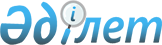 О вопросах оказания Министерством транспорта и коммуникаций Республики Казахстан государственных услуг в сфере летной эксплуатации и поддержания летной годности
					
			Утративший силу
			
			
		
					Постановление Правительства Республики Казахстан от 25 апреля 2014 года № 400. Утратило силу постановлением Правительства Республики Казахстан от 24 ноября 2015 года № 941      Сноска. Утратило силу постановлением Правительства РК от 24.11.2015 № 941 (вводится в действие со дня его первого официального опубликования).      Примечание РЦПИ.

      В соответствии с Законом РК от 29.09.2014 г. № 239-V ЗРК по вопросам разграничения полномочий между уровнями государственного управления см. приказ Министра по инвестициям и развитию РК от 28.04.2015 г. № 499.      В соответствии с подпунктом 3) статьи 6 Закона Республики Казахстан от 15 апреля 2013 года «О государственных услугах» Правительство Республики Казахстан ПОСТАНОВЛЯЕТ:



      1. Утвердить прилагаемые: 



      1) стандарт государственной услуги «Выдача свидетельств о государственной регистрации гражданских воздушных судов Республики Казахстан»;



      2) стандарт государственной услуги «Выдача решения о признании сертификата летной годности гражданских воздушных судов, выданного иностранным государством»;



      3) стандарт государственной услуги «Выдача свидетельства на право выполнения полетов (эксплуатант авиации общего назначения)»;



      4) стандарт государственной услуги «Выдача сертификата воздушного судна по шуму»;



      5) стандарт государственной услуги «Выдача разрешения на использование радиопередающей аппаратуры»;



      6) стандарт государственной услуги «Выдача разрешения на выполнение специального полета»;



      7) стандарт государственной услуги «Выдача экспортного сертификата летной годности»;



      8) стандарт государственной услуги «Выдача сертификата эксплуатанта»;



      9) стандарт государственной услуги «Выдача сертификата летной годности воздушного судна сверхлегкой авиации»;



      10) стандарт государственной услуги «Выдача удостоверения соответствия экземпляра гражданского воздушного судна нормам летной годности»;



      11) стандарт государственной услуги «Выдача сертификата летной годности гражданского воздушного судна»;



      12) стандарт государственной услуги «Выдача свидетельства на выполнение авиационных работ»;



      13) стандарт государственной услуги «Выдача сертификата типа гражданского воздушного судна»;



      14) стандарт государственной услуги «Выдача сертификата организации по техническому обслуживанию и ремонту авиационной техники гражданской авиации».



      2. Признать утратившими силу некоторые решения Правительства Республики Казахстан согласно приложению к настоящему постановлению.



      3. Настоящее постановление вводится в действие по истечении десяти календарных дней после дня его первого официального опубликования.      Премьер-Министр

      Республики Казахстан                       К. Масимов

Утвержден          

постановлением Правительства

Республики Казахстан    

от 25 апреля 2014 года № 400 

Стандарт государственной услуги

«Выдача свидетельств о государственной регистрации

гражданских воздушных судов Республики Казахстан» 

1. Общие положения

      1. Государственная услуга «Выдача свидетельств о государственной регистрации гражданских воздушных судов Республики Казахстан» (далее – государственная услуга).



      2. Стандарт государственной услуги разработан Министерством транспорта и коммуникаций Республики Казахстан (далее – Министерство).



      3. Государственная услуга оказывается физическим и юридическим лицам (далее – услугополучатель) Комитетом гражданской авиации Министерства (далее – услугодатель). 

      Прием заявлений и выдача результатов на оказание государственной услуги осуществляются через канцелярию услугодателя либо веб-портал «электронного правительства»: www.e.gov.kz (далее – портал). 

2. Порядок оказания государственной услуги

      4. Срок оказания государственной услуги:

      1) с момента сдачи пакета документов услугодателю, а также при обращении на портал:

      выдача свидетельства о государственной регистрации гражданского воздушного судна – в течение 20 (двадцать) рабочих дней;

      выдача дубликата свидетельства о государственной регистрации гражданского воздушного судна – в течение 5 (пять) рабочих дней;

      2) максимально допустимое время ожидания для сдачи пакета документов услугополучателем – 20 минут;

      3) максимально допустимое время обслуживания услугополучателя – 30 минут.



      5. Форма оказания государственной услуги: электронная (частично автоматизированная) и (или) бумажная. 



      6. Результат оказания государственной услуги – свидетельство (дубликат свидетельства) о государственной регистрации гражданского воздушного судна.

      Форма предоставления результата оказания государственной услуги: бумажная и/или электронная. 

      Свидетельство выдается услугодателем услугополучателю при личном посещении под расписку в журнале учета и регистрации выданных свидетельств.

      На портале свидетельство о государственной регистрации гражданского воздушного судна услугополучатель получает в «личном кабинете» в форме электронного документа.



      7. Государственная услуга оказывается на платной основе.

      Оплата сбора за регистрацию гражданского воздушного судна осуществляется в порядке и размерах определяемых Кодексом Республики Казахстан «О налогах и других обязательных платежах в бюджет» (Налоговый кодекс).

      Ставки сбора за регистрацию гражданского воздушного судна составляют:

      1) за государственную регистрацию гражданских воздушных судов – 7 месячных расчетных показателя, действующих на дату оплаты сбора;

      2) за перерегистрацию гражданских воздушных судов – 7 месячных расчетных показателя, действующих на дату оплаты сбора;

      3) за выдачу дубликата документа, удостоверяющего государственную регистрацию гражданских воздушных судов – 3,5 месячных расчетных показателя, действующего на дату оплаты сбора.

      Оплата сбора осуществляется в наличной и безналичной форме через банки второго уровня и организации, осуществляющие отдельные виды банковских операций.

      В случае подачи электронного запроса на получение государственной услуги через портал, оплата может осуществляться через платежный шлюз «электронного правительства» (далее – ПШЭП).



      8. График работы:

      1) услугодателя: с понедельника по пятницу включительно, с 9.00 до 18.30 часов, с перерывом на обед с 13.00 до 14.30 часов, кроме выходных и праздничных дней, согласно трудовому законодательству Республики Казахстан.

      Прием и выдача результатов осуществляются в порядке очереди, без предварительной записи и ускоренного обслуживания;

      2) портала – круглосуточно (за исключением технических перерывов в связи с проведением ремонтных работ).



      9. Перечень документов необходимых для оказания государственной услуги при обращении услугополучателя (либо его уполномоченного представителя по доверенности):

      к услугодателю:

      заявление по форме, согласно приложению 1 к настоящему стандарту государственной услуги, с приложением следующих документов для получения свидетельства:

      1) при первичной государственной регистрации гражданского воздушного судна:

      копию документа, подтверждающего оплату сбора за государственную регистрацию гражданского воздушного судна;

      копию договора купли-продажи, решения суда или иного документа, подтверждающего право собственности;

      копию договора аренды, лизинга, имущественного найма, иного документа, подтверждающего право пользования воздушным судном;

      копию приемо-сдаточного акта гражданского воздушного судна;

      акт проверки технического состояния воздушного судна по форме согласно приложению 2 к настоящему стандарту государственной услуги;

      копию акта оценки о годности к эксплуатации гражданских воздушных судов, составленного услугодателем по форме, согласно приложению 3 к настоящему стандарту государственной услуги;

      копию документа, подтверждающего исключение гражданского воздушного судна из реестра государственной авиации или из реестра гражданских воздушных судов иностранного государства (при наличии);

      копию экспортного сертификата летной годности (при перегонке воздушного судна);

      документы о переоборудовании воздушного судна (в случае изменения назначения воздушного судна);

      временное удостоверение о годности воздушного судна к полетам, выданное заводом - изготовителем (в случае приобретения воздушного судна с завода - изготовителя);

      копию сертификата типа или эквивалентного ему документа, удостоверяющего его соответствие нормам летной годности, выданный услугодателем, либо иностранным государством, международной организацией гражданской авиации, осуществляющей сертификацию воздушных судов, и признанный услугодателем;

      копию сертификата эксплуатанта, свидетельства на право выполнения авиационных работ или свидетельства на право выполнения полетов (при наличии);

      копию удостоверения личности физического лица или копию свидетельства* или справка о государственной регистрации (перерегистрации) юридического лица услугополучателя;

      примечание: *свидетельство о государственной (учетной) регистрации (перерегистрации) юридического лица (филиала, представительства), выданное до введения в действие Закона Республики Казахстан от 24 декабря 2012 года «О внесении изменений и дополнений в некоторые законодательные акты Республики Казахстан по вопросам государственной регистрации юридических лиц и учетной регистрации филиалов и представительств», является действительным до прекращения деятельности юридического лица;

      2) при изменении собственника гражданского воздушного судна:

      копию документа, подтверждающего оплату сбора за государственную регистрацию гражданского воздушного судна;

      копию договора купли-продажи, решение суда или иной документ, подтверждающий переход права собственности;

      копию договора аренды, лизинга, имущественного найма, иной документ, подтверждающий право пользования воздушным судном (при наличии);

      копию приемо-сдаточного акта гражданского воздушного судна;

      копию сертификата эксплуатанта, свидетельства на права выполнения авиационных работ или свидетельства на право выполнения полетов (при наличии);

      копию удостоверения личности физического лица или копию свидетельства* или справка о государственной регистрации (перерегистрации) юридического лица собственника и/или эксплуатанта;

      примечание: *свидетельство о государственной (учетной) регистрации (перерегистрации) юридического лица (филиала, представительства), выданное до введения в действие Закона Республики Казахстан от 24 декабря 2012 года «О внесении изменений и дополнений в некоторые законодательные акты Республики Казахстан по вопросам государственной регистрации юридических лиц и учетной регистрации филиалов и представительств», является действительным до прекращения деятельности юридического лица;

      свидетельство о государственной регистрации гражданского воздушного судна;

      3) при изменении назначения воздушного судна, после его переоборудования:

      копию документа, подтверждающего оплату сбора за регистрацию гражданского воздушного судна;

      документы о переоборудовании гражданского воздушного судна;

      акт проверки технического состояния воздушного судна по форме, согласно приложению 2 к настоящему стандарту государственной услуги;

      копию удостоверения личности физического лица или копию свидетельства* или справка о государственной регистрации (перерегистрации) юридического лица собственника и/или эксплуатанта;

      примечание: *свидетельство о государственной (учетной) регистрации (перерегистрации) юридического лица (филиала, представительства), выданное до введения в действие Закона Республики Казахстан от 24 декабря 2012 года «О внесении изменений и дополнений в некоторые законодательные акты Республики Казахстан по вопросам государственной регистрации юридических лиц и учетной регистрации филиалов и представительств», является действительным до прекращения деятельности юридического лица;

      свидетельство о государственной регистрации гражданского воздушного судна;

      4) при изменении эксплуатанта гражданского воздушного судна:

      копию договора аренды, лизинга, имущественного найма, иной документ, подтверждающий право пользования воздушным судном;

      копию приемо-сдаточного акта гражданского воздушного судна;

      копию сертификата эксплуатанта, свидетельства на право выполнения авиационных работ или свидетельства на право выполнения полетов;

      копию удостоверения личности физического лица или копию свидетельства* или справка о государственной регистрации (перерегистрации) юридического лица собственника и/или эксплуатанта;

      примечание: *свидетельство о государственной (учетной) регистрации (перерегистрации) юридического лица (филиала, представительства), выданное до введения в действие Закона Республики Казахстан от 24 декабря 2012 года «О внесении изменений и дополнений в некоторые законодательные акты Республики Казахстан по вопросам государственной регистрации юридических лиц и учетной регистрации филиалов и представительств», является действительным до прекращения деятельности юридического лица;

      свидетельство о государственной регистрации гражданского воздушного судна.

      Все вышеуказанные копии документов заверяются подписью и печатью (при наличии) услугодателя.

      Для получения дубликата свидетельства о государственной регистрации гражданских воздушных судов услугополучатель представляет услугодателю заявление по форме, согласно приложению 4 к настоящему стандарту государственной услуги, с приложением следующих документов:

      копию документа, подтверждающего оплату сбора за выдачу дубликата свидетельства о государственной регистрации гражданского воздушного судна;

      документы, подтверждающие факт утери или хищения свидетельства о государственной регистрации гражданского воздушного судна;

      свидетельство о государственной регистрации, пришедшее в негодность (в случае порчи свидетельства о государственной регистрации гражданского воздушного судна);

      копию удостоверения личности физического лица или копию свидетельства* или справка о государственной регистрации (перерегистрации) юридического лица услугополучателя;

      примечание: *свидетельство о государственной (учетной) регистрации (перерегистрации) юридического лица (филиала, представительства), выданное до введения в действие Закона Республики Казахстан от 24 декабря 2012 года «О внесении изменений и дополнений в некоторые законодательные акты Республики Казахстан по вопросам государственной регистрации юридических лиц и учетной регистрации филиалов и представительств», является действительным до прекращения деятельности юридического лица;

      на портале: 

      Для получения свидетельств о государственной регистрации (при первичной государственной регистрации, при изменении собственника, при изменении назначения воздушного судна, при изменении эксплуатанта) гражданских воздушных судов услугополучатель подает заявку в форме электронного документа, удостоверенного ЭЦП услугополучателя, согласно приложению 5 к настоящему стандарту государственной услуги с приложением в электронном виде документов, перечисленных в настоящем пункте.

      При сдаче услугополучателем всех необходимых документов:

      услугодателю – подтверждением принятия заявления на бумажном носителе является отметка на его копии о регистрации в канцелярии услугодателя с указанием даты и времени приема пакета документов;

      через портал услугополучателю в «личный кабинет» направляется статус о принятии запроса для оказания государственной услуги, с указанием даты и времени получения результата государственной услуги. 

3. Порядок обжалования решений, действий

(бездействия) услугодателя и (или) его должностных лиц

по вопросам оказания государственных услуг

      10. Обжалование решений, действий (бездействий) услугодателя и (или) его должностных лиц по вопросам оказания государственных услуг: жалоба подается на имя руководителя услугодателя по адресу, указанному в пункте 12 настоящего стандарта государственной услуги, либо на имя руководителя Министерства по адресу: 010000, город Астана, проспект Кабанбай батыра 32/1, адрес электронной почты: kga_info@mtc.gov.kz, телефон приемной: 8 (7172) 24-26-05.

      Жалоба подается в письменной форме по почте либо нарочно через канцелярию услугодателя, или Министерства, в рабочие дни.

      Подтверждением принятия жалобы является ее регистрация (штамп, входящий номер и дата) в канцелярии услугодателя, или Министерства, с указанием фамилии и инициалов лица, принявшего жалобу, срока и места получения ответа на поданную жалобу. После регистрации жалоба направляется руководителю услугодателя, или Министерства, для определения ответственного исполнителя и принятия соответствующих мер. 

      При обращении через портал информацию о порядке обжалования можно получить по телефону единого контакт-центра 1414.

      При отправке жалобы через портал услугополучателю из «личного кабинета» доступна информация об обращении, которая обновляется в ходе обработки обращения услугодателем (отметки о доставке, регистрации, исполнении, ответ о рассмотрении или отказе в рассмотрении).

      Жалоба услугополучателя, поступившая в адрес услугодателя, Министерства, подлежит рассмотрению в течение пяти рабочих дней со дня ее регистрации. 

      В случае несогласия с результатами оказанной государственной услуги услугополучатель может обратиться с жалобой в уполномоченный орган по оценке и контролю за качеством оказания государственных услуг.

      Жалоба услугополучателя, поступившая в адрес уполномоченного органа по оценке и контролю за качеством оказания государственных услуг, подлежит рассмотрению в течение пятнадцати рабочих дней со дня ее регистрации.

      В жалобе:

      физического лица – указываются его фамилия, имя, а также по желанию отчество, почтовый адрес;

      юридического лица – его наименование, почтовый адрес, исходящий номер и дата. Обращение должно быть подписано услугополучателем.



      11. В случаях несогласия с результатами оказанной государственной услуги, услугополучатель имеет право обратиться в суд в установленном законодательством Республики Казахстан порядке. 

4. Иные требования с учетом особенностей оказания

государственной услуги, в том числе оказываемой в электронной

форме

      12. Адреса мест оказания государственной услуги размещены на интернет-ресурсе услугодателя: www.mtc.gov.kz, (в подразделе «Государственные услуги» раздела «Комитет гражданской авиации»).



      13. Услугополучатель имеет возможность получения государственной услуги в электронной форме через портал при условии наличия ЭЦП.



      14. Услугополучатель имеет возможность получения информации

о порядке и статусе оказания государственной услуги в режиме удаленного доступа посредством «личного кабинета» портала, а также единого контакт-центра по вопросам оказания государственных услуг.



      15. Контактные телефоны справочных служб по вопросам оказания государственной услуги: 8 (7172) 24 07 49, 24 12 91, единый контакт-центр по вопросам оказания государственных услуг: 1414.

Приложение 1           

к стандарту государственной услуги

«Выдача свидетельств о      

государственной регистрации   

гражданских воздушных судов   

Республики Казахстан»      

Форма               Председателю Комитета гражданской

авиации                          

Министерства транспорта и        

коммуникаций                     

Республики Казахстан             

_________________________________

(Ф.И.О.)             

                             Заявление      Прошу внести (внести изменения) в Государственный реестр

гражданских воздушных судов Республики Казахстан воздушное

судно_______________________________, и выдать на него (заменить)

         (тип воздушного судна)

      Свидетельство о государственной регистрации гражданского

воздушного судна, принадлежащего:

      собственнику __________________________________________________

      эксплуатанту __________________________________________________

      Данные о воздушном судне:

      1. Государство прежней регистрации гражданского воздушного

судна: ______________________________________________________________

      2. Опознавательный знак: ______________________________________

      3. Серийный (заводской) номер: ________________________________

      4. Дата выпуска с завода: (день, месяц, год) __________________

      5. Изготовитель (завод, государство): _________________________

      6. Назначение гражданского воздушного судна: __________________

      7. Класс гражданского воздушного судна: _______________________

      8. Мощность двигателя (кВт): __________________________________

      9. Дата и место проведения последнего ремонта: ________________

      10. Кем и когда произведен технический осмотр или летное

испытание: __________________________________________________________

      11. Остаток ресурса гражданского воздушного судна до ремонта:

(в часах, посадках, годах) __________________________________________

      12. Место базирования: ________________________________________

      13. Вид права на воздушное судно (нужное подчеркнуть): ________

      1) право собственности;

      2) право эксплуатации;

      3) право оперативного управления;

      4) право хозяйственного управления.

      14. Номер договора и дата приобретения:

      Собственником: № ______ «___» __________ 20___ г.

      Эксплуатантом: № ______ «___» __________ 20___ г.

      15. Категория собственника (подчеркнуть):

      1) юридическое лицо;

      2) физическое лицо;

      16. Категория документа: (Свидетельство о государственной

регистрации юридического лица, удостоверение личности, паспорт)

      17. Серия и дата выдачи документа: № _____ «___» _____ 20___ г.

      18. Наименования юридического лица: ___________________________

      19. Ф.И.О., дата рождения: ______________ «___» ______ 20___ г.

                              (для физических лиц)

      20. БИН/ИИН:(при наличии) _____________________________________

      21. Место пребывания: (Область, район, населенный пункт, улица,

номер дома, квартира) _______________________________________________

      22. Номер телефона, факса и e-mail адрес: _____________________

      23. Номер, дата и сумма сбора: № ___ «__» ____ 20___ г., __ тг.

      Собственник гражданского воздушного судна:      _______________________     __________

       (подпись руководителя)      (Ф.И.О.)      М.П.                                      «___» ______ 20___ г.      Эксплуатант гражданского воздушного судна:

      _______________________     ___________

       (подпись руководителя)       (Ф.И.О.)      М.П.                                       «___» _____ 20___ г.

Приложение 2           

к стандарту государственной услуги

«Выдача свидетельств о      

государственной регистрации   

гражданских воздушных судов   

Республики Казахстан»      

Форма              «УТВЕРЖДАЮ»           

Первый руководитель организации

_______________________________

(подпись, Ф.И.О.)       

«___» ______ 20___ г.    

                             АКТ

               проверки технического состояния

                       воздушного судна      Комиссия в составе:

      Председателя _________________________________________________,

                                 (должность, Ф.И.О.)

      членов комиссии: ______________________________________________

      _______________________________________________________________

      _______________________________________________________________

                          (должность, Ф.И.О.)

      «___» _____ 20___ г. произвела технический осмотр

      _______________________________________________________________

      (тип и назначение гражданского воздушного судна)

государственный и регистрационный опознавательные знаки

      _______________________________________________________________

                        серийный (заводской) номер      1. Сведения о воздушном судне:      2. Основание для продления ресурса воздушного судна ___________

      3. Основание для продления ресурса двигателя __________________      М.П.      _______________________________________________________________

                       (подпись, дата, Ф.И.О.)

      4. Сведения о двигателях и воздушных винтах:5. Воздушное судно осмотрено в объеме _______________________________

                                          (форма периодического

      _______________________________________________________________

                 технического обслуживания или ремонта)

      _________________, о чем внесена запись в формуляр ____________

                                                            (дата)

      6. Комплектность воздушного судна _____________________________

      7. Наличие бортовой системы предупреждения столкновения в

воздухе _____________________________________________________________

      8. Все доработки данного типа воздушного судна, обязательные

для выполнения на дату составления настоящего акта выполнены;

      изменений типовой конструкции, не предусмотренных утвержденной

документацией, нет.      М.П. ________________________________________________

                       (подпись, дата, Ф.И.О.)

      9. Организация, утвердившая изменения в Руководстве по летной

эксплуатации, дата утверждения ______________________________________

      10. Заключение комиссии и техническом состоянии, годности к

полетам гражданского воздушного судна и возможности выдачи (продления

срока действия) сертификата летной годности _________________________      Председатель: _________________________________________________

                                 (подпись, дата, Ф.И.О.)

      Члены комиссии: _______________________________________________

      _______________________________________________________________      М.П. __________________________________________________________

                         (подпись, дата, Ф.И.О.)

      11. Заключение руководителя инженерно-авиационной службы

эксплуатанта о годности гражданского воздушного судна к полетам (в

том числе к полетам по международным трассам при наличии необходимого

оборудования)________________________________________________________      Председатель: _________________________________________________

                                (подпись, дата, Ф.И.О.)

      Члены комиссии: _______________________________________________

      _______________________________________________________________      М.П.

      ________________________________________________

                 (подпись, дата, Ф.И.О.)      12. Каждая сторона листа акта должна быть заверена подписью

председателя комиссии и печатью эксплуатанта.

      13. Срок действия акта один месяц со дня утверждения

      Примечание: - В пункте 11 Руководитель инженерно-авиационной

службы делает следующее заключение:

      «Самолет (вертолет) технически исправен и годен к эксплуатации»

или «Самолет (вертолет) технически не исправен и не годен к

эксплуатации».

Приложение 3           

к стандарту государственной услуги

«Выдача свидетельств о      

государственной регистрации   

гражданских воздушных судов   

Республики Казахстан»      

Форма              

              Акт оценки о годности к эксплуатации

                  гражданских воздушных судов      В соответствии с приказом _____________________________________

                                (наименование уполномоченного органа)

      от «___» _____ 20___ года № _________ комиссией в составе:      Председателя: ________________________________________________;

                                    (Ф.И.О. должность)

      членов комиссии: ______________________________________________

                                    (Ф.И.О. должность)

      _______________________________________________________________

                          (Ф.И.О. должность)

      _______________________________________________________________

                          (Ф.И.О. должность)

      проведена оценка воздушных судов № ____________________________

                                          (наименование организации)              Текст Акта оценки о годности к эксплуатации

                       гражданских воздушных судов      Председатель: _________________ ____________________

                         (Ф.И.О.)           (подпись)      члены комиссии: _______________ ____________________

                         (Ф.И.О.)           (подпись)

                      _______________ ____________________

                         (Ф.И.О.)           (подпись)      С экспертным актом ознакомлен:      Руководитель организации ______________ _____________

                                  (Ф.И.О.)      (подпись)

Приложение 4           

к стандарту государственной услуги

«Выдача свидетельств о      

государственной регистрации   

гражданских воздушных судов   

Республики Казахстан»      

Форма              Председателю Комитета гражданской

авиации Министерства     

транспорта и коммуникаций   

Республики Казахстан     

_________________________________

(Ф.И.О.)             

                             ЗАЯВЛЕНИЕ      Прошу выдать дубликат Свидетельства о государственной

регистрации гражданского воздушного судна № ____ от «___» ______ на

воздушное судно _____________________________________, принадлежащее

                      (тип воздушного судна)

      собственнику __________________________________________________

      эксплуатанту __________________________________________________

      Причина замены (выдачи дубликата) _____________________________

      Данные о воздушном судне:

      1. Регистрационный знак: ______________________________________

      2. Серийный (заводской) номер: ________________________________

      3. Дата выпуска с завода: (день, месяц, год) __________________

      4. Изготовитель (завод, государство): _________________________

      5. Назначение гражданского воздушного судна: __________________

      6. Класс гражданского воздушного судна: _______________________

      7. Мощность двигателя (кВт): __________________________________

      8. Дата и место проведения последнего ремонта: ________________

      9. Кем и когда произведен технический осмотр или летное

испытание: __________________________________________________________

      10. Остаток ресурса гражданского воздушного судно до ремонта:

(в часах, посадках, годах) __________________________________________

      11. Место базирования: ________________________________________

      12. Вид права на воздушное судно (нужное подчеркнуть):

      1) право собственности

      2) право эксплуатации

      3) право оперативного управления

      4) право хозяйственного управления

      13. Номер договора и дата приобретения:

      Собственником: № ___ «___» ________ 20___ г.

      Эксплуатантом: № ___ «___» ________ 20___ г.

      14. Категория собственника (подчеркнуть)

      1) юридическое лицо

      2) физическое лицо

      15. Категория документа: (Свидетельство о государственной

регистрации юридического лица, удостоверение личности, паспорт)

______________________________________________

      16. Серия и дата выдачи документа: № ___ «___» ______ 20___ г.

      17. Наименования юридического лица: __________________________

      18. Ф.И.О., дата рождения: ______ «___» ________ 20___ г. (для

физических лиц)

      19. БИН/ИИН: __________________________________________________

      20. Место пребывания: (Область, район, населенный пункт, улица,

номер дома, квартира) _______________________________________________

      21. Номер телефона, факса и e-mail адрес: _____________________

      22. Номер, дата и сумма сбора: № __ «__» ____ 20___ г. ___ тг.      Собственник гражданского воздушного судна:

      ________________________________ _________________________

           (подпись руководителя)              (Ф.И.О.)      М.П.                         «___» ______ 20___ г.      Эксплуатант гражданского воздушного судна:

      ________________________________ __________________________

           (подпись руководителя)              (Ф.И.О.)      М.П.                         «___» _____ 20___ г.

Приложение 5           

к стандарту государственной услуги

«Выдача свидетельств о      

государственной регистрации   

гражданских воздушных судов   

Республики Казахстан»      

                                  Заявление

                        в форме электронного документа      1. ИИН ________________________________________________________

      2. Наименование ИП/ФЛ/ЮЛ ______________________________________

      3. Номер воздушного судна в реестре____________________________

      4. Дата внесения воздушного судна в реестр_____________________

                                                   (день/месяц/год)

      5. Тип воздушного судна________________________________________

      6. Назначение воздушного судна:       7. Серийный (заводской) номер воздушного судна ________________

      8. Дата изготовления воздушного судна _________________________

                                                (день/месяц/год)

      9. Наименование изготовителя __________________________________

      10. Государство-изготовитель___________________________________

      11. Номер сертификата типа (или эквивалентного документа) _____

      12. Дата выдачи сертификата типа______________________

                                         (день/месяц/год)

      13. Место базирования экземпляра ВС ___________________________

      14. Наименование организации по тех. обслуживанию и ремонту, в

которой производились тех. обслуживание и ремонт экземпляра ВС ______

      15. Адрес организации по тех. обслуживанию и ремонту, в которой

производились тех. обслуживание и ремонт экземпляра ВС ______________

      16. Налет воздушного судна с начала эксплуатации

______ часов ________ посадок _______ лет

      Налет воздушного судна после последнего ремонта

______ часов ________ посадок _______ лет

      17. Остаток ресурса до ремонта ___ часов ___ посадок ______ лет

      18. Масса, кг_______________ 

      19. Центровка, % САХ______,_______ 

      20. Дата утверждения акта проверки технического состояния

эксплуатантом __________________________ (день/месяц/год) 

      21. Кем произведен техосмотр __________________________________

      22. Организация, выполнившая доработки, изменения воздушного

судна ____________ 

      23. Дата выполнения _________________________ (день/месяц/год)

      24. Изменения (если имеют место), внесенные в руководство по

летной эксплуатации _________________________________________________

_____________________________________________________________________

      25. Изменения (если имеют место), внесенные в руководство по

технической эксплуатации ____________________________________________

_____________________________________________________________________

      26. Изменения (если имеют место), внесенные в регламент

технического обслуживания ___________________________________________

_____________________________________________________________________

      27. Информация о допуске воздушного судна к полетам по RVSM

      Не предусмотрен/Допущен

      28. Воздушное судно допущено к полетам по категории ИКАО

I, II, III, без категории

      29. Данные по радиопередающей аппаратуре, установленной на

воздушном судне _____________________________________________________

_____________________________________________________________________

      30. Данные по допуску воздушного судна в системе

организационных треков                                          (OTS)

Не предусмотрен/Допущен

      31. Адрес электронной почты (при ее наличии)___________________

      32. Фамилия, имя, отчество (если эксплуатант ВС – физическое

лицо) _______ 

      33. Полное наименование организации (если эксплуатант ВС –

юридическое лицо) ___________________________________________________

      34. Фамилия, имя, отчество руководителя (если эксплуатант ВС –

юридическое лицо) ___________________________________________________

      35. Фамилия, имя, отчество сотрудника, ответственного за

обеспечение взаимодействия (если эксплуатант ВС – юридическое

лицо) _____________

      36. Телефон сотрудника, ответственного за обеспечение

взаимодействия (если эксплуатант ВС – юридическое лицо) _____________

      37. Прикрепленные документы:

      1. Скан. копия свидетельства о государственной регистрации

гражданского воздушного судна (да, нет)

      2. Скан. копия акта проверки технического состояния и

определения годности воздушного судна к полетам (да, нет)

      3. Скан. копия договора аренды воздушного судна (да, нет)

      4. Скан. копия акта-приема передачи воздушного судна (да, нет)

Утвержден          

постановлением Правительства

Республики Казахстан    

от 25 апреля 2014 года № 400 

Стандарт государственной услуги

«Выдача решения о признании сертификата летной годности

гражданских воздушных судов, выданных иностранным государством» 

1. Общие положения

      1. Государственная услуга «Выдача решения о признании сертификата летной годности гражданских воздушных судов, выданных иностранным государством» (далее – государственная услуга).



      2. Стандарт государственной услуги разработан Министерством транспорта и коммуникаций Республики Казахстан (далее – Министерство).



      3. Государственная услуга оказывается юридическим лицам (далее – услугополучатель) Комитетом гражданской авиации Министерства (далее – услугодатель).

      Прием заявлений и выдача результатов оказания государственной услуги осуществляются через канцелярию услугодателя либо веб-портал «электронного правительства»: www.e.gov.kz (далее – портал). 

2. Порядок оказания государственной услуги

      4. Срок оказания государственной услуги:

      1) с момента сдачи пакета документов услугодателю, а также при обращении на портал:

      выдача решения о признании сертификата летной годности гражданских воздушных судов, выданных иностранным государством – в течение 10 (десять) календарных дней;

      выдача дубликата решения о признании сертификата летной годности гражданских воздушных судов, выданных иностранным государством – в течение 5 (пять) календарных дней;

      2) максимально допустимое время ожидания для сдачи пакета документов услугополучателю – 20 минут;

      3) максимально допустимое время обслуживания услугополучателя – 30 минут.



      5. Форма оказания государственной услуги: электронная (частично автоматизированная) и (или) бумажная. 



      6. Результат оказания государственной услуги – решение (дубликат решения) о признании сертификата летной годности гражданских воздушных судов, выданных иностранным государством.

      Решения о признании сертификата летной годности гражданских воздушных судов, выданное иностранным государством выдается услугодателем услугополучателю при личном посещении под расписку в журнале учета и регистрации выданных решений.

      На портале решения о признании сертификата летной годности гражданских воздушных судов, выданных иностранным государством услугополучатель получает в «личном кабинете» в форме электронного документа.



      7. Государственная услуга оказывается бесплатно.



      8. График работы:

      1) услугодатель: с понедельника по пятницу включительно, с 9.00 часов до 18.30 часов, с перерывом на обед с 13.00 до 14.30 часов, кроме выходных (суббота и воскресенье) и праздничных дней, согласно трудовому законодательству Республики Казахстан. 

      Прием и выдача результатов осуществляются в порядке очереди, без предварительной записи и ускоренного обслуживания;

      2) портала – круглосуточно (за исключением технических перерывов в связи с проведением ремонтных работ).



      9. Перечень документов необходимых для оказания государственной услуги при обращении услугополучателя. 

      К услугодателю:

      1) заявление по форме, согласно приложению 1 к настоящему стандарту;

      2) копия свидетельства о государственной регистрации воздушного судна, выданного иностранным государством;

      3) копия сертификата летной годности воздушного судна, выданного иностранным государством;

      4) копия сертификата эксплуатанта (копии свидетельства на выполнение авиационных работ, копии свидетельства на право выполнения полетов, выданного услугодателем в сфере гражданской авиации);

      5) копия сертификата по шуму на местности, выданного иностранным государством;

      6) копия документов по переоборудованию воздушного судна (если данное воздушное судно переоборудовано);

      7) копия соглашения по определению процедур поддержания летной годности воздушного судна, заключенного в рамках статьи 83 bis к Конвенции о международной гражданской авиации, с авиационными властями государства, в котором зарегистрировано воздушное судно или документа, подтверждающего разграничение ответственности по процедурам поддержания летной годности воздушного судна между авиационными властями Республики Казахстан и авиационными властями государств – регистрации воздушного судна;

      8) копия договоров с изготовителями воздушного судна и двигателей об обязательном направлении в уполномоченный орган в сфере гражданской авиации бюллетеней, директив летной годности, касающихся технического обслуживания и безопасной эксплуатации воздушного судна.

      Вышеуказанные копии документов заверяются подписью и печатью услугополучателя государственной услуги.

      Для получения дубликата решения о признании сертификата летной годности гражданских воздушных судов услугополучатель представляет услугодателю заявление, согласно приложению 2 к настоящему стандарту государственной услуги.

      На портал: 

      Для получения решения о признании сертификата летной годности гражданских воздушных судов, выданных иностранным государством услугополучатель представляет заявку в форме электронного документа, удостоверенного ЭЦП услугополучателя, согласно приложению 3 к настоящему стандарту государственной услуги с приложением в электронном виде документов, перечисленных в настоящем пункте.

      При сдаче услугополучателем всех необходимых документов:

      услугодателю – подтверждением принятия заявления на бумажном носителе является отметка на его копии о регистрации в канцелярии услугодателя с указанием даты и времени приема пакета документов;

      через портал услугополучателю в «личный кабинет» направляется статус о принятии запроса для оказания государственной услуги, с указанием даты и времени получения результата государственной услуги. 

3. Порядок обжалования решений, действий (бездействия)

услугодателя и (или) его должностных лиц по вопросам оказания

государственных услуг

      10. Обжалование решений, действий (бездействий) услугодателя и (или) его должностных лиц по вопросам оказания государственных услуг: жалоба подается на имя руководителя услугодателя по адресу, указанному в пункте 12 настоящего стандарта государственной услуги, либо на имя руководителя Министерства по адресу: 010000, город Астана, проспект Кабанбай батыра 32/1, адрес электронной почты: kga_info@mtc.gov.kz, телефон приемной: 8 (7172) 24-26-05.

      Жалоба подается в письменной форме по почте либо нарочно через канцелярию услугодателя, или Министерства, в рабочие дни.

      Подтверждением принятия жалобы является ее регистрация (штамп, входящий номер и дата) в канцелярии услугодателя, или Министерства, с указанием фамилии и инициалов лица, принявшего жалобу, срока и места получения ответа на поданную жалобу. После регистрации жалоба направляется руководителю услугодателя, или Министерства, для определения ответственного исполнителя и принятия соответствующих мер. 

      При обращении через портал информацию о порядке обжалования можно получить по телефону единого контакт-центра: 1414.

      При отправке жалобы через портал услугополучателю из «личного кабинета» доступна информация об обращении, которая обновляется в ходе обработки обращения услугодателем (отметки о доставке, регистрации, исполнении, ответ о рассмотрении или отказе в рассмотрении).

      Жалоба услугополучателя, поступившая в адрес услугодателя, Министерства, подлежит рассмотрению в течение пяти рабочих дней со дня ее регистрации. 

      В случае несогласия с результатами оказанной государственной услуги услугополучатель может обратиться с жалобой в уполномоченный орган по оценке и контролю за качеством оказания государственных услуг.

      Жалоба услугополучателя, поступившая в адрес уполномоченного органа по оценке и контролю за качеством оказания государственных услуг, подлежит рассмотрению в течение пятнадцати рабочих дней со дня ее регистрации.

      В жалобе юридического лица указывается его наименование, почтовый адрес, исходящий номер и дата. Обращение должно быть подписано услугополучателем.



      11. В случаях несогласия с результатами оказанной государственной услуги, услугополучатель имеет право обратиться в суд в установленном законодательством Республики Казахстан порядке. 

4. Иные требования с учетом особенностей оказания

государственной услуги, в том числе оказываемой в электронной

форме

      12. Адреса мест оказания государственной услуги размещены на интернет-ресурсе услугодателя: www.mtc.gov.kz, (в подразделе «Государственные услуги» раздела «Комитет гражданской авиации»).



      14. Услугополучатель имеет возможность получения государственной услуги в электронной форме через портал при условии наличия ЭЦП.



      15. Услугополучатель имеет возможность получения информации о порядке и статусе оказания государственной услуги в режиме удаленного доступа посредством «личного кабинета» портала, а также единого контакт-центра по вопросам оказания государственных услуг.



      16. Контактные телефоны справочных служб по вопросам оказания государственной услуги: 8 (7172) 24 07 49, 24 12 91, единый контакт-центр по вопросам оказания государственных услуг: 1414.

Приложение 1            

к стандарту государственной услуги

«Выдача решения о признании    

сертификата летной годности    

гражданских воздушных судов,   

выданного иностранным       

государством»           

Форма                

                             ЗАЯВКА

            для признания сертификата летной годности

                   гражданского воздушного судна      Прошу выдать Решение о признании действительным сертификата

летной годности № _____________ на воздушное судно __________________

___________________________________________, принадлежащее __________

(тип воздушного судна, опознавательный знак)

______________________, внесенное в реестр __________________________

                                           (наименование государства)

___________________ «_______» ______________ __________ г. за № _____

      Данные о воздушном судне:

1. Сертификат типа или эквивалентный документ и его номер

1) воздушное судно __________________________________________________

2) двигатели ________________________________________________________

3) воздушные винты __________________________________________________

2. Государственный и регистрационный знаки __________________________

3. Тип и назначение воздушного судна ________________________________

4. Дата изготовления и серийный номер воздушного судна ______________

5. Дата и место проведения последнего ремонта _______________________

6. Налет воздушного судна:

1) с начала эксплуатации __________ часов _________ посадок _____ лет

2) после последнего ремонта: _______ часов ________ посадок _____ лет

7. Остаток ресурса до ремонта: ______ часов _______ посадок _____ лет

8. Тип и количество двигателей ______________________________________

9. Тип воздушных винтов _____________________________________________

10. Максимальная масса: 1) взлета ___________ 2) посадки ____________

11. Количество мест: 1) пассажиры ___________ 2) экипаж _____________

12. Свидетельство по шуму на местности ______________________________

13. Собственник воздушного судна и его адрес ________________________

14. Эксплуатант воздушного судна, номер свидетельства эксплуатанта и

его юридический адрес _______________________________________________

15. Наименование организации по техническому обслуживанию воздушного

судна _______________________________________________________________М.П.                    ______________________________

                                 (должность)

«__» _________ 20__ г.  ______________________________

                              (подпись, Ф.И.О.)

Заключение руководителя инженерно-авиационной службы авиакомпании о

годности воздушного судна к полетам _________________________________М.П.                            ______________________________

                                         (должность)

«__» _________ 20__ г.          ______________________________

                                      (подпись, Ф.И.О.)

Приложение 2            

к стандарту государственной услуги

«Выдача решения о признании    

сертификата летной годности    

гражданских воздушных судов,   

выданного иностранным       

государством»           

Форма                

                           ЗАЯВКА

                для получения дубликата Решения      Прошу выдать дубликат Решения о признания сертификата летной

годности воздушного судна к полетам № _______________________________

от _________ на воздушное судно ____________________________________,

                         (тип воздушного судна, опознавательный знак)

занесено в реестр «____» _____________ _____________ г., за № _______

принадлежащее

_____________________________________________________________________

Причина замены (выдачи дубликата) ___________________________________

_____________________________________________________________________

Данные о воздушном судне:

1. Тип _________________ назначение воздушного судна ________________

2. Национальный и регистрационный знаки _____________________________

3. Серийный (заводской) номер воздушного судна ______________________

4. Дата изготовления воздушного судна _______________________________

5. Сертификат типа или эквивалентный документ и его номер ___________

6. Воздушное судно допущено к полетам по _____________ категории ИКАО

7. Дата и место проведения последнего ремонта _______________________

8. Налет воздушного судна:

1) с начала эксплуатации: _______ часов _________ посадок _______ лет

2) после последнего ремонта: _____ часов ________ посадок _______ лет

9. Остаток ресурса до ремонта: _____ часов ______ посадок _______ лет

10. Масса, кг ___________________ центровка, %

Средняя аэродинамическая хорда (САХ) ________________________________

11. Дата утверждения акта технического состояния воздушного судна

комиссией эксплуатанта ______________________________________________

12. Юридический адрес эксплуатанта, телефон, факс ___________________

_____________________________________________________________________

М.П.                         ______________________________

                                       (должность)

«__» _________ 20__ г.       ______________________________

                                   И (подпись, Ф.И.О.)

Заключение руководителя инженерно-авиационной службы авиакомпании о

годности воздушного судна к полетам _________________________________

М.П.                         ______________________________

                                      (должность)

«__» _________ 20__ г.       ______________________________

                                    (подпись, Ф.И.О.)

Приложение 3            

к стандарту государственной услуги

«Выдача решения о признании    

сертификата летной годности    

гражданских воздушных судов,   

выданного иностранным       

государством»           

                            Заявление

                  в форме электронного документа      Прошу выдать Решение о признании действительным сертификата

летной годности № _____________ на воздушное судно __________________

____________________________________________, принадлежащее _________

(тип воздушного судна, опознавательный знак)

______________________, внесенное в реестр __________________________

                                           (наименование государства)

___________________ «_______» ______________ __________ г. за № _____

      Данные о воздушном судне:

1. Сертификат типа или эквивалентный документ и его номер

1) воздушное судно __________________________________________________

2) двигатели ________________________________________________________

3) воздушные винты __________________________________________________

2. Государственный и регистрационный знаки __________________________

3. Тип и назначение воздушного судна ________________________________

4. Дата изготовления и серийный номер воздушного судна ______________

5. Дата и место проведения последнего ремонта _______________________

6. Налет воздушного судна:

1) с начала эксплуатации __________ часов _________ посадок _____ лет

2) после последнего ремонта: _______ часов ________ посадок _____ лет

7. Остаток ресурса до ремонта: ______ часов _______ посадок _____ лет

8. Тип и количество двигателей ______________________________________

9. Тип воздушных винтов _____________________________________________

10. Максимальная масса: 1) взлета ___________ 2) посадки ____________

11. Количество мест: 1) пассажиры ___________ 2) экипаж _____________

12. Свидетельство по шуму на местности ______________________________

13. Собственник воздушного судна и его адрес ________________________

14. Эксплуатант воздушного судна, номер свидетельства эксплуатанта и

его юридический адрес _______________________________________________

15. Наименование организации по техническому обслуживанию воздушного

судна _______________________________________________________________М.П.                          ______________________________

                                        (должность)

«__» _________ 20__ г.        ______________________________

                                     (подпись, Ф.И.О.)

Заключение руководителя инженерно-авиационной службы авиакомпании о

годности воздушного судна к полетам _________________________________М.П.                          ______________________________

                                        (должность)

«__» _________ 20__ г.        ______________________________

                                     (подпись, Ф.И.О.)

Утвержден          

постановлением Правительства

Республики Казахстан    

от 25 апреля 2014 года № 400 

Стандарт государственной услуги

«Выдача свидетельства на право выполнения полетов

(эксплуатант авиации общего назначения)» 

1. Общие положения

      1. Государственная услуга «Выдача свидетельства на право выполнения полетов (эксплуатант авиации общего назначения)» (далее - государственная услуга).



      2. Стандарт государственной услуги разработан Министерством транспорта и коммуникаций Республики Казахстан (далее - Министерство).



      3. Государственная услуга оказывается физическим и юридическим лицам (далее - услугополучатель) Комитетом гражданской авиации Министерства (далее - услугодатель). 

      Прием заявлений и выдача результатов оказания государственной услуги осуществляются через канцелярию услугодателя либо веб-портал «электронного правительства»: www.e.gov.kz (далее - портал). 

2. Порядок оказания государственной услуги

      4. Срок оказания государственной услуги:

      1) с момента сдачи пакета документов услугодателю, а также при обращении на портал:

      выдача свидетельства на право выполнения полетов (эксплуатант авиации общего назначения):

      для эксплуатантов авиации общего назначения эксплуатирующих самолеты с максимальной сертифицированной взлетной массой свыше пяти тысяч семисот килограмм и (или) самолеты, оснащенные одним или несколькими турбореактивными (турбовинтовыми) двигателями (на внесение изменения в специальные положения по эксплуатации свидетельства на право выполнения полетов) – 7 (семь) календарных дней со дня составления Комиссией акта обследования эксплуатанта авиации общего назначения.



      Примечание: при этом действие настоящего стандарта не распространяется на эксплуатантов авиации общего назначения, эксплуатирующих самолеты с максимальной сертифицированной взлетной массой менее пяти тысяч семисот килограмм и вертолеты независимо от максимальной сертифицированной взлетной массы;

      выдача дубликата свидетельства на право выполнения полетов (эксплуатант авиации общего назначения) – 10 (десять) календарных дней;

      2) максимально допустимое время ожидания для сдачи пакета документов услугодателю – 20 минут;

      3) максимально допустимое время обслуживания услугополучателя – 30 минут.



      5. Форма оказания государственной услуги: электронная (частично автоматизированная) и бумажная. 



      6. Результат оказания государственной услуги – свидетельство (дубликат свидетельства) на право выполнения полетов (эксплуатант авиации общего назначения).

      Свидетельство на право выполнения полетов (эксплуатант авиации общего назначения) (дубликат) выдается сотрудником услугодателя услугополучателю государственной услуги при личном посещении под расписку в журнале учета и регистрации выданных свидетельств.



      7. Государственная услуга оказывается бесплатно. 



      8. График работы:

      1) услугодателя: с понедельника по пятницу включительно, с 9.00 до 18.30 часов, с перерывом на обед с 13.00 до 14.30 часов, кроме выходных и праздничных дней, согласно трудовому законодательству Республики Казахстан.

      Прием и выдача результатов осуществляется в порядке очереди, без предварительной записи и ускоренного обслуживания;

      2) портала – круглосуточно (за исключением технических перерывов в связи с проведением ремонтных работ).



      9. Перечень документов необходимых для оказания государственной услуги при обращении услугополучателя услугодателю:

      для эксплуатантов авиации общего назначения эксплуатирующих самолеты с максимальной сертифицированной взлетной массой свыше пяти тысяч семисот килограмм и (или) самолеты, оснащенные одним или несколькими турбореактивными (турбовинтовыми) двигателями (на внесение изменения в специальные положения по эксплуатации свидетельства на право выполнения полетов):

      1) заявка на получение свидетельства на право выполнения полетов на самолетах с максимальной сертифицированной взлетной массой свыше пяти тысяч семисот килограмм и (или) самолетах, оснащенных одним или несколькими турбореактивными (турбовинтовыми) двигателями (на внесение изменения в специальные положения по эксплуатации свидетельства на право выполнения полетов) по форме, согласно приложению 1 к настоящему стандарту государственной услуги, с приложением следующих документов:

      информации получателя государственной услуги, содержащей:

      для юридического лица – копии свидетельства (БИН) о государственной регистрации, свидетельства налогоплательщика;

      для физического лица – копии удостоверения личности и свидетельства налогоплательщика (ИИН);

      зарегистрированное наименование услугополучателя;

      адрес основного места деятельности услугополучателя;

      номера телефонов и факса основного места деятельности услугополучателя, включая код страны, адрес электронной почты, если имеется;

      виды планируемых полетов;

      регионы (районы) полетов;

      данные на воздушные суда и ограничения по использованию;

      организацию технического обслуживания воздушного судна;

      организацию летной работы;

      обеспечение полетов;

      2) организационную структуру, штатное расписание;

      3) должностные инструкции, определяющие обязанности и ответственность руководящего состава и авиационных специалистов, непосредственно связанные с обеспечением безопасности полетов;

      4) положения о рабочем времени и отдыхе экипажей, в том числе при полетах минимальным (согласно Руководству по летной эксплуатации конкретного воздушного судна) составом экипажа и усиленным экипажем или двумя экипажами на одном воздушном судне;

      5) данные по руководящему составу и специалистам, непосредственно связанные с обеспечением безопасности полетов;

      6) данные о командно-летном, инструкторском и летном составе:

      должность;

      фамилия, имя, отчество;

      первичная подготовка;

      класс, номер, срок действия свидетельства летного состава, кем выдано;

      общий налет;

      налет по типам воздушных судов, командиром воздушного судна, минимум, наименование документа, по которому проходил (проходит) ввод в строй, дата последней квалификационной проверки (техники пилотирования, самолетовождения, практической работы в полете);

      медицинское освидетельствование, срок действия свидетельства;

      допуск к ведению связи на английском языке, номер документа об окончании, кем и когда выдан;

      последние курсы повышения квалификации по специальности;

      последние курсы повышения квалификации по английскому языку;

      обучение и поддержание навыков по действиям в аварийной обстановке;

      последнее место работы (наименование организации, должность, период работы);

      7) перечень документов, на основании которых осуществляется летная деятельность;

      8) руководство по производству полетов, утвержденное руководителем эксплуатанта и согласованное с услугодателем в сфере гражданской авиации;

      9) перечень минимального оборудования (MEL), утвержденный руководителем эксплуатанта и согласованный с услугодателем в сфере гражданской авиации;

      10) перечень документов, на основании которых производится техническое обслуживание;

      11) руководство эксплуатанта по регулированию технического обслуживания, утвержденное руководителем эксплуатанта;

      12) копии свидетельств о государственной регистрации гражданских воздушных судов, сертификатов летной годности, разрешения (лицензии) на радиостанции, сертификатов по шумам на местности воздушных судов;

      13) копии страховых полисов обязательного страхования в соответствии с требованиями законов Республики Казахстан об обязательных видах страхования;

      14) копии договоров на обеспечение полетов, совместное использование воздушных судов, обеспечение мер авиационной безопасности;

      15) образцы раскраски и текстовое описание воздушных судов, утвержденные руководителем эксплуатанта;

      16) документы о мерах по предотвращению актов незаконного вмешательства в деятельность гражданской авиации;

      17) документы для международных полетов:

      перечень и наличие нормативной и полетной документации для выполнения международных полетов;

      информация об обеспечении таможенного, паспортного, санитарного и карантинного контроля в аэропортах;

      18) данные о воздушных судах и описание организации технического обслуживания по типам воздушных судов и их оборудования, а также справка о месте базирования каждого воздушного судна;

      19) ограничения по использованию воздушных судов:

      тип, модель воздушного судна;

      регистрационный номер;

      допуск воздушного судна к заходу на посадку и посадка по категориям I, II, III Международной организации гражданской авиации;

      установленные минимумы для воздушного судна по системам захода на посадку: ILS, VOR/DME, PAR, 2NDB, PAR + 2NDB, VOR, NDB;

      установленные минимумы для воздушного судна для визуальных полетов и захода на посадку;

      допуск к полетам в условиях навигации, основанной на характеристиках (PBN) (RNAV 10, RNAV 5, RNAV 4, RNAV 1, RNP 4, RNP АРСН);

      ограничения, связанные с навигационными спецификациями, основанными на характеристиках (GNSS, DME/DME, IRU/IRS, VOR/DME, LRNS, MNPS);

      допуск воздушного судна к полетам в условиях увеличенной дальности (ETOPS) (для двухдвигательных воздушных судов);

      допуск к полетам в условиях сокращенного вертикального эшелонирования (RVSM);

      оснащение воздушных судов оборудованием для полетов в районах или по маршрутам, где установлен соответствующий тип связи (RCP);

      оборудование системой «предупреждение столкновений»;

      20) копии договоров (контрактов) на аренду (фрахт) воздушных судов;

      21) инструкция по управлению безопасностью полетов эксплуатанта. 

      Все вышеуказанные копии документов заверяются подписью и печатью услугополучателя.

      Для получения дубликата свидетельства на право выполнения полетов (эксплуатант авиации общего назначения) услугополучатель представляет услугодателю заявление в произвольной форме, с обоснованием и с приложением ранее выданного свидетельства (кроме случаев утраты (хищения)).

      На портал: 

      Для получения свидетельства (дубликат) на право выполнения полетов (эксплуатант авиации общего назначения) для эксплуатантов авиации общего назначения, эксплуатирующих самолеты с максимальной сертифицированной взлетной массой свыше пяти тысяч семисот килограмм и (или) самолеты, оснащенные одним или несколькими турбореактивными (турбовинтовыми) двигателями (на внесение изменения в специальные положения по эксплуатации свидетельства на право выполнения полетов) услугополучатель представляет заявку в форме электронного документа, удостоверенного ЭЦП получателя, согласно приложению 2 к настоящему стандарту государственной услуги с приложением в электронном виде документов, перечисленных в настоящем пункте.

      При сдаче услугополучателем всех необходимых документов:

      услугодателю – подтверждением принятия заявления на бумажном носителе является отметка на его копии о регистрации в канцелярии услугодателя с указанием даты и времени приема пакета документов;

      через портал услугополучателю в «личный кабинет» направляется статус о принятии запроса для оказания государственной услуги, с указанием даты и времени получения результата государственной услуги. 

3. Порядок обжалования решений, действий (бездействия)

услугодателя и (или) его должностных лиц по вопросам оказания

государственных услуг

      10. Обжалование решений, действий (бездействий) услугодателя и (или) его должностных лиц по вопросам оказания государственных услуг: жалоба подается на имя руководителя услугодателя по адресу, указанному в пункте 12 настоящего стандарта государственной услуги, либо на имя руководителя Министерства по адресу: 010000, город Астана, проспект Кабанбай батыра 32/1, адрес электронной почты: kga_info@mtc.gov.kz, телефон приемной: 8 (7172) 24-26-05.

      Жалоба подается в письменной форме по почте либо нарочно через канцелярию услугодателя, или Министерства, в рабочие дни.

      Подтверждением принятия жалобы является ее регистрация (штамп, входящий номер и дата) в канцелярии услугодателя, или Министерства, с указанием фамилии и инициалов лица, принявшего жалобу, срока и места получения ответа на поданную жалобу. После регистрации жалоба направляется руководителю услугодателя, или Министерства, для определения ответственного исполнителя и принятия соответствующих мер. 

      При обращении через портал информацию о порядке обжалования можно получить по телефону единого контакт-центра 1414.

      При отправке жалобы через портал услугополучателю из «личного кабинета» доступна информация об обращении, которая обновляется в ходе обработки обращения услугодателем (отметки о доставке, регистрации, исполнении, ответ о рассмотрении или отказе в рассмотрении).

      Жалоба услугополучателя, поступившая в адрес услугодателя, Министерства, подлежит рассмотрению в течение пяти рабочих дней со дня ее регистрации. 

      В случае несогласия с результатами оказанной государственной услуги услугополучатель может обратиться с жалобой в уполномоченный орган по оценке и контролю за качеством оказания государственных услуг.

      Жалоба услугополучателя, поступившая в адрес уполномоченного органа по оценке и контролю за качеством оказания государственных услуг, подлежит рассмотрению в течение пятнадцати рабочих дней со дня ее регистрации.

      В жалобе:

      физического лица – указываются его фамилия, имя, а также по желанию отчество, почтовый адрес;

      юридического лица – его наименование, почтовый адрес, исходящий номер и дата. Обращение должно быть подписано услугополучателем.



      11. В случаях несогласия с результатами оказанной государственной услуги, услугополучатель имеет право обратиться в суд в установленном законодательством Республики Казахстан порядке. 

4. Иные требования с учетом особенностей оказания

государственной услуги, в том числе оказываемой

в электронной форме

      12. Адреса мест оказания государственной услуги размещены на интернет-ресурсе услугодателя: www.mtc.gov.kz, (в подразделе «Государственные услуги» раздела «Комитет гражданской авиации»);



      13. Услугополучатель имеет возможность получения государственной услуги в электронной форме через портал при условии наличия ЭЦП.



      14. Услугополучатель имеет возможность получения информации о порядке и статусе оказания государственной услуги в режиме удаленного доступа посредством «личного кабинета» портала, а также единого контакт-центра по вопросам оказания государственных услуг.



      15. Контактные телефоны справочных служб по вопросам оказания государственной услуги: 8 (7172) 24 07 49, 24 12 91, единый контакт-центр по вопросам оказания государственных услуг: 1414.

Приложение 1           

к стандарту государственной услуги

«Выдача свидетельства на право  

выполнения полетов (эксплуатант 

авиации общего назначения)»  

Форма               

Руководителю услугодателя     

________________________________  

(наименование услугодателя)    

                             Заявка

         на получение свидетельства на право выполнения

      полетов на самолетах с максимальной сертифицированной

        взлетной массой свыше 5 700 кг. и (или) самолетах,

       оснащенных одним или несколькими турбореактивными

      турбовинтовыми) двигателями (на внесение изменения

    в специальные (положения по эксплуатации свидетельства

                   на право выполнения полетов)      Прошу провести обследование ___________________________________

                                      (полное название заявителя)

с целью ____________________________________________________________.

      (получения, продления срока действия свидетельства на право

выполнения полетов для выполнения полетов на внутренних

(международных) воздушных линиях, внесения изменений в специальные

положения по эксплуатации)      Планируемая дата начала полетов ______________________________.

(при продлении/внесении изменений указывается, соответственно срок

окончания действующего свидетельства на право выполнения полета или

планируемая дата начала полетов в новых эксплуатационных условиях)

      Заявитель обязуется отвечать требованиям нормативных правовых

актов в сфере гражданской авиации и предоставлять возможность

уполномоченному органу в сфере гражданской авиации осуществлять

контроль за организацией, обеспечением и выполнением полетов.

      _______________________________________________________________

      (должность руководителя, Ф. И. О., подпись) заявителя

(эксплуатант авиации общего назначения) – (юридического лица)      М.П.      _____________________________________________________________

      (Ф. И. О., подпись) заявителя (эксплуатант авиации общего

назначения) – (физического лица)

Приложение 2           

к стандарту государственной услуги

«Выдача свидетельства на право  

выполнения полетов (эксплуатант 

авиации общего назначения)»  

                             Заявка

          на выдачу свидетельства на право выполнения

         полетов (эксплуатант авиации общего назначения)

                  в форме электронного документа1. ИИН ______________________________________________________________

2. Наименование ИП/ФЛ/ЮЛ ____________________________________________

3. Банковские реквизиты заявителя юридического лица или физического

лица: __________________________

4. Место нахождения (адрес) заявителя – юридического лица или место

жительства заявителя – физического лица: ____________________________

5. Почтовый (фактический) адрес заявителя: __________________________

6. Контактные телефоны/факс/адрес электронной почты, код АФТН: ______

7. Аэродром (площадка) базирования ВС: ______________________________

8. Заявляемые виды авиационных работ: _______________________________

9. Регионы полетов в пределах Республики Казахстан или за

пределами: __________________________________________________________

10. Планируемая дата начала полетов: ________________________________                        11. Руководящий персонал            12. Командно-летный, инструкторский и летный состав                13. Инженерно-технический персонал           14. Выполнение авиационных работ за рубежом15. Заявитель обязуется:

выполнять процедуры сертификации;

отвечать сертификационным требованиям;

предоставлять возможность уполномоченному органу в сфере гражданской

авиации осуществлять контроль за организацией, обеспечением и

выполнением полетов.

Утвержден          

постановлением Правительства

Республики Казахстан    

от 25 апреля 2014 года № 400 

Стандарт государственной услуги

«Выдача сертификата воздушного судна по шуму» 

1. Общие положения

      1. Государственная услуга «Выдача сертификата воздушного судна по шуму» (далее – государственная услуга).



      2. Стандарт государственной услуги разработан Министерством транспорта и коммуникаций Республики Казахстан (далее – Министерство).



      3. Государственная услуга оказывается физическим и юридическим лицам (далее – услугополучатель) Комитетом гражданской авиации Министерства (далее – услугодатель). 

      Прием заявлений и выдача результатов оказания государственной услуги осуществляется через канцелярию услугодателя либо веб-портал «электронного правительства»: www.e.gov.kz (далее – портал). 

2. Порядок оказания государственной услуги

      4. Срок оказания государственной услуги:

      1) с момента сдачи пакета документов услугодателю, а также при обращении на портал:

      выдача сертификата воздушного судна по шуму – в течение 30 (тридцать) календарных дней;

      2) максимально допустимое время ожидания для сдачи пакета документов услугополучателем – 20 минут;

      3) максимально допустимое время обслуживания услугополучателя – 30 минут.



      5. Форма оказания государственной услуги: электронная (частично автоматизированная) и (или) бумажная. 



      6. Результат оказания государственной услуги – сертификат воздушного судна по шуму.

      Сертификата воздушного судна по шуму выдается услугодателем услугополучателю при личном посещении под расписку в журнале учета и регистрации выданных сертификатов.



      7. Государственная услуга оказывается бесплатно.



      8. График работы:

      1) услугодателя: с понедельника по пятницу включительно, с 9.00 до 18.30 часов, с перерывом на обед с 13.00 до 14.30 часов, кроме выходных и праздничных дней, согласно трудовому законодательству Республики Казахстан.

      Прием и выдача результатов осуществляются в порядке очереди, без предварительной записи и ускоренного обслуживания;

      2) портала – круглосуточно (за исключением технических перерывов в связи с проведением ремонтных работ).



      9. Перечень документов необходимых для оказания государственной услуги при обращении услугополучателя (либо его уполномоченного представителя по доверенности):

      1) к услугодателю:

      заявление по форме, согласно приложению 1 к настоящему стандарту государственной услуги.

      2) На портале: 

      Для получение сертификата воздушного судна по шуму услугополучатель представляет заявку в форме электронного документа, удостоверенного ЭЦП услугополучателя, согласно приложению 2 к настоящему стандарту государственной услуги.

      При сдаче услугополучателем всех необходимых документов:

      услугодателю – подтверждением принятия заявления на бумажном носителе является отметка на его копии о регистрации в канцелярии услугодателя с указанием даты и времени приема пакета документов;

      через портал услугополучателю в «личный кабинет» направляется статус о принятии запроса для оказания государственной услуги, с указанием даты и времени получения результата государственной услуги. 

3. Порядок обжалования решений, действий (бездействия)

услугодателя и (или) его должностных лиц по вопросам оказания

      государственных услуг

      10. Обжалование решений, действий (бездействий) услугодателя и (или) его должностных лиц по вопросам оказания государственных услуг: жалоба подается на имя руководителя услугодателя по адресу, указанному в пункте 12 настоящего стандарта государственной услуги, либо на имя руководителя Министерства по адресу: 010000, город Астана, проспект Кабанбай батыра 32/1, адрес электронной почты: kga_info@mtc.gov.kz, телефон приемной: 8 (7172) 24-26-05.

      Жалоба подается в письменной форме по почте либо нарочно через канцелярию услугодателя, или Министерства, в рабочие дни.

      Подтверждением принятия жалобы является ее регистрация (штамп, входящий номер и дата) в канцелярии услугодателя, или Министерства, с указанием фамилии и инициалов лица, принявшего жалобу, срока и места получения ответа на поданную жалобу. После регистрации жалоба направляется руководителю услугодателя, или Министерства, для определения ответственного исполнителя и принятия соответствующих мер. 

      При обращении через портал информацию о порядке обжалования можно получить по телефону единого контакт-центра 1414.

      При отправке жалобы через портал услугополучателю из «личного кабинета» доступна информация об обращении, которая обновляется в ходе обработки обращения услугодателем (отметки о доставке, регистрации, исполнении, ответ о рассмотрении или отказе в рассмотрении).

      Жалоба услугополучателя, поступившая в адрес услугодателя, Министерства, подлежит рассмотрению в течение пяти рабочих дней со дня ее регистрации. 

      В случае несогласия с результатами оказанной государственной услуги услугополучатель может обратиться с жалобой в уполномоченный орган по оценке и контролю за качеством оказания государственных услуг.

      Жалоба услугополучателя, поступившая в адрес уполномоченного органа по оценке и контролю за качеством оказания государственных услуг, подлежит рассмотрению в течение пятнадцати рабочих дней со дня ее регистрации.

      В жалобе: 

      физического лица – указываются его фамилия, имя, а также по желанию отчество, почтовый адрес;

      юридического лица – его наименование, почтовый адрес, исходящий номер и дата. Обращение должно быть подписано услугополучателем.



      11. В случаях несогласия с результатами оказанной государственной услуги, услугополучатель имеет право обратиться в суд в установленном законодательством Республики Казахстан порядке. 

4. Иные требования с учетом особенностей оказания

государственной услуги, в том числе оказываемой

в электронной форме

      12. Адреса мест оказания государственной услуги размещены на интернет-ресурсе услугодателя: www.mtc.gov.kz, (в подразделе «Государственные услуги» раздела «Комитет гражданской авиации»).



      13. Услугополучатель имеет возможность получения государственной услуги в электронной форме через портал при условии наличия ЭЦП.



      14. Услугополучатель имеет возможность получения информации

о порядке и статусе оказания государственной услуги в режиме удаленного доступа посредством «личного кабинета» портала, а также единого контакт-центра по вопросам оказания государственных услуг.



      15. Контактные телефоны справочных служб по вопросам оказания государственной услуги: 8 (7172) 24 07 49, 24 12 91, единый контакт-центр по вопросам оказания государственных услуг: 1414.

Приложение 1           

к стандарту государственной услуги

«Выдача сертификата воздушного  

судна по шуму»          

                             Заявление      Прошу выдать Сертификат воздушного судна по шуму на местности

___________________________________________, принадлежащее __________

(тип воздушного судна, опознавательный знак)

Воздушное судно занесено в реестр «____»___________ г. за №__________

Данные о воздушном судне:

1. Тип _____________________ назначение воздушного судна ____________

2. Национальный и регистрационный знаки _____________________________

3. Серийный (заводской) номер воздушного судна_______________________

4. Дата изготовления воздушного судна и изготовитель воздушного судна

_____________________________________________________________________

5. Данные двигателя и воздушного винта (при наличии)_________________

6. Максимальная взлетная масса воздушного судна _____________________

7. Максимальная посадочная масса воздушного судна____________________

8. Стандарт сертификации по шуму ____________________________________

9. Дополнительная модификация, введенные с целью приведения в

соответствие с применяемыми Стандартами сертификации по шуму ________

10. Уровень шума сбоку от ВПП/на режиме полной мощности _____________

11. Уровень шума при заходе на посадке ______________________________

12. Уровень шума при пролете_________________________________________

13. Уровень шума при перелете _______________________________________

14. Уровень шума при взлете _________________________________________

15. Адрес заявителя и эксплуатанта воздушного судна, телефон, факс___      Подпись __________________                               МП      «______»______________20____г.

Приложение 2           

к стандарту государственной услуги

«Выдача сертификата воздушного  

судна по шуму»          

                Заявление в форме электронного документа      1. ИИН ________________________________________________________

      2. Наименование ИП/ФЛ/ЮЛ ______________________________________

      3. Банковские реквизиты заявителя юридического лица или

физического лица: __________________________

      4. Место нахождения (адрес) заявителя – юридического лица или

место жительства заявителя – физического лица: ______________________

      5. Почтовый (фактический) адрес заявителя: ____________________

      6. Контактные телефоны/факс/адрес электронной почты, код

АФТН: _________

      7. Воздушное судно занесено в реестр «____»________ г. за №____

Данные о воздушном судне:

1. Тип _____________________ назначение воздушного судна ____________

2. Национальный и регистрационный знаки _____________________________

3. Серийный (заводской) номер воздушного судна_______________________

4. Дата изготовления воздушного судна и изготовитель воздушного судна

_____________________________________________________________________

5. Данные двигателя и воздушного винта (при наличии)_________________

6. Максимальная взлетная масса воздушного судна _____________________

7. Максимальная посадочная масса воздушного судна____________________

8. Стандарт сертификации по шуму ____________________________________

9. Дополнительная модификация, введенные с целью приведения в

соответствие с применяемыми Стандартами сертификации по шуму ________

10. Уровень шума сбоку от ВПП/на режиме полной мощности _____________

11. Уровень шума при заходе на посадке ______________________________

12. Уровень шума при пролете ________________________________________

13. Уровень шума при перелете _______________________________________

14. Уровень шума при взлете _________________________________________

15. Адрес заявителя и эксплуатанта воздушного судна, телефон, факс___      Подпись __________________                                МП      «______»______________20____г.

Утвержден          

постановлением Правительства

Республики Казахстан    

от 25 апреля 2014 года № 400 

Стандарт государственной услуги

«Выдача разрешения на использование

радиопередающей аппаратуры» 

1. Общие положения

      1. Государственная услуга «Выдача разрешения на использование радиопередающей аппаратуры» (далее – государственная услуга).



      2. Стандарт государственной услуги разработан Министерством транспорта и коммуникаций Республики Казахстан (далее – Министерство).



      3. Государственная услуга оказывается физическим и юридическим лицам (далее – услугополучатель) Комитетом гражданской авиации Министерства (далее – услугодатель). 

      Прием заявлений и выдача результатов оказания государственной услуги осуществляются через канцелярию услугодателя либо веб-портал «электронного правительства»: www.e.gov.kz (далее – портал). 

2. Порядок оказания государственной услуги

      4. Срок оказания государственной услуги:

      1) с момента сдачи пакета документов услугодателю, а также при обращении на портал:

      выдача разрешения на использование радиопередающей аппаратуры – в течение 10 (десять) календарных дней;

      2) максимально допустимое время ожидания для сдачи пакета документов услугополучателем – 20 минут;

      3) максимально допустимое время обслуживания услугополучателя – 30 минут.



      5. Форма оказания государственной услуги: электронная (частично автоматизированная) и (или) бумажная. 



      6. Результат оказания государственной услуги – разрешение на использование радиопередающей аппаратуры.

      Форма предоставления результата оказания государственной услуги: бумажная и/или электронная. 

      Разрешения на использование радиопередающей аппаратуры выдается услугодателем услугополучателю при личном посещении под расписку в журнале учета и регистрации выданных удостоверений.

      На портале разрешения на использование радиопередающей аппаратуры услугополучатель получает в «личном кабинете» в форме электронного документа.



      7. Государственная услуга оказывается бесплатно.



      8. График работы:

      1) услугодателя: с понедельника по пятницу включительно, с 9.00 до 18.30 часов, с перерывом на обед с 13.00 до 14.30 часов, кроме выходных и праздничных дней, согласно трудовому законодательству Республики Казахстан.

      Прием и выдача результатов осуществляются в порядке очереди, без предварительной записи и ускоренного обслуживания;

      2) портала – круглосуточно (за исключением технических перерывов в связи с проведением ремонтных работ).



      9. Для получения разрешения на использование радиопередающей аппаратуры услугополучатель (либо его уполномоченный представитель по доверенности) предоставляет услугодателю заявление в произвольной форме, с указанием наименований и диапазонов радиостанций, соответствующих требованиям Приложения 6 к Конвенции о международной гражданской авиации.

      На портале: 

      Для получение разрешения на использование радиопередающей аппаратуры услугополучатель представляет заявление в форме электронного документа, удостоверенного ЭЦП услугополучателя, с указанием наименований и диапазонов радиостанций, соответствующих требованиям Приложения 6 к Конвенции о международной гражданской авиации.

      При сдаче услугополучателем всех необходимых документов:

      услугодателю – подтверждением принятия заявления на бумажном носителе является отметка на его копии о регистрации в канцелярии услугодателя с указанием даты и времени приема пакета документов;

      через портал услугополучателю в «личный кабинет» направляется статус о принятии запроса для оказания государственной услуги, с указанием даты и времени получения результата государственной услуги. 

3. Порядок обжалования решений, действий (бездействия)

услугодателя и (или) его должностных лиц по вопросам

оказания государственных услуг

      10. Обжалование решений, действий (бездействий) услугодателя и (или) его должностных лиц по вопросам оказания государственных услуг: жалоба подается на имя руководителя услугодателя по адресу, указанному в пункте 12 настоящего стандарта государственной услуги, либо на имя руководителя Министерства по адресу: 010000, город Астана, проспект Кабанбай батыра 32/1, адрес электронной почты: kga_info@mtc.gov.kz, телефон приемной: 8 (7172) 24-26-05.

      Жалоба подается в письменной форме по почте либо нарочно через канцелярию услугодателя, или Министерства, в рабочие дни.

      Подтверждением принятия жалобы является ее регистрация (штамп, входящий номер и дата) в канцелярии услугодателя, или Министерства, с указанием фамилии и инициалов лица, принявшего жалобу, срока и места получения ответа на поданную жалобу. После регистрации жалоба направляется руководителю услугодателя, или Министерства, для определения ответственного исполнителя и принятия соответствующих мер. 

      При обращении через портал информацию о порядке обжалования можно получить по телефону единого контакт-центра: 1414.

      При отправке жалобы через портал услугополучателю из «личного кабинета» доступна информация об обращении, которая обновляется в ходе обработки обращения услугодателем (отметки о доставке, регистрации, исполнении, ответ о рассмотрении или отказе в рассмотрении).

      Жалоба услугополучателя, поступившая в адрес услугодателя, Министерства, подлежит рассмотрению в течение пяти рабочих дней со дня ее регистрации. 

      В случае несогласия с результатами оказанной государственной услуги услугополучатель может обратиться с жалобой в уполномоченный орган по оценке и контролю за качеством оказания государственных услуг.

      Жалоба услугополучателя, поступившая в адрес уполномоченного органа по оценке и контролю за качеством оказания государственных услуг, подлежит рассмотрению в течение пятнадцати рабочих дней со дня ее регистрации.

      В жалобе: 

      физического лица – указываются его фамилия, имя, а также по желанию отчество, почтовый адрес;

      юридического лица – его наименование, почтовый адрес, исходящий номер и дата. Обращение должно быть подписано услугополучателем.



      11. В случаях несогласия с результатами оказанной государственной услуги, услугополучатель имеет право обратиться в суд в установленном законодательством Республики Казахстан порядке. 

4. Иные требования с учетом особенностей

оказания государственной услуги, в том числе оказываемой

в электронной форме

      12. Адреса мест оказания государственной услуги размещены на интернет-ресурсе услугодателя: www.mtc.gov.kz, (в подразделе «Государственные услуги» раздела «Комитет гражданской авиации»).



      13. Услугополучатель имеет возможность получения государственной услуги в электронной форме через портал при условии наличия ЭЦП.



      14. Услугополучатель имеет возможность получения информации о порядке и статусе оказания государственной услуги в режиме удаленного доступа посредством «личного кабинета» портала, а также единого контакт-центра по вопросам оказания государственных услуг.



      15. Контактные телефоны справочных служб по вопросам оказания государственной услуги: 8 (7172) 24 07 49, 24 12 91, единый контакт-центр по вопросам оказания государственных услуг: 1414.

Утвержден          

постановлением Правительства

Республики Казахстан    

от 25 апреля 2014 года № 400 

Стандарт государственной услуги

«Выдача разрешения на выполнение специального полета» 

1. Общие положения

      1. Государственная услуга «Выдача разрешения на выполнение специального полета» (далее – государственная услуга). 



      2. Стандарт государственной услуги разработан Министерством транспорта и коммуникаций Республики Казахстан (далее – Министерство).



      3. Государственная услуга оказывается физическим и юридическим лицам (далее – услополучатель) Комитетом гражданской авиации Министерства (далее – услугодатель). 

      Прием заявлений и выдача результатов на оказания государственной услуги осуществляются через канцелярию услугодателя. 

2. Порядок оказания государственной услуги

      4. Срок оказания государственной услуги:

      1) с момента сдачи пакета документов услугодателю – в течение 10 (десять) календарных дней;

      2) максимально допустимое время ожидания для сдачи пакета документов услугодателю – 20 (двадцать) минут;

      3) максимально допустимое время обслуживания услугополучателя – 30 (тридцать) минут.



      5. Форма оказания государственной услуги: бумажная. 



      6. Результат оказания государственной услуги – разрешение на выполнение специального полета на бумажном носителе.

      Разрешения на выполнение специального полета выдаются сотрудником услугодателя услугополучателю при личном посещении под расписку в журнале учета и регистрации выданных разрешений.



      7. Государственная услуга оказывается бесплатно.



      8. График работы услугодателя: с 9:00 до 18:30 часов с перерывом на обед с 13:00 до 14:30 часов, кроме субботы, воскресенья и праздничных дней, установленных трудовым законодательством Республики Казахстан.

      Государственная услуга оказывается в порядке очереди, без предварительной записи и ускоренного обслуживания.



      9. Перечень документов необходимых для оказания государственной услуги при обращении услугополучателя (либо его уполномоченного представителя по доверенности) услугодателю:

      1) заявление по форме, согласно приложению 1 к настоящему стандарту государственной услуги;

      2) акт оценки технического состояния и определения годности воздушного судна (далее – ВС) к полетам, согласно приложению 2 к настоящему стандарту государственной услуги, с заключением о возможности перелета;

      3) справка, содержащая данные о несоответствиях и эксплуатационных ограничениях воздушного судна.

      При сдаче услугополучателем всех необходимых документов услугодателю подтверждением принятия заявления на бумажном носителе является отметка на его копии заявления, с указанием даты его получения, фамилии, имени, отчества и времени приема пакета документов. 

3. Порядок обжалования решений, действий (бездействия)

услугодателя и (или) его должностных лиц по вопросам оказания

государственных услуг

      10. Обжалование решений, действий (бездействий) услугодателя и (или) его должностных лиц по вопросам оказания государственных услуг: жалоба подается на имя руководителя услугодателя по адресу, указанному в пункте 12 настоящего стандарта государственной услуги, либо на имя руководителя Министерства по адресу: 010000, город Астана, проспект Кабанбай батыра 32/1, адрес электронной почты: kga_info@mtc.gov.kz, телефон приемной: 8 (7172) 24-26-05.

      Жалоба подается в письменной форме по почте либо нарочно через канцелярию услугодателя, или Министерства, в рабочие дни.

      Подтверждением принятия жалобы является ее регистрация (штамп, входящий номер и дата) в канцелярии услугодателя, или Министерства, с указанием фамилии и инициалов лица, принявшего жалобу, срока и места получения ответа на поданную жалобу. После регистрации жалоба направляется руководителю услугодателя, или Министерства, для определения ответственного исполнителя и принятия соответствующих мер. 

      Жалоба услугополучателя, поступившая в адрес услугодателя, Министерства, подлежит рассмотрению в течение пяти рабочих дней со дня ее регистрации. 

      В случае несогласия с результатами оказанной государственной услуги услугополучатель может обратиться с жалобой в уполномоченный орган по оценке и контролю за качеством оказания государственных услуг.

      Жалоба услугополучателя, поступившая в адрес уполномоченного органа по оценке и контролю за качеством оказания государственных услуг, подлежит рассмотрению в течение пятнадцати рабочих дней со дня ее регистрации.

      В жалобе: 

      физического лица – указываются его фамилия, имя, а также по желанию отчество, почтовый адрес;

      юридического лица – его наименование, почтовый адрес, исходящий номер и дата. Обращение должно быть подписано услугополучателем.



      11. В случаях несогласия с результатами оказанной государственной услуги, услугополучатель имеет право обратиться в суд в установленном законодательством Республики Казахстан порядке. 

4. Иные требования с учетом особенностей оказания

государственной услуги

      12. Адреса мест оказания государственной услуги размещены на интернет-ресурсе услугодателя: www.mtc.gov.kz, (в подразделе «Государственные услуги» раздела «Комитет гражданской авиации»).



      13. Услугополучатель имеет возможность получения информации о порядке и статусе оказания государственной услуги в режиме удаленного доступа посредством единого контакт-центра по вопросам оказания государственных услуг.



      14. Контактные телефоны справочных служб по вопросам оказания государственной услуги: 8 (7172) 24 07 49, 24 12 91, единый контакт-центр по вопросам оказания государственных услуг: 1414.

Приложение 1            

к стандарту государственной услуги

«Выдача разрешения на выполнение 

специального полета»       

                             Заявление      Прошу выдать Разрешение на выполнение специального полета

(специальный сертификат летной годности) воздушного судна, внесенного

      в Государственный реестр №____ «___» ______ 20____г.:

      1. Цель полета и маршрут_______________________________________

      2. Сведения о воздушном судне:

      1) Тип воздушного судна _______________________________________

      2) Серийный (заводской) номер воздушного судна_________________

      3) Государственный и регистрационный опознавательные знаки ____

      4) Дата изготовления воздушного судна _________________________

      5) Назначение воздушного судна ________________________________

      6) Место базирования __________________________________________

      3. Наименование и адрес эксплуатанта___________________________      Эксплуатант гражданского воздушного судна: ____________________

                                                  (подпись) (Ф.И.О.)                                                                   МП

                                       «______»______________20____г.

Приложение 2            

к стандарту государственной услуги

«Выдача разрешения на выполнение 

специального полета»       «Утверждаю»           

Первый руководитель эксплуатанта

_____________________      

(подпись, Ф.И.О.)        

«__»_________ 20__ г.      

                             АКТ

         проверки технического состояния и определения

              годности воздушного судна к полетам      Комиссия в составе:

      Председателя _________________________________________________,

                                (должность, Ф.И.О.)

      членов комиссии _______________________________________________

      _______________________________________________________________

                           (должность, Ф.И.О.)

      «___»_______ 20__г. произвела технический осмотр ______________

                                  (тип и назначение воздушного судна)

      государственный и регистрационный знаки _______________________

      серийный (заводской) номер ___________________________________.      1. Сведения о воздушном судне:       2. Основание для продления ресурса ВС _________________________

      3. Основание для продления ресурса двигателя __________________

      4. Сведения о двигателях и воздушных винтах:      5. Воздушное судно осмотрено в объеме _________________________

                                (форма периодического ТО или ремонта)

      _______________, о чем внесена запись в формуляр _____________.

                                                          (дата)

      6. Комплектность воздушного судна ____________________________.

      7. Наличие бортовой системы предупреждения столкновения в

воздухе ____________________________________________________________.

      8. Все доработки данного типа воздушного судна, обязательные

для выполнения на дату составления настоящего акта выполнены;

изменений типовой конструкции, не предусмотренных утвержденной

документацией, нет.

      9. Организация, утвердившая изменения руководства по летной

эксплуатации, дата утверждения _____________________________________.

      10. Заключение комиссии о техническом состоянии, годности к

полетам гражданского воздушного судна и возможности выдачи (продления

срока действия) Сертификата летной годности ________________________.      Председатель: _________________________________________________

                                (подпись, дата, Ф.И.О.)

      Члены комиссии: _______________________________________________

                                (подпись, дата, Ф.И.О.)МП      11. Заключение руководителя инженерно-авиационной службы

эксплуатанта о годности гражданского воздушного судна к полетам (в

том числе к полетам по международным трассам при наличии необходимого

оборудования)

      Заключение: «Самолет (вертолет) технически исправен и годен к

эксплуатации» или «Самолет (вертолет) технически не исправен и не

годен к эксплуатации».      Председатель: _________________________________________________

                               (подпись, дата, Ф.И.О.)

      Члены комиссии: _______________________________________________

                               (подпись, дата, Ф.И.О.)МП      12. Каждая сторона листа акта должна быть заверена подписью

председателя комиссии и печатью эксплуатанта.

      13. Срок действия акта - один месяц со дня утверждения. 

Утвержден          

постановлением Правительства

Республики Казахстан    

от 25 апреля 2014 года № 400 

Стандарт государственной услуги

«Выдача экспортного сертификата летной годности» 

1. Общие положения

      1. Государственная услуга «Выдача экспортного сертификата летной годности» (далее – государственная услуга).



      2. Стандарт государственной услуги разработан Министерством транспорта и коммуникаций Республики Казахстан (далее – Министерство).



      3. Государственная услуга оказывается физическим и юридическим лицам (далее – услугополучатель) Комитетом гражданской авиации Министерства транспорта и коммуникаций Республики Казахстан (далее – услугодатель). 

      Прием заявлений и выдача результатов оказания государственной услуги осуществляются через канцелярию услугодателя либо веб-портал «электронного правительства»: www.e.gov.kz (далее – портал). 

2. Порядок оказания государственной услуги

      4. Срок оказания государственной услуги:

      1) с момента сдачи пакета документов услугодателю, а также при обращении на портал – 10 (десять) календарных дней;

      2) максимально допустимое время ожидания для сдачи пакета документов услугодателю – 20 (двадцать) минут;

      3) максимально допустимое время обслуживания услугополучателя – 30 (тридцать) минут.



      5. Форма оказания государственной услуги: электронная (частично автоматизированная) и (или) бумажная. 



      6. Результат оказания государственной услуги – экспортный сертификат летной годности.

      Форма предоставления результата оказания государственной услуги: электронная и бумажная. 

      Экспортный сертификат летной годности выдается сотрудником услугодателя услугополучателю при личном посещении под расписку в журнале учета и регистрации выданных экспортных сертификатов.

      На портале экспортный сертификат летной годности услугополучатель получает в «личном кабинете» в форме электронного документа.



      7. Государственная услуга оказывается бесплатно.



      8. График работы: 

      1) услугодателя: с понедельника по пятницу включительно, с 9.00 до 18.30 часов, с перерывом на обед с 13.00 до 14.30 часов, кроме выходных и праздничных дней, согласно трудовому законодательству Республики Казахстан.

      Прием и выдача результатов осуществляются в порядке очереди, без предварительной записи и ускоренного обслуживания;

      2) на портале – круглосуточно (за исключением технических перерывов в связи с проведением ремонтных работ).



      9. Перечень документов необходимых для оказания государственной услуги при обращении услугополучателя (либо его уполномоченного представителя по доверенности):

      к услугодателю:

      1) заявление по форме, согласно приложению 1 к настоящему стандарту государственной услуги, с приложением следующих документов;

      2) копии свидетельства об исключении воздушного судна из государственного реестра гражданских воздушных судов Республики Казахстан;

      3) оригинала сертификата летной годности воздушного судна.

      На портале: 

      Для получение экспортного сертификата летной годности услугополучатель представляет заявление в форме электронного документа, удостоверенного ЭЦП услугополучателя, согласно приложению 2 к настоящему стандарту государственной услуги, с приложением в электронном виде документов, перечисленных в настоящем пункте.

      При сдаче услугополучателем всех необходимых документов:

      услугодателю – подтверждением принятия заявления на бумажном носителе является отметка на его копии о регистрации в канцелярии услугодателя с указанием даты и времени приема пакета документов;

      через портал услугополучателю в «личный кабинет» направляется статус о принятии запроса для оказания государственной услуги, с указанием даты и времени получения результата государственной услуги. 

3. Порядок обжалования решений, действий (бездействия)

услугодателя и (или) его должностных лиц по вопросам оказания

государственных услуг

      10. Обжалование решений, действий (бездействий) услугодателя и (или) его должностных лиц по вопросам оказания государственных услуг: жалоба подается на имя руководителя услугодателя по адресу, указанному в пункте 12 настоящего стандарта государственной услуги, либо на имя руководителя Министерства по адресу: 010000, город Астана, проспект Кабанбай батыра 32/1, адрес электронной почты: kga_info@mtc.gov.kz, телефон приемной: 8 (7172) 24-26-05.

      Жалоба подается в письменной форме по почте либо нарочно через канцелярию услугодателя, или Министерства, в рабочие дни.

      Подтверждением принятия жалобы является ее регистрация (штамп, входящий номер и дата) в канцелярии услугодателя, или Министерства, с указанием фамилии и инициалов лица, принявшего жалобу, срока и места получения ответа на поданную жалобу. После регистрации жалоба направляется руководителю услугодатель, или Министерства, для определения ответственного исполнителя и принятия соответствующих мер. 

      При обращении через портал информацию о порядке обжалования можно получить по телефону единого контакт-центра: 1414.

      При отправке жалобы через портал услугополучателю из «личного кабинета» доступна информация об обращении, которая обновляется в ходе обработки обращения услугодателем (отметки о доставке, регистрации, исполнении, ответ о рассмотрении или отказе в рассмотрении).

      Жалоба услугополучателя, поступившая в адрес услугодателя, Министерства, подлежит рассмотрению в течение пяти рабочих дней со дня ее регистрации. 

      В случае несогласия с результатами оказанной государственной услуги услугополучатель может обратиться с жалобой в уполномоченный орган по оценке и контролю за качеством оказания государственных услуг.

      Жалоба услугополучателя, поступившая в адрес уполномоченного органа по оценке и контролю за качеством оказания государственных услуг, подлежит рассмотрению в течение пятнадцати рабочих дней со дня ее регистрации.

      В жалобе: 

      физического лица – указываются его фамилия, имя, а также по желанию отчество, почтовый адрес;

      юридического лица – его наименование, почтовый адрес, исходящий номер и дата. Обращение должно быть подписано услугополучателем.



      11. В случаях несогласия с результатами оказанной государственной услуги, услугополучатель имеет право обратиться в суд в установленном законодательством Республики Казахстан порядке. 

4. Иные требования с учетом особенностей

оказания государственной услуги, в том числе оказываемой

в электронной форме

      12. Адреса мест оказания государственной услуги размещены на интернет-ресурсе услугодателя: www.mtc.gov.kz, (в подразделе «Государственные услуги» раздела «Комитет гражданской авиации»).



      13. Услугополучатель имеет возможность получения государственной услуги в электронной форме через портал при условии наличия ЭЦП.



      14. Услугополучатель имеет возможность получения информации о порядке и статусе оказания государственной услуги в режиме удаленного доступа посредством «личного кабинета» портала, а также единого контакт-центра по вопросам оказания государственных услуг.



      15. Контактные телефоны справочных служб по вопросам оказания государственной услуги: 8 (7172) 24 07 49, 24 12 91, единый контакт-центр по вопросам оказания государственных услуг: 1414.

Приложение 1           

к стандарту государственной услуги

«Выдача экспортного сертификата  

летной годности»         

                             Заявление      Прошу выдать Экспортный сертификат летной годности

      Тип воздушного судна:__________________________________________

      Серийный (заводской) номер воздушного судна: __________________

      Наработка планера: ____________________________________________

      Установленные двигатели: ______________________________________

      Серийные номера двигателей: ___________________________________

      Наработка: ____________________________________________________

      Государство, в которое экспортируется воздушное судно: ________      Эксплуатант (владелец) воздушного судна: ______________________            ___________________     ____________

                (подпись)             (Ф.И.О.)                                                  МП                    «____» ___________ 20__г.

Приложение 2           

к стандарту государственной услуги

«Выдача экспортного сертификата  

летной годности»         

                             Заявление

                   в форме электронного документаИИН _________________________________________________________________

Наименование ИП/ФЛ/ЮЛ _______________________________________________

Банковские реквизиты заявителя юридического лица или физического

лица: __________________________

Место нахождения (адрес) заявителя – юридического лица или место

жительства заявителя – физического лица: ____________________________

Почтовый (фактический) адрес заявителя: _____________________________

Контактные телефоны/факс/адрес электронной почты, код АФТН: _________

Тип воздушного судна:________________________________________________

Серийный (заводской) номер воздушного судна: ________________________

Наработка планера: __________________________________________________

Установленные двигатели: ____________________________________________

Серийные номера двигателей: _________________________________________

Наработка: __________________________________________________________

Государство, в которое экспортируется воздушное судно: ______________Эксплуатант (владелец) воздушного судна: ____________________________

Утвержден          

постановлением Правительства

Республики Казахстан    

от 25 апреля 2014 года № 400 

Стандарт государственной услуги

«Выдача сертификата эксплуатанта» 

1. Общие положения

      1. Государственная услуга «Выдача сертификата эксплуатанта» (далее – государственная услуга).



      2. Стандарт государственной услуги разработан Министерством транспорта и коммуникаций Республики Казахстан (далее – Министерство).



      3. Государственная услуга оказывается юридическим лицам (далее – услугополучатель) Комитетом гражданской авиации Министерства (далее – услугодатель).

      Прием заявлений и выдача результатов на оказание государственной услуги осуществляются через канцелярию услугодателя либо веб-портал «электронного правительства»: www.e.gov.kz (далее – портал). 

2. Порядок оказания государственной услуги

      4. Срок оказания государственной услуги:

      1) с момента сдачи пакета документов услугодателю, а также при обращении на портал:

      выдача сертификата эксплуатанта – в течении 90 (девяносто) календарных дней;

      выдача дубликата сертификата эксплуатанта – 10 (десять) календарных дней;

      2) максимально допустимое время ожидания для сдачи пакета документов услугодателю – 20 минут;

      3) максимально допустимое время обслуживания услугополучателя – 30 минут.



      5. Форма оказания государственной услуги: электронная (частично автоматизированная) и бумажная. 



      6. Результатом оказания государственной услуги – сертификат (дубликата сертификата) эксплуатанта.

      Форма предоставления результата оказания государственной услуги: бумажная и/или электронная. 

      Сертификата эксплуатанта выдается услугодателем услугополучателю при личном посещении под расписку в журнале учета и регистрации выданных сертификатов.

      На портале Сертификат эксплуатанта услугополучатель получает в «личном кабинете» в форме электронного документа.



      7. Государственная услуга оказывается на платной основе.

      Оплата сбора за сертификацию эксплуатанта осуществляется в порядке и размере, определяемых Кодексом Республики Казахстан «О налогах и других обязательных платежах в бюджет» (Налоговый кодекс). 

      Ставки сбора за сертификацию эксплуатанта, в зависимости от штатной численности, составляют: 

      до 50 человек включительно – 1144 месячных расчетных показателя, действующих на дату оплаты сбора;

      с 51 до 200 человек включительно – 1232 месячных расчетных показателя, действующих на дату оплаты сбора;

      с 201 до 400 человек включительно – 1272 месячных расчетных показателя, действующих на дату оплаты сбора;

      с 401 до 600 человек включительно – 1319 месячных расчетных показателя, действующих на дату оплаты сбора;

      с 601 до 1200 человек включительно – 1363 месячных расчетных показателя, действующего на дату оплаты сбора;

      с 1201 до 2000 человек включительно – 1407 месячных расчетных показателя, действующих на дату оплаты сбора;

      свыше 2001 человек – 1458 месячных расчетных показателя, действующих на дату оплаты сбора.

      Сертификация эксплуатанта осуществляется после оплаты в бюджет указанного сбора.

      Оплата сбора осуществляется в наличной и безналичной форме через банки второго уровня и организации, осуществляющие отдельные виды банковских операций.

      В случае подачи электронного запроса на получение государственной услуги через портал, оплата может осуществляться через платежный шлюз «электронного правительства» (далее – ПШЭП).



      8. График работы:

      1) услугодателя: с понедельника по пятницу включительно, с 9.00 до 18.30 часов, с перерывом на обед с 13.00 до 14.30 часов, кроме выходных и праздничных дней, согласно трудовому законодательству Республики Казахстан;

      Прием и выдача результатов осуществляются в порядке очереди, без предварительной записи и ускоренного обслуживания;

      2) портала – круглосуточно (за исключением технических перерывов в связи с проведением ремонтных работ).



      9. Перечень документов необходимых для оказания государственной услуги при обращении услугополучателя (либо его уполномоченного представителя по доверенности):

      к услугодателю:

      1) заявка по форме, согласно приложению 1 к настоящему стандарту государственной услуги;

      2) документ, подтверждающий оплату сбора за сертификацию эксплуатанта;

      3) копия свидетельства* или справка о государственной регистрации (перерегистрации) юридического лица.

      примечание: *свидетельство о государственной (учетной) регистрации (перерегистрации) юридического лица (филиала, представительства), выданное до введения в действие Закона Республики Казахстан от 24 декабря 2012 года «О внесении изменений и дополнений в некоторые законодательные акты Республики Казахстан по вопросам государственной регистрации юридических лиц и учетной регистрации филиалов и представительств», является действительным до прекращения деятельности юридического лица;

      4) копия устава заявителя и копия учредительного договора;

      5) информация заявителя, содержащая:

      основное место деятельности заявителя;

      предполагаемые виды полетов;

      организацию летной работы;

      систему поддержания летной годности;

      обеспечение полетов;

      готовность летного и технического персонала;

      готовность объектов технического обслуживания;

      готовность воздушных судов;

      возможность проведения демонстрации аварийной эвакуации и демонстрационных полетов;

      6) структура управления и ответственные лица с указанием должности, Ф.И.О., образования, квалификации и опыта работы;

      7) документы, подтверждающие согласование с услугодателем должностей следующих руководителей:

      летной службы;

      инспекции по безопасности полетов;

      по поддержанию летной годности;

      по контролю качества;

      по авиационной безопасности;

      по подготовке персонала;

      8) список планируемых пунктов назначения и запасных аэродромов для регулярных перевозок, районов полетов для нерегулярных перевозок и эксплуатационных баз, по применимости, для планируемых полетов;

      9) список воздушных судов с указанием типа, модели, серии, национальных и регистрационных знаков, сертификатов летной годности, разрешений на радиостанции, сертификатов по шумам на местности (если предусмотрено). В случае аренды воздушных судов необходимо представить договора на аренду (лизинг); 

      10) информация по организации подготовки и аттестации летного и наземного персонала; 

      11) руководство по производству полетов;

      12) руководство эксплуатанта по регулированию технического обслуживания;

      13) программа (регламент) технического обслуживания воздушных судов;

      14) руководство по управлению безопасностью полетов для эксплуатантов, эксплуатирующих воздушные суда с максимальной сертифицированной взлетной массой свыше 5700 кг;

      15) информация по организации руководства и контролю за выполнением полетов, включая процедуры связи (dispatch);

      16) копии страховых полисов обязательного страхования в соответствии с законами Республики Казахстан об обязательных видах страхования;

      17) копии договоров на обеспечение эксплуатантом необходимых видов своей авиационной деятельности;

      18) образцы раскраски и текстовое описание воздушных судов, которые утверждаются руководителем эксплуатанта; 

      19) документы о мерах по предотвращению актов незаконного вмешательства в деятельность гражданской авиации;

      20) информация по наземному обеспечению полетов, осуществляющему самим эксплуатантом или на договорной основе;

      21) предлагаемые эксплуатантом (заявителем) карты контрольных проверок, относящиеся к специальным видам операций (Cat II, III, RVSM, EDTO, PBN, RNAV, RNP);

      22) перечень договоров на техническое обслуживание с внешними организациями с указанием видов работ;

      23) копии договоров на поддержание летной годности с внешними организациями;

      24) образцы документов, необходимых для оформления пассажирских и грузовых перевозок.

      Все вышеуказанные копии документов заверяются подписью и печатью услугополучателя.

      Для получения дубликата сертификата эксплуатант услугополучатель представляет услугодателю заявление произвольной формы, с необходимым обоснованием и приложением ранее выданного сертификата эксплуатанта (кроме случаев утраты (хищения);

      на портал: 

      Для получения сертификата (дубликат) эксплуатанта услугополучатель представляет заявку в форме электронного документа, удостоверенного ЭЦП услугополучателя, согласно приложению 2 к настоящему стандарту государственной услуги, с приложением в электронном виде документов, перечисленных в настоящем пункте.

      При сдаче услугополучателем всех необходимых документов:

      услугодателю – подтверждением принятия заявления на бумажном носителе является отметка на его копии о регистрации в канцелярии услугодателя с указанием даты и времени приема пакета документов;

      через портал услугополучателю в «личный кабинет» направляется статус о принятии запроса для оказания государственной услуги, с указанием даты и времени получения результата государственной услуги. 

3. Порядок обжалования решений, действий (бездействия)

услугодателя и (или) его должностных лиц по вопросам оказания

государственных услуг

      10. Обжалование решений, действий (бездействий) услугодателя и (или) его должностных лиц по вопросам оказания государственных услуг: жалоба подается на имя руководителя услугодателя по адресу, указанному в пункте 12 настоящего стандарта государственной услуги, либо на имя руководителя Министерства по адресу: 010000, город Астана, проспект Кабанбай батыра 32/1, адрес электронной почты: kga_info@mtc.gov.kz, телефон приемной: 8 (7172) 24-26-05.

      Жалоба подается в письменной форме по почте либо нарочно через канцелярию услугодателя, или Министерства, в рабочие дни.

      Подтверждением принятия жалобы является ее регистрация (штамп, входящий номер и дата) в канцелярии услугодателя, или Министерства, с указанием фамилии и инициалов лица, принявшего жалобу, срока и места получения ответа на поданную жалобу. После регистрации жалоба направляется руководителю услугодателя, или Министерства, для определения ответственного исполнителя и принятия соответствующих мер. 

      При обращении через портал информацию о порядке обжалования можно получить по телефону единого контакт-центра 1414.

      При отправке жалобы через портал услугополучателю из «личного кабинета» доступна информация об обращении, которая обновляется в ходе обработки обращения услугодателем (отметки о доставке, регистрации, исполнении, ответ о рассмотрении или отказе в рассмотрении).

      Жалоба услугополучателя, поступившая в адрес услугодателя, Министерства, подлежит рассмотрению в течение пяти рабочих дней со дня ее регистрации. 

      В случае несогласия с результатами оказанной государственной услуги услугополучатель может обратиться с жалобой в уполномоченный орган по оценке и контролю за качеством оказания государственных услуг.

      Жалоба услугополучателя, поступившая в адрес уполномоченного органа по оценке и контролю за качеством оказания государственных услуг, подлежит рассмотрению в течение пятнадцати рабочих дней со дня ее регистрации.

      В жалобе юридического лица – его наименование, почтовый адрес, исходящий номер и дата. Обращение должно быть подписано услугополучателем.



      11. В случаях несогласия с результатами оказанной государственной услуги, услугополучатель имеет право обратиться в суд в установленном законодательством Республики Казахстан порядке. 

4. Иные требования с учетом особенностей оказания

государственной услуги, в том числе оказываемой

в электронной форме

      12. Адреса мест оказания государственной услуги размещены на интернет-ресурсе услугодателя: www.mtc.gov.kz, (в подразделе «Государственные услуги» раздела «Комитет гражданской авиации»);



      13. Услугополучатель имеет возможность получения государственной услуги в электронной форме через портал при условии наличия ЭЦП.



      14. Услугополучатель имеет возможность получения информации о порядке и статусе оказания государственной услуги в режиме удаленного доступа посредством «личного кабинета» портала, а также единого контакт-центра по вопросам оказания государственных услуг.



      15. Контактные телефоны справочных служб по вопросам оказания государственной услуги: 8 (7172) 24 07 49, 24 12 91, единый контакт-центр по вопросам оказания государственных услуг: 1414.

Приложение 1            

к стандарту государственной услуги 

«Выдача сертификата эксплуатанта» 

Форма                Руководителю услугодателя     

____________________________________

(наименование услугодателя)    

Приложение 2            

к стандарту государственной услуги 

«Выдача сертификата эксплуатанта» 

Форма                Руководителю услугодателя     

____________________________________

(наименование услугодателя)    

Утвержден          

постановлением Правительства

Республики Казахстан    

от 25 апреля 2014 года № 400 

Стандарт государственной услуги

«Выдача сертификата летной годности воздушного судна

сверхлегкой авиации» 

1. Общие положения

      1. Государственная услуга «Выдача сертификата летной годности воздушного судна сверхлегкой авиации» (далее – государственная услуга).



      2. Стандарт государственной услуги разработан Министерством транспорта и коммуникаций Республики Казахстан (далее – Министерство).



      3. Государственная услуга оказывается физическим и юридическим лицам (далее – услополучатель) Комитетом гражданской авиации Министерства (далее – услугодатель).

      Прием заявлений и выдача результатов оказания государственной услуги осуществляются через канцелярию услугодателя либо веб-портал «электронного правительства»: www.e.gov.kz (далее – портал). 

2. Порядок оказания государственной услуги

      4. Сроки оказания государственной услуги:

      1) с момента сдачи пакета документов услугодателю, а также при обращении на портал:

      выдача сертификата летной годности воздушного судна сверхлегкой авиации – в течение 30 (тридцать) календарных дней;

      выдача дубликата сертификата летной годности воздушного судна сверхлегкой авиации – в течение 10 (десять) календарных дней;

      2) максимально допустимое время ожидания для сдачи пакета документов услугополучателем – 20 (двадцать) минут;

      3) максимально допустимое время обслуживания услугополучателя – 30 минут.



      5. Форма оказания государственной услуги: электронная (частично автоматизированная) и (или) бумажная. 



      6. Результат оказания государственной услуги – сертификат (дубликат сертификата) летной годности воздушного судна сверхлегкой авиации.

      Форма предоставления результата оказания государственной услуги: бумажная и/или электронная. 

      Сертификат летной годности воздушного судна сверхлегкой авиации выдается услугодателем услугополучателю при личном посещении под расписку в журнале учета и регистрации выданных удостоверений.

      На портале сертификата летной годности воздушного судна сверхлегкой авиации услугополучатель получает в «личном кабинете» в форме электронного документа.



      7. Государственная услуга оказывается на платной основе.

      Оплата сбора за сертификацию летной годности воздушного судна сверхлегкой авиации осуществляется в порядке и размере, определяемых Кодексом Республики Казахстан «О налогах и других обязательных платежах в бюджет» (Налоговый кодекс). 

      Ставки сбора за сертификацию летной годности воздушного судна сверхлегкой авиации, в зависимости от категорий и веса, составляют: 

      летной годности самолета ниже 750 килограмм – 10 месячных расчетных показателя, действующих на дату оплаты сбора;

      летной годности вертолета ниже 750 килограмм – 10 месячных расчетных показателя, действующих на дату оплаты сбора.

      Сертификация летной годности воздушного судна сверхлегкой авиации осуществляется после оплаты в бюджет указанного сбора по месту нахождения услугополучателя.

      Оплата сбора осуществляется в наличной и безналичной форме через банки второго уровня и организации, осуществляющие отдельные виды банковских операций.

      В случае подачи электронного запроса на получение государственной услуги через портал, оплата может осуществляться через платежный шлюз «электронного правительства» (далее – ПШЭП).



      8. График работы:

      1) услугодателя: с понедельника по пятницу включительно с 9.00 до 18.30 часов, с перерывом на обед с 13.00 до 14.30 часов, кроме выходных и праздничных дней, согласно трудовому законодательству Республики Казахстан.

      Прием и выдача результатов осуществляются в порядке очереди, без предварительной записи и ускоренного обслуживания;

      2) портала – круглосуточно (за исключением технических перерывов в связи с проведением ремонтных работ).



      9. Перечень документов необходимых для оказания государственной услуги при обращении услугополучателя (либо его уполномоченного представителя по доверенности) 

      к услугодателю:

      1) заявление по форме, согласно приложению 1 к настоящему стандарту государственной услуги, с приложением следующих документов для получения сертификата;

      2) копию удостоверения соответствия экземпляра воздушного судна сверхлегкой авиации или сертификата типа;

      3) копию свидетельства о государственной регистрации воздушного судна сверхлегкой авиации;

      4) документ, подтверждающий оплату сбору за сертификацию летной годности воздушного судна сверхлегкой авиации.

      Все вышеуказанные копии документов заверяются подписью и печатью получателя государственной услуги.

      Для получения дубликата сертификата летной годности воздушного судна сверхлегкой авиации услугополучатель подает заявление в произвольной форме, с приложением описания факта прочи и утраты (хищения) сертификата.

      На портал: 

      Для получения сертификата летной годности воздушного судна сверхлегкой авиации услугополучатель представляет заявление в форме электронного документа, удостоверенного ЭЦП услугополучателя, согласно приложению 2 к настоящему стандарту государственной услуги, с приложением в электронном виде документов, перечисленных в настоящем пункте.

      При сдаче услугополучателем всех необходимых документов:

      услугодателю – подтверждением принятия заявления на бумажном носителе является отметка на его копии о регистрации в канцелярии услугодателя с указанием даты и времени приема пакета документов;

      через портал услугополучателю в «личный кабинет» направляется статус о принятии запроса для оказания государственной услуги, с указанием даты и времени получения результата государственной услуги. 

3. Порядок обжалования решений, действий (бездействия)

услугодателя и (или) его должностных лиц по вопросам оказания

государственных услуг

      10. Обжалование решений, действий (бездействий) услугодателя и (или) его должностных лиц по вопросам оказания государственных услуг: жалоба подается на имя руководителя услугодателя по адресу, указанному в пункте 12 настоящего стандарта государственной услуги, либо на имя руководителя Министерства по адресу: 010000, город Астана, проспект Кабанбай батыра 32/1, адрес электронной почты: kga_info@mtc.gov.kz, телефон приемной: 8 (7172) 24-26-05.

      Жалоба подается в письменной форме по почте либо нарочно через канцелярию услугодателя, или Министерства, в рабочие дни.

      Подтверждением принятия жалобы является ее регистрация (штамп, входящий номер и дата) в канцелярии услугодателя, или Министерства, с указанием фамилии и инициалов лица, принявшего жалобу, срока и места получения ответа на поданную жалобу. После регистрации жалоба направляется руководителю услугодателя, или Министерства, для определения ответственного исполнителя и принятия соответствующих мер. 

      При обращении через портал информацию о порядке обжалования можно получить по телефону единого контакт-центра: 1414.

      При отправке жалобы через портал услугополучателю из «личного кабинета» доступна информация об обращении, которая обновляется в ходе обработки обращения услугодателем (отметки о доставке, регистрации, исполнении, ответ о рассмотрении или отказе в рассмотрении).

      Жалоба услугополучателя, поступившая в адрес услугодателя, Министерства, подлежит рассмотрению в течение пяти рабочих дней со дня ее регистрации. 

      В случае несогласия с результатами оказанной государственной услуги услугополучатель может обратиться с жалобой в уполномоченный орган по оценке и контролю за качеством оказания государственных услуг.

      Жалоба услугополучателя, поступившая в адрес уполномоченного органа по оценке и контролю за качеством оказания государственных услуг, подлежит рассмотрению в течение пятнадцати рабочих дней со дня ее регистрации.

      В жалобе:

      физического лица – указываются его фамилия, имя, а также по желанию отчество, почтовый адрес;

      юридического лица – его наименование, почтовый адрес, исходящий номер и дата. Обращение должно быть подписано услугополучателем.



      11. В случаях несогласия с результатами оказанной государственной услуги, услугополучатель имеет право обратиться в суд в установленном законодательством Республики Казахстан порядке. 

4. Иные требования с учетом особенностей оказания

государственной услуги, в том числе оказываемой в электронной

форме

      12. Адреса мест оказания государственной услуги размещены на интернет-ресурсе услугодателя: www.mtc.gov.kz, (в подразделе «Государственные услуги» раздела «Комитет гражданской авиации»);



      13. Услугополучатель имеет возможность получения государственной услуги в электронной форме через портал при условии наличия ЭЦП.



      14. Услугополучатель имеет возможность получения информации о порядке и статусе оказания государственной услуги в режиме удаленного доступа посредством «личного кабинета» портала, а также единого контакт-центра по вопросам оказания государственных услуг.



      15. Контактные телефоны справочных служб по вопросам оказания государственной услуги: 8 (7172) 24 07 49, 24 12 91, единый контакт-центр по вопросам оказания государственных услуг: 1414.

Приложение 1              

к стандарту государственной услуги  

«Выдача сертификата летной годности  

воздушного судна сверхлегкой авиации»

                             Заявка      1. Прошу выдать сертификат летной годности воздушного судна

сверхлегкой авиации, занесенного в реестр «__» _______ ___ г. №:_____

      Тип ___________________________________________________________

      Назначение воздушного судна ___________________________________

      1) Серийный (заводской) номер воздушного судна ________________

      2) Дата изготовления воздушного судна _________________________

      3) Наименование изготовителя __________________________________

      4) Государство-изготовитель ___________________________________

      5) Сертификат типа (или эквивалентный документ):

      № ____ дата выдачи ________________

      2. Сведения о заявителе:

      1) Адрес ______________________________________________________

      2) Телефон _______________________ Факс _______________________

      3) Адрес электронной почты (при ее наличии) ___________________

      4) Идентификационный индивидуальный номер(ИИН) ________________

      5) Бизнес-идентификационный номер (БИН) _______________________

      6) Если эксплуатант ВС - физическое лицо:

      Фамилия, имя, отчество ________________________________________

      7) Если эксплуатант ВС - юридическое лицо:

      Полное наименование организации _______________________________

      Фамилия, имя, отчество руководителя ___________________________

      3. Место базирования экземпляра ВС ____________________________

      4. Дата и место проведения последнего ремонта _________________

      5. Налет воздушного судна 

      с начала эксплуатации: ________ час. ________ пос. ________ лет

      после последнего ремонта: ______ час. _______ пос. ________ лет

      6. Остаток ресурса до ремонта: _____ час. _____ пос. ______ лет

      7. Масса, кг __________ Центровка, % __________________________

      8. Дата утверждения акта проверки тех. состояния эксплуатантом

      _______________________________________________________________

      9. Кем произведен техосмотр ___________________________________

      10. Организация, выполнившая доработки, изменения воздушного

судна, дата выполнения ______________________________________________

      11. Юридический адрес эксплуатанта, телефон, факс _____________

      12. Почтовый адрес ____________________________________________      М.П.         ____________________

                        (должность)

Приложение 2              

к стандарту государственной услуги  

«Выдача сертификата летной годности  

воздушного судна сверхлегкой авиации»

                            Заявление

                  в форме электронного документа      1. ИИН ________________________________________________________

      2. Наименование ЮЛ ____________________________________________

      3. Адрес электронной почты (при ее наличии) ___________________

      4. Полное наименование организации ____________________________

      5. Фамилия, имя, отчество руководителя ________________________

      6. Прошу выдать сертификат летной годности воздушного судна

сверхлегкой авиации, занесенного в реестр «__» _____ ____ г. №:______

      Тип ___________________________________________________________

      Назначение воздушного судна ___________________________________

      1) Серийный (заводской) номер воздушного судна ________________

      2) Дата изготовления воздушного судна _________________________

      3) Наименование изготовителя __________________________________

      4) Государство-изготовитель ___________________________________

      5) Сертификат типа (или эквивалентный документ):

      № ____ дата выдачи ________________

      7. Сведения о заявителе:

      1) Адрес ______________________________________________________

      2) Телефон _______________________ Факс _______________________

      3) Адрес электронной почты (при ее наличии) ___________________

      4) Идентификационный индивидуальный номер(ИИН) ________________

      5) Бизнес-идентификационный номер (БИН) _______________________

      6) Если эксплуатант ВС - физическое лицо:

      Фамилия, имя, отчество ________________________________________

      7) Если эксплуатант ВС - юридическое лицо:

      Полное наименование организации _______________________________

      Фамилия, имя, отчество руководителя ___________________________

      8. Место базирования экземпляра ВС ____________________________

      9. Дата и место проведения последнего ремонта _________________

      10. Налет воздушного судна 

      с начала эксплуатации: ________ час. ________ пос. ________ лет

      после последнего ремонта: ______ час. _______ пос. ________ лет

      11. Остаток ресурса до ремонта: _____ час. _____ пос. _____ лет

      12. Масса, кг __________ Центровка, % _________________________

      13. Дата утверждения акта проверки тех. состояния эксплуатантом

      _______________________________________________________________

      14. Кем произведен техосмотр __________________________________

      15. Организация, выполнившая доработки, изменения воздушного

судна, дата выполнения ______________________________________________

      16. Юридический адрес эксплуатанта, телефон, факс _____________

      17. Почтовый адрес ____________________________________________

      18. Прикрепленные документы:

      1) ____________________________________

      2) ____________________________________

      3) ____________________________________

      4) ____________________________________

Утвержден          

постановлением Правительства

Республики Казахстан    

от 25 апреля 2014 года № 400 

Стандарт государственной услуги

«Выдача удостоверения соответствия экземпляра

гражданского воздушного судна нормам летной годности» 

1. Общие положения

      1. Государственная услуга «Выдача удостоверения соответствия экземпляра гражданского воздушного судна нормам летной годности» 

(далее – государственная услуга).



      2. Стандарт государственной услуги разработан Министерством транспорта и коммуникаций Республики Казахстан (далее – Министерство).



      3. Государственная услуга оказывается физическим и юридическим лицам (далее – услополучатель) Комитетом гражданской авиации Министерства (далее – услугодатель). 

      Прием заявлений и выдачу результатов оказания государственной услуги осуществляются через канцелярию услугодателя. 

2. Порядок оказания государственной услуги

      4. Срок оказания государственной услуги:

      1) с момента сдачи пакета документов услугополучателем услугодателю:

      выдача удостоверения соответствия экземпляра гражданского воздушного судна нормам летной годности – в течение 30 (тридцать) рабочих дней. 

      В тех случаях когда необходимо проведения дополнительного изучение или проверки срок рассмотрение продлевается до 30 (тридцать) дней;

      выдача дубликата удостоверения соответствия экземпляра гражданского воздушного судна нормам летной годности – в течение 5 (пять) рабочих дней;

      2) максимально допустимое время ожидания для сдачи пакета документов услугополучателем – 20 минут;

      3) максимально допустимое время обслуживания услугополучателя – 30 минут.



      5. Форма оказания государственной услуги: бумажная. 



      6. Результат оказания государственной услуги – удостоверение (дубликата удостоверения) соответствия экземпляра гражданского воздушного судна нормам летной годности.

      Форма предоставления результата оказания государственной услуги: бумажная.

      Удостоверение соответствия экземпляра гражданского воздушного судна нормам летной годности выдается услугодателем услугополучателю при личном посещении под расписку в журнале учета и регистрации выданных удостоверений.



      7. Государственная услуга оказывается на платной основе.

      Оплата сбора за удостоверение соответствия экземпляра гражданского воздушного судна нормам летной годности осуществляется в порядке и размере, определяемых Кодексом Республики Казахстан «О налогах и других обязательных платежах в бюджет» (Налоговый кодекс). 

      Ставки сбора за удостоверение соответствия экземпляра гражданского воздушного судна нормам летной годности в зависимости от категорий, составляют: 

      для самолета – 1 000 месячных расчетных показателя, действующих на дату оплаты сбора;

      для вертолета – 2 000 месячных расчетных показателя, действующих на дату оплаты сбора;

      для других летательных аппаратов – 500 месячных расчетных показателя, действующих на дату оплаты сбора.

      Сертификация соответствия экземпляра гражданского воздушного судна нормам летной годности осуществляется после оплаты в бюджет указанного сбора по месту нахождения услугополучателя.

      Оплата сбора осуществляется в наличной и безналичной форме через банки второго уровня и организации, осуществляющие отдельные виды банковских операций.



      8. График работы услугодателя с понедельника по пятницу включительно, с 9.00 до 18.30 часов, с перерывом на обед с 13.00 до 14.30 часов, кроме выходных (суббота и воскресенье) и праздничных дней, согласно трудовому законодательству Республики Казахстан. 

      Прием и выдача результатов осуществляются в порядке очереди, без предварительной записи и ускоренного обслуживания.



      9. Перечень документов необходимых для оказания государственной услуги при обращении услугополучателя (либо его представителя по доверенности) услугодателю:

      1) заявление по форме, согласно приложению 1 к настоящему стандарту, с приложением следующих документов для получения сертификата;

      2) комплект эксплуатационной документации экземпляра воздушного судна;

      3) спецификация экземпляра воздушного судна, которая должна содержать краткое техническое описание, принципиальные схемы систем, основные характеристики, а также ожидаемые условия эксплуатации и ограничения, в диапазоне которых будет сертифицироваться экземпляр воздушного судна;

      4) виды воздушного судна в трех проекциях или фотографии в различных ракурсах: спереди, сбоку, сзади;

      5) первичные платежные документы, подтверждающие законность приобретения воздушного судна или сборочного комплекта, двигателя, винта, агрегатов и комплектующих изделий;

      6) копию удостоверения личности физического лица или копию свидетельства* или справку о государственной регистрации (перерегистрации) юридического лица услугополучателя.

      7) копия документа, подтверждающий уплату сбора за сертификацию сбора соответствия экземпляра гражданского воздушного судна нормам летной годности.

      примечание: *свидетельство о государственной (учетной) регистрации (перерегистрации) юридического лица (филиала, представительства), выданное до введения в действие Закона Республики Казахстан от 24 декабря 2012 года «О внесении изменений и дополнений в некоторые законодательные акты Республики Казахстан по вопросам государственной регистрации юридических лиц и учетной регистрации филиалов и представительств», является действительным до прекращения деятельности юридического лица.

      При сдаче услугополучателем всех необходимых документов, подтверждением принятия заявления на бумажном носителе является отметка на его копии о регистрации в канцелярии услугодателя с указанием даты и времени приема пакета документов.

      Для получения дубликата удостоверения соответствия экземпляра гражданского воздушного судна нормам летной годности услугополучатель представляет услугодателю:

      1) заявление произвольной формы, с указанием причин и обстоятельств утраты или приведение его в не годность; 

      2) удостоверения соответствия экземпляра гражданского воздушного судна нормам летной годности, если он пришел в не годность.  

3. Порядок обжалования решений, действий (бездействия)

услугодателя и (или) его должностных лиц по вопросам оказания

государственных услуг

      10. Обжалование решений, действий (бездействий) услугодателя и (или) его должностных лиц по вопросам оказания государственных услуг: жалоба подается на имя руководителя услугодателя по адресу, указанному в пункте 12 настоящего стандарта государственной услуги, либо на имя руководителя Министерства по адресу: 010000, город Астана, проспект Кабанбай батыра 32/1, адрес электронной почты: kga_info@mtc.gov.kz, телефон приемной: 8 (7172) 24-26-05.

      Жалоба подается в письменной форме по почте либо нарочно через канцелярию услугодателя, или Министерства, в рабочие дни.

      Подтверждением принятия жалобы является ее регистрация (штамп, входящий номер и дата) в канцелярии услугодателя, или Министерства, с указанием фамилии и инициалов лица, принявшего жалобу, срока и места получения ответа на поданную жалобу. После регистрации жалоба направляется руководителю услугодателя, или Министерства, для определения ответственного исполнителя и принятия соответствующих мер. 

      Жалоба услугополучателя, поступившая в адрес услугодателя, Министерства, подлежит рассмотрению в течение пяти рабочих дней со дня ее регистрации. 

      В случае несогласия с результатами оказанной государственной услуги услугополучатель может обратиться с жалобой в уполномоченный орган по оценке и контролю за качеством оказания государственных услуг.

      Жалоба услугополучателя, поступившая в адрес уполномоченного органа по оценке и контролю за качеством оказания государственных услуг, подлежит рассмотрению в течение пятнадцати рабочих дней со дня ее регистрации.

      В жалобе:

      физического лица – указываются его фамилия, имя, а также по желанию отчество, почтовый адрес;

      юридического лица – его наименование, почтовый адрес, исходящий номер и дата. Обращение должно быть подписано услугополучателем.



      11. В случаях несогласия с результатами оказанной государственной услуги, услугополучатель имеет право обратиться в суд в установленном законодательством Республики Казахстан порядке. 

4. Иные требования с учетом особенностей

оказания государственной услуги

      12. Адреса мест оказания государственной услуги размещены на интернет-ресурсе услугодателя: www.mtc.gov.kz, (в подразделе «Государственные услуги» раздела «Комитет гражданской авиации»);



      13. Услугополучатель имеет возможность получения информации

о порядке и статусе оказания государственной услуги в режиме удаленного доступа посредством «личного кабинета» портала, а также единого контакт-центра по вопросам оказания государственных услуг.



      14. Контактные телефоны справочных служб по вопросам оказания государственной услуги: 8 (7172) 24 07 49, 24 12 91, единый контакт-центр по вопросам оказания государственных услуг: 1414.

Приложение 1            

к стандарту государственной услуги

«Выдача удостоверения соответствия

экземпляра гражданского воздушного

судна нормам летной годности»  Руководителю

уполномоченного органа

                Заявка на сертификацию экземпляра

                  гражданского воздушного суднаПрошу провести сертификацию экземпляра гражданского воздушного судна 

____________________________________________________________________,

                        (наименование ЭГВС)

которое принадлежит _________________________________________________

                                    (владелец ЭГВС)

Адрес и телефон _____________________________________________________

Сообщаю основные сведения о воздушном судне:

Вид воздушного судна ________________________________________________

   (самолет, вертолет, планер, аэростатическое воздушное судно и др.)

Использованная конструкторская документация _________________________

_____________________________________________________________________

(собственный проект, готовая КД, имеющая прототип, восстановленное ВС

и др.)

Построено в условиях ________________________________________________

                (индивидуально, в техническом клубе, на заводе и др.)

Назначение ЭГВС _____________________________________________________

Ожидаемые условия эксплуатации ______________________________________      Я отвечаю за достоверность представленных сведений в порядке,

установленном законодательством Республики Казахстан.

      Мне неизвестны факты, которые свидетельствовали бы о том, что

заявляемое для экспертизы ВС не могло бы соответствовать

предъявляемым к нему требованиям.      Заявитель ____________ /____________________/ М.П.

                  подпись      фамилия, инициалы      «__» __________ 20__ г.

Утвержден          

постановлением Правительства

Республики Казахстан    

от 25 апреля 2014 года № 400 

Стандарт государственной услуги

«Выдача сертификата летной годности гражданского

воздушного судна» 

1. Общие положения

      1. Государственная услуга «Выдача сертификата летной годности гражданского воздушного судна» (далее – государственная услуга).



      2. Стандарт государственной услуги разработан Министерством транспорта и коммуникаций Республики Казахстан (далее – Министерство).



      3. Государственная услуга оказывается физическим и юридическим лицам (далее – услополучатель) Комитетом гражданской авиации Министерства (далее – услугодатель). 

      Прием заявлений и выдача результатов результатов оказания государственной услуги осуществляются через канцелярию услугодателя либо веб-портал «электронного правительства»: www.e.gov.kz или веб-портал «Е-лицензирование»: www.elicense.kz (далее – портал). 

2. Порядок оказания государственной услуги

      4. Срок оказания государственной услуги:

      1) с момента сдачи пакета документов услугодателю, а также при обращении на портал:

      выдача сертификата летной годности гражданского воздушного судна – 30 (тридцать) календарных дней.

      В тех случаях когда необходимо проведения дополнительного изучение или проверки срок рассмотрение продлевается до 30 (тридцать) дней;

      выдача дубликата сертификата летной годности гражданского воздушного судна – 7 (семь) календарных дней;

      2) максимально допустимое время ожидания для сдачи пакета документов услугополучателем – 20 минут;

      3) максимально допустимое время обслуживания услугополучателем – 30 минут.



      5. Форма оказания государственной услуги: электронная (частично автоматизированная) и (или) бумажная. 



      6. Результатом оказания государственной услуги – сертификат (дубликат сертификата) летной годности гражданского воздушного судна.

      Форма предоставления результата оказания государственной услуги: бумажная и/или электронная. 

      Сертификата летной годности гражданского воздушного судна выдается услугодателем услугополучателю при личном посещении под расписку в журнале учета и регистрации выданных сертификатов.

      На портале Сертификат летной годности гражданского воздушного судна услугополучатель получает в «личном кабинете» в форме электронного документа.



      7. Государственная услуга оказывается на платной основе.

      Оплата сбора за сертификацию летной годности гражданского воздушного судна осуществляется в порядке и размере, определяемых Кодексом Республики Казахстан «О налогах и других обязательных платежах в бюджет» (Налоговый кодекс). 

      Ставки сбора за сертификацию летной годности гражданского воздушного судна, в зависимости от категорий и веса, составляют: 

      1) для летной годности самолета:

      свыше 136 000 килограмм – 450 месячных расчетных показателя, действующих на дату оплаты сбора;

      свыше 75 000 килограмм до 136 000 килограмм включительно – 437 месячных расчетных показателя, действующих на дату оплаты сбора;

      свыше 30 000 килограмм до 75 000 килограмм включительно с 2 двигателями – 328 месячных расчетных показателя, действующих на дату оплаты сбора;

      свыше 30 000 килограмм до 75 000 килограмм включительно с 3 двигателями – 364 месячных расчетных показателя, действующих на дату оплаты сбора;

      свыше 30 000 килограмм до 75 000 килограмм включительно с 4 двигателями – 401 месячных расчетных показателя, действующих на дату оплаты сбора;

      свыше 10 000 килограмм до 30 000 килограмм включительно с 2 двигателями – 291 месячный расчетный показатель, действующий на дату оплаты сбора;

      свыше 10 000 килограмм до 30 000 килограмм включительно с 3 двигателями – 328 месячных расчетных показателя, действующих на дату оплаты сбора;

      свыше 10 000 килограмм до 30 000 килограмм включительно с 4 двигателями – 364 месячных расчетных показателя, действующих на дату оплаты сбора; 

      свыше 5 700 килограмм до 10 000 килограмм включительно – 54 месячных расчетных показателя, действующих на дату оплаты сбора; 

      свыше 2 250 килограмм до 5 700 килограмм включительно – 54 месячных расчетных показателя, действующих на дату оплаты сбора;

      свыше 750 килограмм до 2 250 килограмм включительно – 36 месячных расчетных показателя, действующих на дату оплаты сбора;

      2) для летной годности вертолета:

      свыше 10 000 килограмм – 145 месячных расчетных показателя, действующих на дату оплаты сбора;

      свыше 5 000 килограмм до 10 000 килограмм включительно с 1 двигателем – 91 месячных расчетных показателя, действующих на дату оплаты сбора;

      свыше 5 000 килограмм до 10 000 килограмм включительно с 2 двигателями – 127 месячных расчетных показателя, действующих на дату оплаты сбора;

      свыше 3 180 килограмм до 5 000 килограмм включительно с 1 двигателем – 54 месячных расчетных показателя, действующих на дату оплаты сбора;

      свыше 3 180 килограмм до 5 000 килограмм включительно с 2 двигателями – 72 месячных расчетных показателя, действующих на дату оплаты сбора;

      свыше 2 250 килограмм до 3 180 килограмм включительно с 1 двигателем – 54 месячных расчетных показателя, действующих на дату оплаты сбора;

      свыше 2 250 килограмм до 3 180 килограмм включительно с 2 двигателем – 72 месячных расчетных показателя, действующих на дату оплаты сбора;

      свыше 2 000 килограмм до 2 250 килограмм включительно с 1 двигателем – 54 месячных расчетных показателя, действующих на дату оплаты сбора;

      свыше 2 000 килограмм до 2 250 килограмм включительно с 2 двигателями – 72 месячных расчетных показателя, действующих на дату оплаты сбора;

      свыше 750 килограмм до 2 000 килограмм включительно – 54 месячных расчетных показателя, действующих на дату оплаты сбора.

      Сертификация летной годности гражданского воздушного судна осуществляется после оплаты в бюджет указанного сбора по месту нахождения услугополучателя.

      Оплата сбора осуществляется в наличной и безналичной форме через банки второго уровня и организации, осуществляющие отдельные виды банковских операций.

      В случае подачи электронного запроса на получение государственной услуги через портал, оплата может осуществляться через платежный шлюз «электронного правительства» (далее – ПШЭП).



      8. График работы:

      1) услугодателя: с понедельника по пятницу включительно, с 9.00 до 18.30 часов, с перерывом на обед с 13.00 до 14.30 часов, кроме выходных (суббота и воскресенье) и праздничных дней, согласно трудовому законодательству Республики Казахстан.

      Прием и выдача результатов осуществляются в порядке очереди, без предварительной записи и ускоренного обслуживания;

      2) портала – круглосуточно (за исключением технических перерывов в связи с проведением ремонтных работ).



      9. Перечень документов необходимых для оказания государственной услуги при обращении услугополучателя (либо его представителя по доверенности) к услугодателю:

      Для первичного получения сертификата летной годности гражданского воздушного судна:

      1) заявление по форме, согласно приложению 1 к настоящему стандарту государственной услуги;

      2) акт проверки технического состояния и определения годности воздушного судна к полетам, согласно приложению 2 к настоящему стандарту государственной услуги;

      3) копии договора об аренде и приемо-сдаточного акта, если воздушное судно арендуется;

      4) копия сертификата типа с указанием применимых модификаций или эквивалентный документ, подтверждающий соответствие конструкции нормам летной годности;

      5) копия документа, подтверждающего уплату сбора за сертификацию летной годности воздушного судна;

      6) утвержденная программа (регламент) технического обслуживания;

      7) информация по переоборудованию воздушного судна (при переоборудовании);

      8) сертификат завода изготовителя, подтверждающий соответствие нового воздушного судна сертификату типа;

      9) данные о дополнительном объеме работ по переходу программы технического обслуживания предыдущего эксплуатанта к новой программе технического обслуживания, утвержденной уполномоченным органом; 

      10) данные по взвешиванию воздушного судна в существующей компоновке, с указанием центровочных и загрузочных данных;

      11) утвержденный перечень минимального оборудования, который составлен эксплуатантом при наличии основного перечня минимального оборудования составленный организацией ответственной за типовую конструкцию;

      12) статус директив летной годности;

      13) статус агрегатов с ограниченными ресурсами;

      14) статус выполненных модификаций.

      Сведения в документах, указанных в подпунктах 2), 12), 13) и 14) настоящего пункта, не должны превышать срок 30 календарных дней до дня регистрации заявления у услугодателя.

      Все копии документов заверяются печатью и подписью услугополучателя или уполномоченного им лица.

      Для получения сертификата летной годности гражданского воздушного судна, ранее имевшего сертификат летной годности:

      1) заявление согласно приложению 1 к настоящему стандарту государственной услуги с приложением следующих документов для получения сертификата:

      2) акт проверки технического состояния и определения годности воздушного судна к полетам согласно приложению 3 к настоящему стандарту государственной услуги;

      3) копии договоров об аренде и приемо-сдаточного акта, если воздушное судно арендуется;

      4) копия документа, подтверждающего уплату сбора за сертификацию летной годности воздушного судна;

      5) статус директив летной годности;

      6) статус агрегатов с ограниченными ресурсами;

      7) статус выполненных модификаций.

      Все копии документов заверяются печатью и подписью услугополучателя или уполномоченного им лица.

      Для получения сертификата летной годности гражданского воздушного судна, не имеющего утвержденной типовой конструкции: 

      1) заявление, согласно приложению 1 к настоящему стандарту государственной услуги, с приложением следующих документов для получения сертификата:

      2) акт проверки технического состояния и определения годности воздушного судна к полетам, согласно приложению 3 к настоящему стандарту государственной услуги;

      3) копии договоров об аренде и приемо-сдаточного акта, если воздушное судно арендуется;

      4) акт оценки о годности к эксплуатации гражданского воздушного судна, выданный некоммерческой организацией, согласно приложению 4 к настоящему стандарту государственной услуги;

      5) копия документа, подтверждающего уплату сбора за сертификацию летной годности воздушного судна;

      6) копия сертификата экземпляра с указанием применимых модификаций;

      7) утвержденная программа (регламент) технического обслуживания (при первоначальной выдаче);

      8) утвержденный перечень минимального оборудования, который составлен эксплуатантом при наличии основного перечня минимального оборудования в Руководстве по летной эксплуатации (при первоначальной выдаче).

      Все копии документов заверяются печатью и подписью услугополучателя или уполномоченного им лица.

      Для получения дубликата сертификата летной годности гражданского воздушного судна услугополучатель подает услугодателю заявление в произвольной форме и материалы служебного расследования, проведенного услугополучателем.

      На портал: 

      Для получения сертификата (в том числе гражданского воздушного судна, ранее имевшего сертификат, а также не имеющего утвержденной типовой конструкции, дубликата сертификата) летной годности гражданского воздушного судна, заявка подается в форме электронного документа, удостоверенного ЭЦП услугополучателя, согласно приложению 2 к настоящему стандарту государственной услуги с приложением в электронном виде документов, перечисленных в настоящем пункте.

      При сдаче услугополучателем всех необходимых документов:

      услугодателю – подтверждением принятия заявления на бумажном носителе является отметка на его копии о регистрации в канцелярии услугодателя с указанием даты и времени приема пакета документов;

      через портал услугополучателю в «личный кабинет» направляется статус о принятии запроса для оказания государственной услуги, с указанием даты и времени получения результата государственной услуги. 

3. Порядок обжалования решений, действий (бездействия)

услугодателя и (или) его должностных лиц по вопросам оказания

государственных услуг

      10. Обжалование решений, действий (бездействий) услугодателя и (или) его должностных лиц по вопросам оказания государственных услуг: жалоба подается на имя руководителя услугодателя по адресу, указанному в пункте 12 настоящего стандарта государственной услуги, либо на имя руководителя Министерства по адресу: 010000, город Астана, проспект Кабанбай батыра 32/1, адрес электронной почты: kga_info@mtc.gov.kz, телефон приемной: 8 (7172) 24-26-05.

      Жалоба подается в письменной форме по почте либо нарочно через канцелярию услугодателя, или Министерства, в рабочие дни.

      Подтверждением принятия жалобы является ее регистрация (штамп, входящий номер и дата) в канцелярии услугодателя, или Министерства, с указанием фамилии и инициалов лица, принявшего жалобу, срока и Места получения ответа на поданную жалобу. После регистрации жалоба направляется руководителю услугодателя, или Министерства, для определения ответственного исполнителя и принятия соответствующих мер. 

      При обращении через портал информацию о порядке обжалования можно получить по телефону единого контакт-центра 1414.

      При отправке жалобы через портал услугополучателю из «личного кабинета» доступна информация об обращении, которая обновляется в ходе обработки обращения услугодателем (отметки о доставке, регистрации, исполнении, ответ о рассмотрении или отказе в рассмотрении).

      Жалоба услугополучателя, поступившая в адрес услугодателя, Министерства подлежит рассмотрению в течение пяти рабочих дней со дня ее регистрации. 

      В случае несогласия с результатами оказанной государственной услуги услугополучатель может обратиться с жалобой в уполномоченный орган по оценке и контролю за качеством оказания государственных услуг.

      Жалоба услугополучателя, поступившая в адрес уполномоченного органа по оценке и контролю за качеством оказания государственных услуг, подлежит рассмотрению в течение пятнадцати рабочих дней со дня ее регистрации.

      В жалобе:

      физического лица – указываются его фамилия, имя, а также по желанию отчество, почтовый адрес;

      юридического лица – его наименование, почтовый адрес, исходящий номер и дата. Обращение должно быть подписано услугополучателем.



      11. В случаях несогласия с результатами оказанной государственной услуги, услугополучатель имеет право обратиться в суд в установленном законодательством Республики Казахстан порядке. 

4. Иные требования с учетом особенностей оказания

государственной услуги, в том числе оказываемой

в электронной форме

      12. Адреса мест оказания государственной услуги размещены на интернет-ресурсе услугодателя: www.mtc.gov.kz, (в подразделе «Государственные услуги» раздела «Комитет гражданской авиации»).



      14. Услугополучатель имеет возможность получения государственной услуги в электронной форме через портал при условии наличия ЭЦП.



      15. Услугополучатель имеет возможность получения информации о порядке и статусе оказания государственной услуги в режиме удаленного доступа посредством «личного кабинета» портала, а также единого контакт-центра по вопросам оказания государственных услуг.



      16. Контактные телефоны справочных служб по вопросам оказания государственной услуги: 8 (7172) 24 07 49, 24 12 91, единый контакт-центр по вопросам оказания государственных услуг: 1414.

Приложение 1            

к стандарту государственной услуги

«Выдача сертификата летной    

годности гражданского воздушного 

судна»               

                             Заявление      1. Прошу провести сертификацию и выдать сертификат летной

годности воздушного судна внесенного в государственный реестр

«__» ______ ______г. за №______:

      Тип ___________________________________________________________

      Назначение воздушного судна____________________________________

      Серийный (заводской) номер воздушного судна____________________

      Дата изготовления воздушного судна_____________________________

      Наименование изготовителя______________________________________

      Государство - изготовитель_____________________________________

      Сертификат типа (или эквивалентный документ): 

      № ________ дата выдачи_____________

      2. Сведения о заявителе:

      Адрес _________________________________________________________

      Телефон: ______________________ Факс: _________________________

      Адрес электронной почты (при ее наличии) ______________________

      Если эксплуатант ВС - физическое лицо:

      Фамилия, имя, отчество ________________________________________

      Если эксплуатант ВС - юридическое лицо:

      Полное наименование организации _______________________________

      Фамилия, имя, отчество руководителя ___________________________

      Фамилия, имя, отчество, телефон сотрудника, ответственного за

обеспечение взаимодействия __________________________________________

      3. Место базирования экземпляра ВС ____________________________

      4. Наименование и адрес организации по техническому

обслуживанию и ремонту, в которой проводились техническое

обслуживание и ремонт экземпляра ВС _________________________________

      5. Налет воздушного судна

      с начала эксплуатации: ________час. _________пос. _____лет

      после последнего ремонта: ______час. _________пос. __лет

      6. Остаток ресурса до ремонта: _______час. ______пос. ______лет

      7. Масса, кг _______________. Центровка, % CAX_________________

      8. Организация, выполнившая доработки, изменения воздушного

судна, дата выполнения_____________

      9. Указать изменения (если имеют место), внесенные в

эксплуатационные технические данные, которые стали результатом

проведенной доработки:

      руководство по летной эксплуатации: ___________________________

      руководство по технической эксплуатации: ______________________

      регламент технического обслуживания: __________________________

      10. Информация о допуске воздушного судна к полетам по RVSM: __

      11. Воздушное судно допущено к полетам по _____категории ИКАО.

      12. Данные по радиопередающей аппаратуры, установленной на

воздушном судне.

      13. Данные по допуску воздушного судна в системе организованных

треков (OTS).

Приложение 2            

к стандарту государственной услуги

«Выдача сертификата летной    

годности гражданского воздушного 

судна»              

                                   Заявление

                         в форме электронного документа1. ИИН ______________________________________________________________

2. Наименование ИП/ФЛ/ЮЛ ____________________________________________

3. Номер воздушного судна в реестре _________________________________

4. Дата внесения воздушного судна в реестр __________________________

                                                (день/месяц/год)

5. Тип воздушного судна _____________________________________________

6. Назначение воздушного судна: 7. Серийный (заводской) номер воздушного судна ______________________

8. Дата изготовления воздушного судна _______________________________

                                                (день/месяц/год)

9. Наименование изготовителя ________________________________________

10. Государство-изготовитель ________________________________________

11. Номер сертификата типа (или эквивалентного документа) ___________

12. Дата выдачи сертификата типа ____________________(день/месяц/год)

13. Место базирования экземпляра ВС _________________________________

14. Наименование организации по техническому обслуживанию и ремонту,

в которой производились техническое обслуживание и ремонт экземпляра

ВС __________ 

15. Адрес организации по техническому обслуживанию и ремонту, в

которой производились техническое обслуживание и ремонт экземпляра

ВС ___________ 

16. Налет воздушного судна с начала эксплуатации

______ часов ________ посадок _______ лет

Налет воздушного судна после последнего ремонта

______ часов ________ посадок _______ лет

17. Остаток ресурса до ремонта 

______ часов ________ посадок _______ лет

18. Масса, кг_______________ 

19. Центровка, % САХ___,___ 

20. Дата утверждения акта проверки технического состояния

эксплуатантом __________________________ (день/месяц/год)

21. Кем произведен техосмотр ________________________________________

22. Организация, выполнившая доработки, изменения воздушного судна __

23. Дата выполнения _________________________ (день/месяц/год)

24. Изменения (если имеют место), внесенные в руководство по летной

эксплуатации ________________________________________________________

_____________________________________________________________________

25. Изменения (если имеют место), внесенные в руководство по

технической эксплуатации ____________________________________________

_____________________________________________________________________

26. Изменения (если имеют место), внесенные в регламент технического

обслуживания ________________________________________________________

_____________________________________________________________________

27. Информация о допуске воздушного судна к полетам по RVSM 

Не предусмотрен/Допущен

28. Воздушное судно допущено к полетам по категории ИКАО

I, II, III, без категории

29. Данные по радиопередающей аппаратуре, установленной на воздушном

судне _______________________________________________________________

_____________________________________________________________________

30. Данные по допуску воздушного судна в системе организационных

треков (OTS)

Не предусмотрен/Допущен

31. Адрес электронной почты (при ее наличии)_________________________

32. Фамилия, имя, отчество (если эксплуатант ВС – физическое лицо) __

33. Полное наименование организации (если эксплуатант ВС –

юридическое лицо) ___________________________________________________

34. Фамилия, имя, отчество руководителя (если эксплуатант ВС –

юридическое лицо) ___________________________________________________

35. Фамилия, имя, отчество сотрудника, ответственного за обеспечение

взаимодействия (если эксплуатант ВС – юридическое лицо) _____________

36. Телефон сотрудника, ответственного за обеспечение взаимодействия

(если эксплуатант ВС – юридическое лицо) ____________________________

37. Прикрепленные документы:

1. Сканированная копия свидетельства о государственной регистрации

гражданского воздушного судна (да, нет)

2. Сканированная копия акта проверки технического состояния и

определения годности воздушного судна к полетам (да, нет)

3. Сканированная копия договора аренды воздушного судна (да, нет)

4. Сканированная копия акта-приема передачи воздушного судна

(да, нет)

Приложение 3            

к стандарту государственной услуги

«Выдача сертификата летной    

годности гражданского воздушного 

судна»                «Утверждаю»             

Первый руководитель эксплуатанта 

_____________________       

(подпись, Ф.И.О.)         

«__»_________ 20__ г.       

                           АКТ

       проверки технического состояния и определения

           годности воздушного судна к полетамКомиссия в составе:

Председателя ________________________________________________________

                              (должность, Ф.И.О.)

Члены комиссии ______________________________________________________

                              (должность, Ф.И.О.)

      «___»______________ 20 г. произвела технический осмотр ________

                                  (тип и назначение воздушного судна)

      государственный и регистрационный знаки _______________________

      серийный (заводской) номер ____________________________________

      1. Сведения о воздушном судне:       2. Основание для продления ресурса ГВС ________________________

      3. Основание для продления ресурса двигателя __________________

      4. Сведения о двигателях и воздушных винтах: 5. Воздушное судно осмотрено в объеме _______________________________

                                (форма периодического ТО или ремонта)

_____________________, о чем внесена запись в формуляр ______________

                                                          (дата) 

      6. Комплектность воздушного судна _____________________________

      7. Наличие бортовой системы предупреждения столкновения в

воздухе ________

      8. Все доработки данного типа воздушного судна, обязательные

для выполнения на дату составления настоящего акта выполнены; 

изменений типовой конструкции, не предусмотренных утвержденной

документацией, нет.

      9. Организация, утвердившая изменения РЛЭ, дата утверждения ___

      10. Заключение комиссии о техническом состоянии, годности к

полетам гражданского воздушного судна и возможности выдачи (продления

срока действия) Сертификата летной годности _________________________      Председатель: _________________________________________________

                                (подпись, дата, Ф.И.О.)

      Члены комиссии: _______________________________________________

                                (подпись, дата, Ф.И.О.)МП      11. Заключение руководителя инженерно-авиационной службы

эксплуатанта о годности гражданского воздушного судна к полетам (в

том числе к полетам по международным трассам при наличии необходимого

оборудования)

Заключение: «Самолет (вертолет) технически исправен и годен к

эксплуатации» или «Самолет (вертолет) технически не исправен и не

годен к эксплуатации».

      Председатель: ______________________________________

                           (подпись, дата, Ф.И.О.)      Члены комиссии: ____________________________________

                            (подпись, дата, Ф.И.О.)МП      12. Срок действия акта один месяц со дня утверждения.

Приложение 4            

к стандарту государственной услуги

«Выдача сертификата летной    

годности гражданского воздушного 

судна»                

                              АКТ

                оценки о годности к эксплуатации

                  гражданских воздушных судовВ соответствии с приказом ___________________________________________

                                     (уполномоченный орган)от «__»_________20 __ года № ___ инспектор управления летной годности

в составе:Инспектор: __________________________________________________________

                               (Ф.И.О. должность)Проведена оценка по программе сертификации летной годности 

_____________________________________________________________________

                     (наименование организации)             Текст Акта оценки о годности к эксплуатации

                     гражданских воздушных судов      В заключительной части акта указывается соответствие

(несоответсвие) эксплуатационной документации, в том числе программы

технического обслуживания (регламента) требованиям нормативных

правовых актов в сфере гражданской авиации, а также соответствие

воздушного судна и его оборудования заявляемым видам полетов

(международным, внутренним), видам воздушных перевозок и/или

авиационных работ.Председатель:        _______________________ _______________________

                            (Ф.И.О.)                (подпись)

Члены комиссии:      _______________________ _______________________

                            (Ф.И.О.)                (подпись)

                     _______________________ _______________________

                            (Ф.И.О.)                (подпись)

С актом ознакомлен:

Руководитель организации ________________________ __________________

                                 (Ф.И.О.)              (подпись)

Утвержден          

постановлением Правительства

Республики Казахстан    

от 25 апреля 2014 года № 400 

Стандарт государственной услуги

«Выдача свидетельства на выполнение авиационных работ» 

1. Общие положения

      1. Государственная услуга «Выдача свидетельства на выполнение авиационных работ» (далее – государственная услуга).



      2. Стандарт государственной услуги разработан Министерством транспорта и коммуникаций Республики Казахстан (далее – Министерство).



      3. Государственная услуга оказывается физическим и юридическим лицам (далее – услугополучатель) Комитетом гражданской авиации Министерства (далее – услугодатель). 

      Прием заявлений и выдача результатов оказания государственной услуги осуществляются через канцелярию услугодателя либо веб-портал «электронного правительства»: www.e.gov.kz (далее – портал). 

2. Порядок оказания государственной услуги

      4. Срок оказания государственной услуги:

      1) с момента сдачи пакета документов услугодателю, а также при обращении на портал:

      выдача свидетельства на выполнение авиационных работ – не более 60 (шестьдесят) календарных дней;

      выдача дубликата свидетельства на выполнение авиационных работ – 10 (десять) календарных дней;

      2) максимально допустимое время ожидания для сдачи пакета документов услугодателю – 20 минут;

      3) максимально допустимое время обслуживания услугополучателя – 30 минут.



      5. Форма оказания государственной услуги: электронная (частично автоматизированная) и бумажная. 



      6. Результат оказания государственной услуги – свидетельство, на выполнение авиационных работ (дубликат).

      Форма предоставления результата оказания государственной услуги: бумажная и (или) электронная.



      7. Государственная услуга оказывается на платной основе. 

      За сертификацию эксплуатанта, выполняющего авиационные работы, взимается сбор в порядке и размере, определяемых Кодексом Республики Казахстан «О налогах и других обязательных платежах в бюджет» (Налоговый кодекс). 

      Ставки сбора за сертификацию эксплуатанта, выполняющего авиационные работы, в зависимости от его штатной численности составляют: 

      до 50 человек включительно – 743 месячных расчетных показателя, действующих на дату оплаты сбора;

      с 51 до 200 человек включительно – 831 месячных расчетных показателя, действующих на дату оплаты сбора;

      с 201 до 400 человек включительно – 871 месячных расчетных показателя, действующих на дату оплаты сбора;

      с 401 до 600 человек включительно – 918 месячных расчетных показателя, действующих на дату оплаты сбора;

      с 601 до 1200 человек включительно – 962 месячных расчетных показателя, действующих на дату оплаты сбора;

      с 1201 до 2000 человек включительно – 1006 месячных расчетных показателя, действующих на дату оплаты сбора;

      свыше 2001 человек – 1057 месячных расчетных показателя, действующих на дату оплаты сбора.

      Сертификация эксплуатанта, выполняющего авиационные работы осуществляется после оплаты в бюджет указанного сбора по месту нахождения услугополучателя.

      Оплата сбора осуществляется в наличной и безналичной форме через банки второго уровня и организации, осуществляющие отдельные виды банковских операций.

      В случае подачи электронного запроса на получение государственной услуги через портал, оплата может осуществляться через платежный шлюз «электронного правительства» (далее – ПШЭП).



      8. График работы:

      1) услугодателя - с понедельника по пятницу включительно, с 9.00 часов до 18.30 часов, с перерывом на обед с 13.00 до 14.30 часов, кроме выходных (суббота и воскресенье) и праздничных дней, согласно трудовому законодательству Республики Казахстан.

      Государственная услуга оказывается в порядке очереди, без предварительной записи и ускоренного обслуживания;

      2) портала – круглосуточно (за исключением технических перерывов в связи с проведением ремонтных работ).



      9. Перечень документов необходимых для оказания государственной услуги при обращении услугополучателя (либо его представителя по доверенности) 

      к услугодателю:

      1) заявка по форме, согласно приложению 1 к настоящему стандарту государственной услуги;

      2) документ, подтверждающий уплату сбора за сертификацию эксплуатанта, выполняющего авиационные работы;

      3) копия свидетельства* или справка о государственной регистрации (перерегистрации) юридического лица;



      Примечание: *свидетельство о государственной (учетной) регистрации (перерегистрации) юридического лица (филиала, представительства), выданное до введения в действие Закона Республики Казахстан от 24 декабря 2012 года «О внесении изменений и дополнений в некоторые законодательные акты Республики Казахстан по вопросам государственной регистрации юридических лиц и учетной регистрации филиалов и представительств», является действительным до прекращения деятельности юридического лица;

      4) копии устава заявителя и учредительного договора;

      5) информация заявителя, содержащая:

      основное место деятельности заявителя;

      предполагаемые виды полетов;

      организацию летной работы;

      систему поддержания летной годности;

      обеспечение полетов;

      готовность летного и технического персонала;

      готовность объектов технического обслуживания;

      готовность воздушных судов;

      6) структура управления и ответственные лица с указанием должности, Ф.И.О., образования, квалификации и опыта работы;

      7) документы, подтверждающие согласование с услугодателем в сфере гражданской авиации должностей следующих руководителей:

      летной службы;

      инспекции по безопасности полетов;

      по поддержанию летной годности;

      по контролю качества;

      по авиационной безопасности;

      по подготовке персонала;

      8) список воздушных судов с указанием типа, модели, серии, национальных и регистрационных знаков, сертификатов летной годности, разрешений на радиостанции, сертификатов по шумам на местности (если предусмотрено). В случае аренды воздушных судов необходимо представить договора на аренду (лизинг); 

      9) информация по организации подготовки и аттестации летного и наземного персонала; 

      10) программа (Руководство) начальной подготовки и переподготовки персонала, которое является частью руководства по производству полетов или разработано отдельным документом;

      11) руководство по производству полетов;

      12) руководство эксплуатанта по регулированию технического обслуживания;

      13) программа (регламент) технического обслуживания воздушных судов;

      14) руководство по управлению безопасностью полетов для эксплуатантов, эксплуатирующих воздушные суда с максимальной сертифицированной взлетной массой свыше 5700 кг;

      15) информация по организации руководства и контролю за выполнением полетов, включая процедуры связи (dispatch);

      16) копии страховых полисов обязательного страхования в соответствии с законами Республики Казахстан об обязательных видах страхования;

      17) копии договоров на обеспечение эксплуатантом необходимых видов своей авиационной деятельности;

      18) образцы раскраски и текстовое описание воздушных судов, которые утверждаются руководителем эксплуатанта; 

      19) документы о мерах по предотвращению актов незаконного вмешательства в деятельность гражданской авиации;

      20) информация по наземному обеспечению полетов, осуществляющему самим эксплуатантом или на договорной основе; 

      21) перечень договоров на техническое обслуживание с внешними организациями с указанием видов работ;

      22) копии договоров на поддержание летной годности с внешними организациями.

      Для получения дубликата свидетельства на выполнение авиационных работ, услугополучатель представляет услугодателю заявление в произвольной форме, с обоснованием и с приложением ранее выданного свидетельства (кроме случаев утраты (хищения).

      Все вышеуказанные копии документов заверяются подписью и печатью услугополучателя.

      На портал: 

      Для получения свидетельства (дубликат) на выполнение авиационных работ услугополучатель представляет заявку в форме электронного документа, удостоверенного ЭЦП услугополучателя, согласно приложению 2 к настоящему стандарту государственной услуги с приложением в электронном виде документов, перечисленных в настоящем пункте.

      При сдаче услугополучателем всех необходимых документов:

      услугодателю – подтверждением принятия заявления на бумажном носителе является отметка о регистрации на его копии заявления в канцелярии услугодателя с указанием даты и времени приема пакета документов;

      через портал услугополучателю в «личный кабинет» направляется статус о принятии запроса для оказания государственной услуги, с указанием даты и времени получения результата государственной услуги. 

3. Порядок обжалования решений, действий (бездействия)

услугодателя и (или) его должностных лиц по вопросам оказания

государственных услуг

      10. Обжалование решений, действий (бездействий) услугодателя и (или) его должностных лиц по вопросам оказания государственных услуг: жалоба подается на имя руководителя услугодателя по адресу, указанному в пункте 12 настоящего стандарта государственной услуги, либо на имя руководителя Министерства по адресу: 010000, город Астана, проспект Кабанбай батыра 32/1, адрес электронной почты: kga_info@mtc.gov.kz, телефон приемной: 8 (7172) 24-26-05.

      Жалоба подается в письменной форме по почте либо нарочно через канцелярию услугодателя, или Министерства, в рабочие дни.

      Подтверждением принятия жалобы является ее регистрация (штамп, входящий номер и дата) в канцелярии услугодателя, или Министерства, с указанием фамилии и инициалов лица, принявшего жалобу, срока и места получения ответа на поданную жалобу. После регистрации жалоба направляется руководителю услугодателя, или Министерства, для определения ответственного исполнителя и принятия соответствующих мер. 

      При обращении через портал информацию о порядке обжалования можно получить по телефону единого контакт-центра 1414.

      При отправке жалобы через портал услугополучателю из «личного кабинета» доступна информация об обращении, которая обновляется в ходе обработки обращения услугодателем (отметки о доставке, регистрации, исполнении, ответ о рассмотрении или отказе в рассмотрении).

      Жалоба услугополучателя, поступившая в адрес услугодателя, Министерства, подлежит рассмотрению в течение пяти рабочих дней со дня ее регистрации. 

      В случае несогласия с результатами оказанной государственной услуги услугополучатель может обратиться с жалобой в уполномоченный орган по оценке и контролю за качеством оказания государственных услуг.

      Жалоба услугополучателя, поступившая в адрес уполномоченного органа по оценке и контролю за качеством оказания государственных услуг, подлежит рассмотрению в течение пятнадцати рабочих дней со дня ее регистрации.

      В жалобе:

      физического лица – указываются его фамилия, имя, а также пожеланию отчество, почтовый адрес;

      юридического лица – его наименование, почтовый адрес, исходящий номер и дата. Обращение должно быть подписано услугополучателем.



      11. В случаях несогласия с результатами оказанной государственной услуги, услугополучатель имеет право обратиться в суд в установленном законодательством Республики Казахстан порядке. 

4. Иные требования с учетом особенностей оказания

государственной услуги, в том числе оказываемой

в электронной форме

      12. Адреса мест оказания государственной услуги размещены на интернет-ресурсе услугодателя: www.mtc.gov.kz, (в подразделе «Государственные услуги» раздела «Комитет гражданской авиации»).



      14. Услугополучатель имеет возможность получения государственной услуги в электронной форме через портал при условии наличия ЭЦП.



      15. Услугополучатель имеет возможность получения информации о порядке и статусе оказания государственной услуги в режиме удаленного доступа посредством «личного кабинета» портала, а также единого контакт-центра по вопросам оказания государственных услуг.



      16. Контактные телефоны справочных служб по вопросам оказания государственной услуги: 8 (7172) 24 07 49, 24 12 91, единый контакт-центр по вопросам оказания государственных услуг: 1414.

Приложение 1            

к стандарту государственной услуги

«Выдача свидетельства на     

выполнение авиационных работ»  

Форма                Руководителю услугодателя      

________________________________   

(наименование услугодателя)     

                             Заявка

             на получение (продление) свидетельства

                на выполнение авиационных работ1. Прошу провести сертификацию ______________________________________

                                     (полное название заявителя)

с целью _____________________________________________________________

            (получения (продления) срока действия свидетельства на

                         выполнение авиационных работ)

2. ИИН заявителя: ___________________________________________________

3. Банковские реквизиты заявителя юридического лица или физического

лица:____________________

4. Место нахождения (адрес) заявителя – юридического лица или место

жительства заявителя – физического лица: ____________________________

5. Почтовый (фактический) адрес заявителя: __________________________

6. Контактные телефоны/факс/адрес электронной почты, код АФТН: ______

7. Аэродром (площадка) базирования ВС: ______________________________

8. Заявляемые виды авиационных работ: _______________________________

9. Регионы полетов в пределах Республики Казахстан или за пределами:

_____________________________________________________________________

10. Планируемая дата начала полетов: ________________________________                   11. Руководящий персонал      12. Командно-летный, инструкторский и летный состав              13. Инженерно-технический персонал          14. Выполнение авиационных работ за рубежом15. Заявитель обязуется:

выполнять процедуры сертификации;

отвечать сертификационным требованиям;

предоставлять возможность уполномоченному органу в сфере гражданской

авиации осуществлять контроль за организацией, обеспечением и

выполнением полетов.

_____________________________________________________________________

            (должность руководителя, Ф. И. О., подпись)

                    заявителя – юридического лицаМП_____________________________________________________________________

           (Ф. И. О. подпись) заявителя – физического лица

Приложение 2            

к стандарту государственной услуги

«Выдача свидетельства на     

выполнение авиационных работ»  

Форма                Руководителю услугодателя      

________________________________   

(наименование услугодателя)     

                             Заявка

       на выдачу свидетельства на выполнение авиационных

             работ в форме электронного документа1. ИИН ______________________________________________________________

2. Наименование ИП/ФЛ/ЮЛ ____________________________________________

3. Банковские реквизиты заявителя юридического лица или физического

лица: _________________________________

4. Место нахождения (адрес) заявителя – юридического лица или место

жительства заявителя – физического лица: ____________________________

5. Почтовый (фактический) адрес заявителя: __________________________

6. Контактные телефоны/факс/адрес электронной почты, код АФТН: ______

7. Аэродром (площадка) базирования ВС: ______________________________

8. Заявляемые виды авиационных работ: _______________________________

9. Регионы полетов в пределах Республики Казахстан или за пределами:

_____________________________________________________________________

10. Планируемая дата начала полетов: ________________________________                     11. Руководящий персонал       12. Командно-летный, инструкторский и летный состав                13. Инженерно-технический персонал           14. Выполнение авиационных работ за рубежом15. Заявитель обязуется:

выполнять процедуры сертификации;

отвечать сертификационным требованиям;

предоставлять возможность уполномоченному органу в сфере гражданской

авиации осуществлять контроль за организацией, обеспечением и

выполнением полетов.

Утвержден          

постановлением Правительства

Республики Казахстан    

от 25 апреля 2014 года № 400 

Стандарт государственной услуги

«Выдача сертификата типа гражданского воздушного судна» 

1. Общие положения

      1. Государственная услуга «Выдача сертификата типа гражданского воздушного судна» (далее - государственная услуга).



      2. Стандарт государственной услуги разработан Министерством транспорта и коммуникаций Республики Казахстан (далее – Министерство).



      3. Государственная услуга оказывается физическим и юридическим лицам (далее – услугополучатель) Комитетом гражданской авиации Министерства (далее – услугодатель). 

      Прием заявлений и выдача результатов оказания государственной услуги осуществляются через канцелярию услугодателя. 

2. Порядок оказания государственной услуги

      4. Срок оказания государственной услуги:

      1) с момента получения услугодателем акта о соответствии образца воздушного судна нормам летной годности в течение 15 (пятнадцать) календарных дней;

      2) максимально допустимое время ожидания для сдачи пакета документов услугодателю – 20 минут;

      3) максимально допустимое время обслуживания услугополучателя – 30 минут.



      5. Форма оказания государственной услуги: бумажная. 



      6. Результат оказания государственной услуги – сертификат типа гражданского воздушного судна Республики Казахстан.

      Форма предоставления результата оказания государственной услуги: бумажная.

      Сертификат типа гражданского воздушного судна выдается сотрудником услугодателя услугополучателю при личном посещении под расписку в журнале учета и регистрации выданных сертификатов.



      7. Государственная услуга оказывается на платной основе.

      Оплата сбора за сертификацию типа гражданского воздушного судна осуществляется в порядке и размере, определяемых Кодексом Республики Казахстан «О налогах и других обязательных платежах в бюджет» (Налоговый кодекс). 

      Ставки сбора за сертификацию типа гражданского воздушного судна, в зависимости от категорий, составляют: 

      для самолета – 10 000 месячных расчетных показателя, действующих на дату оплаты сбора;

      для вертолета – 5 000 месячных расчетных показателя, действующих на дату оплаты сбора;

      для других летательных аппаратов – 1 000 месячных расчетных показателя, действующих на дату оплаты сбора.

      Сертификация типа осуществляется после оплаты в бюджет указанного сбора по месту нахождения услугополучателя.

      Оплата сбора осуществляется в наличной и безналичной форме через банки второго уровня и организации, осуществляющие отдельные виды банковских операций.



      8. График работы услугодателя с понедельника по пятницу включительно, с 9.00 до 18.30 часов, с перерывом на обед с 13.00 до 14.30 часов, кроме выходных и праздничных дней, согласно трудовому  законодательству Республики Казахстан. 

      Прием и выдача результатов осуществляются в порядке очереди, без предварительной записи и ускоренного обслуживания.



      9. Перечень документов необходимых для оказания государственной услуги при обращении услугополучателя (либо его представителя по доверенности) услугодателю:

      1) заявку о выдаче сертификата типа гражданского воздушного судна, согласно приложению 1 к настоящему стандарту государственной услуги;

      2) копию свидетельства* или справку о государственной регистрации (перерегистрации) юридического лица;

      3) руководство по летной эксплуатации;

      4) формуляры;

      5) чертежи (эскизы) основных силовых узлов, в том числе узлов крепления крыла, оперения, двигателя, шасси, с указанием основных размеров и марки материала;

      6) схемы топливной и тормозной систем, электрооборудования, системы управления;

      7) фотографии образца (спереди, сбоку, сзади);

      8) результаты заводских, государственных и эксплуатационных испытаний образца воздушного судна;

      9) техническую документацию с кратким описанием схем, систем, основных характеристик, ожидаемых условий эксплуатации и ограничений, в диапазоне которых будет сертифицирован образец, а также перечень глав, разделов и пунктов норм летной годности, распространяемых на данный образец, специальных технических условий, касающихся его летной годности и требований к охране окружающей среды;

      10) копию документа, подтверждающего уплату сбора за сертификацию типа гражданского воздушного судна;

      примечание: *свидетельство о государственной (учетной) регистрации (перерегистрации) юридического лица (филиала, представительства), выданное до введения в действие Закона Республики Казахстан от 24 декабря 2012 года «О внесении изменений и дополнений в некоторые законодательные акты Республики Казахстан по вопросам государственной регистрации юридических лиц и учетной регистрации филиалов и представительств», является действительным до прекращения деятельности юридического лица.

      При сдаче услугополучателем всех необходимых документов услугодателю подтверждением принятия заявления на бумажном носителе является отметка на его копии с указанием даты его получения, фамилии, имени, отчества и времени приема пакета документов. 

3. Порядок обжалования решений, действий (бездействия)

услугодателя и (или) его должностных лиц по вопросам оказания

государственных услуг

      10. Обжалование решений, действий (бездействий) услугодателя и (или) его должностных лиц по вопросам оказания государственных услуг: жалоба подается на имя руководителя услугодателя по адресу, указанному в пункте 12 настоящего стандарта государственной услуги, либо на имя руководителя Министерства по адресу: 010000, город Астана, проспект Кабанбай батыра 32/1, адрес электронной почты: kga_info@mtc.gov.kz, телефон приемной: 8 (7172) 24-26-05.

      Жалоба подается в письменной форме по почте либо нарочно через канцелярию услугодателя, или Министерства, в рабочие дни.

      Подтверждением принятия жалобы является ее регистрация (штамп, входящий номер и дата) в канцелярии услугодателя, или Министерства, с указанием фамилии и инициалов лица, принявшего жалобу, срока и места получения ответа на поданную жалобу. После регистрации жалоба направляется руководителю услугодателя, или Министерства, для определения ответственного исполнителя и принятия соответствующих мер. 

      Жалоба услугополучателя, поступившая в адрес услугодателя, Министерства, подлежит рассмотрению в течение пяти рабочих дней со дня ее регистрации. 

      В случае несогласия с результатами оказанной государственной услуги услугополучатель может обратиться с жалобой в уполномоченный орган по оценке и контролю за качеством оказания государственных услуг.

      Жалоба услугополучателя, поступившая в адрес уполномоченного органа по оценке и контролю за качеством оказания государственных услуг, подлежит рассмотрению в течение пятнадцати рабочих дней со дня ее регистрации.

      В жалобе: 

      физического лица – указываются его фамилия, имя, а также по желанию отчество, почтовый адрес;

      юридического лица – его наименование, почтовый адрес, исходящий номер и дата. Обращение должно быть подписано услугополучателем.



      11. В случаях несогласия с результатами оказанной государственной услуги услугополучатель имеет право обратиться в суд в установленном законодательством Республики Казахстан порядке. 

4. Иные требования с учетом особенностей оказания

государственной услуги, в том числе оказываемой

в электронной форме

      12. Адреса мест оказания государственной услуги размещены на интернет-ресурсе услугодателя: www.mtc.gov.kz, (в подразделе «Государственные услуги» раздела «Комитет гражданской авиации»).



      13. Услугополучатель имеет возможность получения информации о порядке и статусе оказания государственной услуги в режиме удаленного доступа посредством единого контакт-центра по вопросам оказания государственных услуг.



      14. Контактные телефоны справочных служб по вопросам оказания государственной услуги: 8 (7172) 24 07 49, 24 12 91, единый контакт-центр по вопросам оказания государственных услуг: 1414.

Приложение 1            

к стандарту государственной услуги

«Выдача сертификата типа     

гражданского воздушного судна»  

                             Заявление      1. Прошу провести сертификацию и выдать сертификат типа

воздушного судна

Тип _________________________________________________________________

Назначение воздушного судна__________________________________________

Дата изготовления воздушного судна___________________________________

Наименование изготовителя____________________________________________

2. Сведения о заявителе:

Адрес _______________________________________________________________

Телефон: ______________________ Факс: _______________________________

Адрес электронной почты (при ее наличии) ____________________________

Если разработчик ВС - физическое лицо:

Фамилия, имя, отчество ______________________________________________

Если разработчик ВС - юридическое лицо:

Полное наименование организации _____________________________________

Фамилия, имя, отчество руководителя _________________________________

Фамилия, имя, отчество, телефон сотрудника, ответственного за

обеспечение взаимодействия __________________________________________

3. Место базирования образца ВС _____________________________________

4. Масса, кг ___________________. Центровка, % CAX___________________

Утвержден          

постановлением Правительства

Республики Казахстан    

от 25 апреля 2014 года № 400 

Стандарт государственной услуги

«Выдача сертификата организации по техническому

обслуживанию и ремонту авиационной техники

гражданской авиации» 

1. Общие положения

      1. Государственной услуга «Выдача сертификата организации по техническому обслуживанию и ремонту авиационной техники гражданской авиации» (далее – государственная услуга). 



      2. Стандарт государственной услуги разработан Министерством транспорта и коммуникаций Республики Казахстан (далее - Министерство).



      3. Государственная услуга оказывается юридическим лицам (далее – услугополучатель) Комитетом гражданской авиации Министерства (далее – услугодатель).

      Прием заявлений и выдача результатов оказания государственной услуги осуществляются через канцелярию услугодателя либо веб-портал «электронного правительства»: www.e.gov.kz или (далее – портал). 

2. Порядок оказания государственной услуги

      4. Срок оказания государственной услуги:

      1) с момента сдачи пакета документов услугодателю, а также при обращении на портал:

      выдача сертификата организации по техническому обслуживанию и ремонту авиационной техники гражданской авиации – не более 70 (семьдесят) календарных дней;

      выдача дубликата сертификата организации по техническому обслуживанию и ремонту авиационной техники гражданской авиации – 10 (десять) календарных дней;

      2) максимально допустимое время ожидания для сдачи пакета документа услугополучателем – 20 минут;

      3) максимально допустимое время ожидания обслуживания услугополучателя – 30 минут.



      5. Форма оказания государственной услуги: электронная (частично автоматизированная) и (или) бумажная. 



      6. Результат оказания государственной услуги – сертификат (дубликат сертификата) организации по техническому обслуживанию и ремонту авиационной техники гражданской авиации.

      Сертификат организации по техническому обслуживанию и ремонту авиационной техники гражданской авиации выдается услугодателем услугополучателю при личном посещении под расписку в журнале учета и регистрации выданных сертификата.

      На портале Сертификат организации по техническому обслуживанию и ремонту авиационной техники гражданской авиации услугополучатель получает в «личном кабинете» в форме электронного документа.



      7. Государственная услуга оказывается на платной основе.

      Оплата сбора за сертификацию организации по техническому обслуживанию и ремонту авиационной техники гражданской авиации осуществляется в порядке и размере, определяемых Кодексом Республики Казахстан «О налогах и других обязательных платежах в бюджет» (Налоговый кодекс). 

      Ставки сбора за сертификацию организации по техническому обслуживанию и ремонту авиационной техники гражданской авиации, в зависимости от области действия и штатной численности, составляют: 

      1) оперативное техническое обслуживание воздушных судов отдельных типов, в том числе текущий ремонт, устранение неисправностей, замена агрегатов и комплектующих изделий:

      до 10 человек – 346 месячных расчетных показателя, действующих на дату оплаты сбора;

      от 11 до 40 человек – 364 месячных расчетных показателя, действующих на дату оплаты сбора;

      от 41 до 70 человек – 382 месячных расчетных показателя, действующих на дату оплаты сбора;

      от 71 до 100 человек – 400 месячных расчетных показателя, действующих на дату оплаты сбора; 

      от 101 до 150 человек – 419 месячных расчетных показателя, действующих на дату оплаты сбора;

      от 151 до 200 человек – 437 месячных расчетных показателя, действующих на дату оплаты сбора;

      свыше 201 человека – 455 месячных расчетных показателя, действующих на дату оплаты сбора;

      2) периодическое техническое обслуживание воздушных судов отдельных типов, в том числе замена авиадвигателей, текущий ремонт авиационной техники, сезонное и специальное техническое обслуживание авиационной техники, техническое обслуживание авиационной техники при хранении:

      до 10 человек – 418 месячных расчетных показателя, действующих на дату оплаты сбора;

      от 11 до 40 человек – 436 месячных расчетных показателя, действующих на дату оплаты сбора;

      от 41 до 70 человек – 454 месячных расчетных показателя, действующих на дату оплаты сбора;

      от 71 до 100 человек – 472 месячных расчетных показателя, действующих на дату оплаты сбора; 

      от 101 до 150 человек – 491 месячных расчетных показателя, действующих на дату оплаты сбора;

      от 151 до 200 человек – 509 месячных расчетных показателя, действующих на дату оплаты сбора;

      свыше 201 человека – 527 месячных расчетных показателя, действующих на дату оплаты сбора;

      3) техническое обслуживание агрегатов и комплектующих изделий воздушных судов в условиях лаборатории – 218 месячных расчетных показателя, действующих на дату оплаты сбора;

      4) применение методов неразрушающего контроля состояния воздушных судов и их агрегатов и комплектующих изделий – 145 месячных расчетных показателя, действующих на дату оплаты сбора;

      5) контрольно-восстановительные работы (ремонтно-восстановительные работы) на планере воздушных судов, авиадвигателях и комплектующих изделиях авиационной техники, эксплуатируемых без капитального ремонта:

      до 10 человек – 236 месячных расчетных показателя, действующих на дату оплаты сбора;

      от 11 до 40 человек – 254 месячных расчетных показателя, действующих на дату оплаты сбора;

      от 41 до 70 человек – 272 месячных расчетных показателя, действующих на дату оплаты сбора;

      от 71 до 100 человек – 290 месячных расчетных показателя, действующих на дату оплаты сбора; 

      от 101 до 150 человек – 309 месячных расчетных показателя, действующих на дату оплаты сбора;

      от 151 до 200 человек – 327 месячных расчетных показателя, действующих на дату оплаты сбора;

      свыше 201 человека – 345 месячных расчетных показателя, действующих на дату оплаты сбора;

      6) обновление (переоборудование) интерьера воздушного судна – 145 месячных расчетных показателя, действующих на дату оплаты сбора;

      7) выполнение работ по модернизации воздушного судна и доработок по бюллетеням и документации разработчика авиационной техники – 248 месячных расчетных показателя, действующих на дату оплаты сбора;

      8) капитальный ремонт воздушных судов, авиадвигателей и комплектующих изделий (агрегатов) с установлением им новых ресурсов (сроков службы):

      до 10 человек – 528 месячных расчетных показателя, действующих на дату оплаты сбора;

      от 11 до 40 человек – 546 месячных расчетных показателя, действующих на дату оплаты сбора;

      от 41 до 70 человек – 564 месячных расчетных показателя, действующих на дату оплаты сбора;

      от 71 до 100 человек – 582 месячных расчетных показателя, действующих на дату оплаты сбора; 

      от 101 до 150 человек – 601 месячных расчетных показателя, действующих на дату оплаты сбора;

      от 151 до 200 человек – 619 месячных расчетных показателя, действующих на дату оплаты сбора;

      свыше 201 человека – 637 месячных расчетных показателя, действующих на дату оплаты сбора.

      Сертификация организации по техническому обслуживанию и ремонту авиационной техники гражданской авиации осуществляется после оплаты в бюджет указанного сбора по месту нахождения услугополучателя.

      Оплата сбора осуществляется в наличной и безналичной формах через банки второго уровня и организации, осуществляющие отдельные виды банковских операций.

      В случае подачи электронного запроса на получение государственной услуги через портал, оплата может осуществляться через платежный шлюз «электронного правительства» (далее – ПШЭП).



      8. График работы:

      1) услугодателя - с понедельника по пятницу включительно с 9.00 часов до 18.30 часов, с перерывом на обед с 13.00 до 14.30 часов, кроме выходных и праздничных дней, согласно трудовому законодательству Республики Казахстан.

      Государственная услуга оказывается в порядке очереди, без предварительной записи и ускоренного обслуживания;

      2) портала – круглосуточно (за исключением технических перерывов в связи с проведением ремонтных работ).



      9. Перечень документов необходимых для оказания государственной услуги при обращении услугополучателя (либо его представителя по доверенности) 

      к услугодателю:

      1) заявление по форме, согласно приложению 1 к настоящему стандарту государственной услуги, с приложением следующих документов для получения сертификата;

      2) документ, подтверждающий уплату сбора за сертификацию;

      3) копии устава организации по техническому обслуживанию и ремонту авиационной техники (ТО и РAT);

      4) копии свидетельства* или справки о государственной регистрации (перерегистрации) юридического лица.

      Примечание: *свидетельство о государственной (учетной) регистрации (перерегистрации) юридического лица (филиала, представительства), выданное до введения в действие Закона Республики Казахстан от 24 декабря 2012 года «О внесении изменений и дополнений в некоторые законодательные акты Республики Казахстан по вопросам государственной регистрации юридических лиц и учетной регистрации филиалов и представительств», является действительным до прекращения деятельности юридического лица;

      5) справки о финансово-экономическом состоянии организации по ТО и PAT;

      6) руководства по деятельности организации по ТО и РAT согласно приложению 3 к настоящему стандарту;

      7) утвержденной структуры организации по ТО и РAT;

      8) положения о структурных подразделениях организации по ТО и РAT;

      9) штатного расписания организации по ТО и РAT;

      10) сведений о командно-руководящем составе организации по ТО и РAT и копии соответствующих документов об образовании;

      11) должностных инструкций командно-руководящего состава организации по ТО и РAT;

      12) списка инженерно-технического персонала организации по ТО и РAT с указанием видов допусков и видов работ по типам авиационной техники;

      13) информации о допуске инженерно-технического состава к запуску и опробованию двигателей;

      14) списка лиц инженерно-технического состава организации по ТО и РAT, допущенного к выполнению полетов в составе экипажей для выполнения технического обслуживания воздушных судов вне базы с указанием информации о сроках действия страховых полисов и медицинских справок;

      15) перечня документов в соответствии с которыми осуществляется работа по ТО и РАТ в заявленной области действия;

      16) перечня договоров на метрологическое обеспечение деятельности организации по ТО и РAT с указанием предмета договора и срока действия;

      17) перечня договоров на проведение технической учебы и повышение квалификации инженерно-технического состава организации по ТО и РAT с указанием предмета договора и срока действия;

      18) перечня договоров на использование арендуемых сооружений и средства наземного обслуживания с указанием предмета договора и срока действия;

      19) списка эксплуатантов гражданских воздушных судов, которым организация оказывает услуги по ТО и РАТ по договорам.

      20) перечня субподрядных организаций по договорам.

      Для получения дубликата сертификата организации по техническому обслуживанию и ремонту авиационной техники гражданской авиации услугополучатель представляет услугодателю заявление в произвольной форме, с обоснованием и с приложением ранее выданного сертификата (кроме случаев утраты (хищения) и материалы служебного расследования.

      На портал: 

      Для получения сертификата (дубликата) организации по техническому обслуживанию и ремонту авиационной техники гражданской авиации услугополучатель представляет заявку в форме электронного документа, удостоверенного ЭЦП услугополучателя, согласно приложению 2 к настоящему стандарту государственной услуги с приложением в электронном виде документов, перечисленных в настоящем пункте.

      При сдаче услугополучателем всех необходимых документов:

      услугодателю – подтверждением принятия заявления на бумажном носителе является отметка на его копии о регистрации в канцелярии услугодателя с указанием даты и времени приема пакета документов;

      через портал услугополучателю в «личный кабинет» направляется статус о принятии запроса для оказания государственной услуги, с указанием даты и времени получения результата государственной услуги. 

3. Порядок обжалования решений, действий (бездействия)

услугодателя и (или) его должностных лиц по вопросам оказания

государственных услуг

      10. Обжалование решений, действий (бездействий) услугодателя и (или) его должностных лиц по вопросам оказания государственных услуг: жалоба подается на имя руководителя услугодателя по адресу, указанному в пункте 12 настоящего стандарта государственной услуги, либо на имя руководителя Министерства по адресу: 010000, город Астана, проспект Кабанбай батыра 32/1, адрес электронной почты: kga_info@mtc.gov.kz, телефон приемной: 8 (7172) 24-26-05.

      Жалоба подается в письменной форме по почте либо нарочно через канцелярию услугодателя, или Министерства, в рабочие дни.

      Подтверждением принятия жалобы является ее регистрация (штамп, входящий номер и дата) в канцелярии услугодателя, или Министерства, с указанием фамилии и инициалов лица, принявшего жалобу, срока и места получения ответа на поданную жалобу. После регистрации жалоба направляется руководителю услугодателя, или Министерства, для определения ответственного исполнителя и принятия соответствующих мер. 

      При обращении через портал информацию о порядке обжалования можно получить по телефону единого контакт-центра: 1414.

      При отправке жалобы через портал услугополучателю из «личного кабинета» доступна информация об обращении, которая обновляется в ходе обработки обращения услугодателем (отметки о доставке, регистрации, исполнении, ответ о рассмотрении или отказе в рассмотрении).

      Жалоба услугополучателя, поступившая в адрес услугодателя, Министерства, подлежит рассмотрению в течение пяти рабочих дней со дня ее регистрации. 

      В случае несогласия с результатами оказанной государственной услуги услугополучатель может обратиться с жалобой в уполномоченный орган по оценке и контролю за качеством оказания государственных услуг.

      Жалоба услугополучателя, поступившая в адрес уполномоченного органа по оценке и контролю за качеством оказания государственных услуг, подлежит рассмотрению в течение пятнадцати рабочих дней со дня ее регистрации.

      В жалобе юридического лица указывается его наименование, почтовый адрес, исходящий номер и дата. Обращение должно быть подписано услугополучателем.



      11. В случаях несогласия с результатами оказанной государственной услуги, услугополучатель имеет право обратиться в суд в установленном законодательством Республики Казахстан порядке. 

4. Иные требования с учетом особенностей оказания

государственной услуги, в том числе оказываемой

в электронной форме

      12. Адреса мест оказания государственной услуги размещены на интернет-ресурсе услугодателя: www.mtc.gov.kz, (в подразделе «Государственные услуги» раздела «Комитет гражданской авиации»);



      14. Услугополучатель имеет возможность получения государственной услуги в электронной форме через портал при условии наличия ЭЦП.



      15. Услугополучатель имеет возможность получения информации о порядке и статусе оказания государственной услуги в режиме удаленного доступа посредством «личного кабинета» портала, а также единого контакт-центра по вопросам оказания государственных услуг.



      16. Контактные телефоны справочных служб по вопросам оказания государственной услуги: 8 (7172) 24 07 49, 24 12 91, единый контакт-центр по вопросам оказания государственных услуг: 1414.

Приложение 1            

к стандарту государственной услуги

«Выдача сертификата организации  

по техническому обслуживанию и  

ремонту авиационной техники    

гражданской авиации»        

                      Типовая форма заявки

      на получение сертификата организации по техническому

     обслуживанию и ремонту авиационной техники (ТО и Р AT)

                       гражданской авиации      1. Наименование организации по ТО и Р AT ______________________

      2. Место регистрации организации и регистрационный номер (шифр)

      _______________________________________________________________

      3. Местонахождение производственной базы: _____________________

      4. Почтовый адрес _____________________________________________

      5. Телефон _________________

      6. Телеграф ________________

      7. Факс ____________________

      8. Расчетный счет __________

      9. Бизнес-идентификационный номер (БИН) _______________________

      10. Электронный адрес _________________________________________

      11. Причина подачи заявки (нужное подчеркнуть):

      1) первоначальная заявка на получение сертификата организации

по ТО и Р AT;

      2) дополнение перечня видов (комплексов) работ по ТО и Р AT;

      3) дополнение перечня типов авиационной техники;

      4) сертификация на очередной срок;

      5) сертификация после отзыва/аннулирования сертификата

организации по ТО и Р AT;

      6) изменение основных данных организации по ТО и Р AT;

      7) другие причины (указать).

      12. Содержание заявки

      Я, нижеподписавшийся, _________________________________________

                               (Ф.И.О. руководителя организации)

действующий на основании Устава (Положения), утвержденного

(зарегистрированного) ____________________ (дата) __________________,

прошу провести сертификацию организации по техническому обслуживанию

и ремонту на право выполнения на следующей авиационной технике

перечисленных ниже форм деятельности:      13. Заявитель признает и обязуется выполнять требования

законодательства Республики Казахстан в сфере использования

воздушного пространства и деятельности авиации.

      14. Руководящий состав, ответственный за техническое

обслуживание авиационной техники:

Приложение 2            

к стандарту государственной услуги

«Выдача сертификата организации  

по техническому обслуживанию и  

ремонту авиационной техники    

гражданской авиации»        

                             Заявление

                  в форме электронного документа      1. Наименование организации по ТО и Р AT ______________________

      2. Место регистрации организации и регистрационный номер (шифр)

      _______________________________________________________________

      3. Местонахождение производственной базы: _____________________

      4. Почтовый адрес _____________________________________________

      5. Телефон _________________

      6. Телеграф ________________

      7. Факс ____________________

      8. Расчетный счет __________

      9. Бизнес-идентификационный номер (БИН) _______________________

      10. Электронный адрес _________________________________________

      11. Причина подачи заявки (нужное подчеркнуть):

      1) первоначальная заявка на получение сертификата организации

по ТО и Р AT;

      2) дополнение перечня видов (комплексов) работ по ТО и Р AT;

      3) дополнение перечня типов авиационной техники;

      4) сертификация на очередной срок;

      5) сертификация после отзыва/аннулирования сертификата

организации по ТО и Р AT;

      6) изменение основных данных организации по ТО и Р AT;

      7) другие причины (указать).

      12. Содержание заявки

      Я, нижеподписавшийся, _________________________________________

                                (Ф.И.О. руководителя организации)

действующий на основании Устава (Положения), утвержденного

(зарегистрированного) _____________________ (дата) _________________,

прошу провести сертификацию организации по техническому обслуживанию

и ремонту на право выполнения на следующей авиационной технике

перечисленных ниже форм деятельности:      13. Заявитель признает и обязуется выполнять требования

законодательства Республики Казахстан в сфере использования

воздушного пространства и деятельности авиации.

      14. Руководящий состав, ответственный за техническое

обслуживание авиационной техники:

Приложение 3            

к стандарту государственной услуги

«Выдача сертификата организации  

по техническому обслуживанию и  

ремонту авиационной техники    

гражданской авиации»         

Руководство

по деятельности организации по техническому обслуживанию

и ремонту авиационной техники      1. Введение 

      1) Содержание; 

      2) Предмет и область; 

      3) Перечень действующих страниц; 

      4) Перечень ревизий/дополнений; 

      5) Лист рассылки; 

      6) Используемые сокращения. 

      2. Управление 

      1) Заявление ответственного руководителя; 

      2) Политика по безопасности и качеству; 

      3) Управленческий персонал; 

      4) Права и обязанности должностных лиц управленческого персонала; 

      5) Структура управления организацией; 

      6) Реестр допускающего персонала; 

      7) Описание состава работников организации; 

      8) Общее описание производственных мощностей, расположенных по каждому из адресов организации, указанных в сертификате утверждения; 

      9) Объем выполняемых работ по техническому обслуживанию (воздушных судов и компонентов); 

      10) Процедура уведомления уполномоченного органа в сфере гражданской авиации об изменениях в организации; 

      11) Процедуры внесения изменений в Руководство. 

      3. Процедуры по техническому обслуживанию 

      1) Процедуры оценки поставщиков и контроля субподряда; 

      2) Приемка и проверка компонентов и материалов для ВС от внешних поставщиков; 

      3) Хранение, маркирование и выдача из складов компонентов и материалов для технического обслуживания АТ; 

      4) Приемка инструментов и оборудования; 

      5) Калибровка инструментов и оборудования; 

      6) Использование инструментов и оборудования персоналом, включая альтернативные инструменты и оборудование; 

      7) Нормы соблюдения чистоты на объектах технического обслуживания; 

      8) Инструкции по техническому обслуживанию и их соответствие инструкциям производителей ВС/компонентов ВС, включая их обновление и их наличие для технического персонала; 

      9) Процедуры по ремонту; 

      10) Соответствие с программой по техническому обслуживанию ВС эксплуатанта; 

      11) Процедуры выполнения директив летной годности; 

      12) Процедура выполнения необязательных модификаций; 

      13) Используемые документы по техническому обслуживанию и их заполнение; 

      14) Контроль записей технического обслуживания (учетных данных); 

      15) Устранение дефектов при проведении базового технического обслуживания; 

      16) Процедура возвращения в эксплуатацию после техническом обслуживании; 

      17) Записи в документации эксплуатанта; 

      18) Донесение о неисправностях компетентному эксплуатанту/ держателю сертификата типа; 

      19) Возврат неисправных компонентов ВС на склад; 

      20) Действия по неисправным компонентам внешних поставщиков; 

      21) Контроль учетных данных, сохраняемых в электронном виде; 

      22) Контроль планирования человеко-часов относительно запланированных работ по техническому обслуживанию; 

      23) Контроль критических работ по техническому обслуживанию; 

      24) Информация на процедуры по проведению специфических работ по техническому обслуживанию, такие как: 

      процедуры по опробованию двигателей;

      процедуры по проверке герметизации ВС;

      процедуры по буксировке ВС;

      процедуры по рулению ВС;

      утилизация компонентов и материалов;

      25) Процедуры по выявлению и корректировке ошибок, допущенных при проведении технического обслуживания; 

      26) Процедуры по передаче работ между сменами; 

      27) Процедуры по информированию о неточных и двусмысленных данных по техническому обслуживанию держателю сертификата типа; 

      28) Процедуры по планированию производства. 

      4. Дополнительные процедуры по проведению оперативного технического обслуживания 

      1) Контроль компонентов ВС, инструментов, оборудования при проведении оперативного технического обслуживания; 

      2) Процедуры по проведению оперативного технического обслуживания, связанных с наземным обслуживанием, заправкой топливом, противообледенительными работами, включая проверку по удалению осадков от специальных противообледенительных жидкостей; 

      3) Контроль неисправностей и повторяющихся дефектов при проведении оперативного технического обслуживания; 

      4) Процедура заполнения технического бортового журнала при оперативном техническом обслуживании; 

      5) Процедура для доставки запасных частей по соглашениям и запасных частей под заем при оперативном техническом обслуживании; 

      6) Процедура по возврату дефектных запасных частей, снятых с ВС при оперативном техническом обслуживании; 

      7) Процедура контроля критических задач при оперативном техническом обслуживании. 

      5. Процедуры системы качества 

      1) Процедуры аудита организации по техническому обслуживанию; 

      2) Аудит ВС и компонентов; 

      3) Процедура устранения недостатков (неисправностей) выявленных в результате аудитов; 

      4) Процедуры по квалификации и обучению персонала выдающего свидетельства по техническому обслуживанию; 

      5) Учетные данные по персоналу выдающего свидетельства по техническому обслуживанию; 

      6) Аудиторы системы качества; 

      7) Контроль квалификации инспекторов (проверяющий работы требующих дополнительных проверок); 

      8) Контроль квалификации Специалист по техническому обслуживанию и ремонту; 

      9) Управление процессом отклонения от объема технического обслуживания, предусмотренного по техническому обслуживанию; 

      10) Контроль разрешений для отклонения от процедур организации технического обслуживания; 

      11) Квалификационная процедура для таких специализированных работ как сварка, неразрушающий контроль; 

      12) Контроль за работой рабочих групп по техническому обслуживанию завода-изготовителя и других внешних исполнителей; 

      13) Процедура обучения по человеческому фактору; 

      14) Оценка компетентности персонала. 

      6. Выполнение технического обслуживания 

      1) Перечень эксплуатантов которым выполняется техническое обслуживание по контракту; 

      2) Процедуры эксплуатанта и работа с его документами; 

      3) Заполнение технической документации эксплуатанта. 

      7. Дополнительные сведения 

      1) Образцы документов; 

      2) Список субподрядчиков; 

      3) Список станций оперативного технического обслуживания; 

      4) Список эксплуатантов которым выполняется техническое обслуживание по контракту.». 

Приложение          

к постановлению Правительства

Республики Казахстан    

от 25 апреля 2014 года № 400 

Перечень

утративших силу некоторых решений Правительства

Республики Казахстан

      1. Постановление Правительства Республики Казахстан от 13 сентября 2012 года № 1195 «Об утверждении стандартов государственных услуг в сфере гражданской авиации и внесении изменений в постановление Правительства Республики Казахстан от 20 июля 2010 года № 745 «Об утверждении реестра государственных услуг, оказываемых физическим и юридическим лицам» (САПП Республики Казахстан 2012 г., № 71, ст. 1027).



      2. Пункт 21 изменений, которые вносятся в некоторые решения Правительства Республики Казахстан, утвержденных постановлением Правительства Республики Казахстан от 21 мая 2013 года № 507 «О внесении изменений в некоторые решения Правительства Республики Казахстан» (САПП Республики Казахстан, 2013 г., № 34, ст. 505).



      3. Пункт 2 изменений и дополнений, которые вносятся в некоторые решения Правительства Республики Казахстан, утвержденных постановлением Правительства Республики Казахстан от 29 мая 2013 года № 533 «О внесении изменений и дополнений в некоторые решения Правительства Республики Казахстан» (САПП Республики Казахстан, 2013 г., № 35, ст. 518).



      4. Подпункт 2) пункта 1 постановления Правительства Республики Казахстан от 25 ноября 2013 года № 1257 «О внесении изменений и дополнений в постановления Правительства Республики Казахстан от 2 июля 2011 года № 760 «Об утверждении Правил сертификации и выдачи сертификата годности аэродрома (вертодрома)» и 13 сентября 2012 года № 1195 «Об утверждении стандартов государственных услуг в сфере гражданской авиации и внесении изменений в постановление Правительства Республики Казахстан от 20 июля 2010 года № 745 «Об утверждении реестра государственных услуг, оказываемых физическим и юридическим лицам». 



      5. Подпункт 2) пункта 1 постановления Правительства Республики Казахстан от 4 декабря 2013 года № 1308 «О внесении изменений и дополнений в постановления Правительства Республики Казахстан от 9 июня 2011 года № 646 «Об утверждении Правил сертификации и выдачи сертификата по организации досмотра службой авиационной безопасности аэропорта» и от 13 сентября 2012 года № 1195 «Об утверждении стандартов государственных услуг в сфере гражданской авиации и внесении изменений в постановление Правительства Республики Казахстан от 20 июля 2010 года № 745 «Об утверждении реестра государственных услуг, оказываемых физическим и юридическим лицам». 



      6. Подпункт 2) пункта 1 постановления Правительства Республики Казахстан от 4 декабря 2013 года № 1311 «О внесении изменений и дополнения в постановления Правительства Республики Казахстан от 20 июня 2011 года № 674 «Об утверждении Правил сертификации и выдачи сертификата авиационного учебного центра гражданской авиации» и от 13 сентября 2012 года № 1195 «Об утверждении стандартов государственных услуг в сфере гражданской авиации и внесении изменений в постановление Правительства Республики Казахстан от 20 июля 2010 года № 745 «Об утверждении реестра государственных услуг, оказываемых физическим и юридическим лицам». 



      7. Подпункт 2) пункта 1 постановления Правительства Республики Казахстан от 24 декабря 2013 года № 1392 «О внесении изменений и дополнений в постановления Правительства Республики Казахстан от 25 августа 2011 года № 962 «Об утверждении Правил сертификации и выдачи сертификата летной годности гражданского воздушного судна Республики Казахстан» и от 13 сентября 2012 года № 1195 «Об утверждении стандартов государственных услуг в сфере гражданской авиации и внесении изменений в постановление Правительства Республики Казахстан от 20 июля 2010 года № 745 «Об утверждении реестра государственных услуг, оказываемых физическим и юридическим лицам». 



      8. Подпункт 2) пункта 1 постановления Правительства Республики Казахстан от 30 декабря 2013 года № 1424 «О внесении изменений и дополнений в постановления Правительства Республики Казахстан от 31 марта 2011 года № 318 «Об утверждении Правил сертификации в сфере сверхлегкой авиации» и от 13 сентября 2012 года № 1195 «Об утверждении стандартов государственных услуг в сфере гражданской авиации и внесении изменений в постановление Правительства Республики Казахстан от 20 июля 2010 года № 745 «Об утверждении реестра государственных услуг, оказываемых физическим и юридическим лицам». 



      9. Подпункт 2) пункта 1 постановления Правительства Республики Казахстан от 30 декабря 2013 года № 1426 «О внесении изменений в постановления Правительства Республики Казахстан от 18 октября 2010 года № 1069 «Об утверждении Правил допуска эксплуатанта к авиационным работам» и от 13 сентября 2012 года № 1195 «Об утверждении стандартов государственных услуг в сфере гражданской авиации и внесении изменений в постановление Правительства Республики Казахстан от 20 июля 2010 года № 745 «Об утверждении реестра государственных услуг, оказываемых физическим и юридическим лицам». 



      10. Подпункт 2) пункта 1 постановления Правительства Республики Казахстан от 30 декабря 2013 года № 1431 «О внесении изменений в постановления Правительства Республики Казахстан от 18 октября 2010 года № 1070 «Об утверждении Правил сертификации и выдачи сертификата эксплуатанта гражданских воздушных судов» и от 13 сентября 2012 года № 1195 «Об утверждении стандартов государственных услуг в сфере гражданской авиации и внесении изменений в постановление Правительства Республики Казахстан от 20 июля 2010 года № 745 «Об утверждении реестра государственных услуг, оказываемых физическим и юридическим лицам». 



      11. Подпункт 2) пункта 1 постановления Правительства Республики Казахстан от 30 декабря 2013 года № 1432 «О внесении изменений и дополнений в постановления Правительства Республики Казахстан от 25 апреля 2011 года № 440 «Об утверждении Правил сертификации и выдачи сертификата организации по техническому обслуживанию и ремонту авиационной техники гражданской авиации» и от 13 сентября 2012 года 1195 «Об утверждении стандартов государственных услуг в сфере гражданской авиации» и внесении изменений в постановление Правительства Республики Казахстан от 20 июля 2010 года № 745 «Об утверждении реестра государственных услуг, оказываемых физическим и юридическим лицам».
					© 2012. РГП на ПХВ «Институт законодательства и правовой информации Республики Казахстан» Министерства юстиции Республики Казахстан
				Дата выпуска с заводаНазначенный ресурс_____ час_____ пос____ летНалет с начала эксплуатации_____ час_____ пос____ летКоличество ремонтовДата и место проведения последнего ремонтаНалет после последнего ремонта_____ час_____ пос____ летОстаток ресурса до ремонта_____ час_____ пос____ летМежремонтный ресурс_____ час_____ пос____ летДвигатель/воздушный

винт

Тип1-й 2-й 3-й 4-й

Вспомогательная

силовая установка/Главный редукторЗаводской номерНаработка с начала

эксплуатации (час)Дата последнего

ремонтаНаработка после

последнего ремонта

(час)Остаток ресурса до

ремонта (час)Количество ремонтов1. Пассажирское

2. Транспортное

3. Конвертируемое

4. Грузо-пассажирское5. Специального назначения

6. Санитарное

7. Учебное ДолжностьФ.И.О., год

рождения, телефонПриказ

о назначенииОбразованиеСертификаты

(свидетельства)

специалистаДолжностьФ.И.О., год

рожденияПриказ

о приеме

на работуСвидетельство

специалиста

(медицинское

заключение)Налет

общийДопуски

к выполнению

полетов и

авиационных

работДолжностьФ.И.О.Приказ

о приеме

на работуСвидетельство

специалистаОбщий стаж

работыДопуски

на выполнение

работТип и бортовой

номер ВСАрендатор

(заказчик)Государство,

город и аэропорт

базированияВид договора,

номер, дата и

срок действияДата выпуска ВС с заводаНазначенный ресурс______час______пос________летНалет с начала эксплуатации______час______пос________летКоличество ремонтовДата и место проведения последнего

ремонта, Авиаремонтный заводНалет после последнего ремонта______час______пос________летОстаток ресурса до ремонта______час______пос________летМежремонтный ресурс______час______пос________летДвигатель/воздушный винт1-й 2-й 3-й 4-й ВСУТипЗаводской номерНаработка с начала

эксплуатации (час)Дата последнего ремонтаНаработка после последнего ремонта (час)Наработка после последнего ремонта (час)Остаток ресурса до ремонта (час)Остаток ресурса до ремонта (час)Количество ремонтовКоличество ремонтовЗаявка

на получение (продление) сертификата эксплуатанта (СЭ)

в форме электронного документа

Заполняется кандидатомПервоначальная выдача 

Продление срока действия 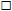 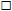 Заявка

на получение (продление) сертификата эксплуатанта (СЭ)

в форме электронного документа

Заполняется кандидатомПервоначальная выдача 

Продление срока действия Заявка

на получение (продление) сертификата эксплуатанта (СЭ)

в форме электронного документа

Заполняется кандидатомПервоначальная выдача 

Продление срока действия Заявка

на получение (продление) сертификата эксплуатанта (СЭ)

в форме электронного документа

Заполняется кандидатомПервоначальная выдача 

Продление срока действия Заявка

на получение (продление) сертификата эксплуатанта (СЭ)

в форме электронного документа

Заполняется кандидатомПервоначальная выдача 

Продление срока действия Заявка

на получение (продление) сертификата эксплуатанта (СЭ)

в форме электронного документа

Заполняется кандидатомПервоначальная выдача 

Продление срока действия Заявка

на получение (продление) сертификата эксплуатанта (СЭ)

в форме электронного документа

Заполняется кандидатомПервоначальная выдача 

Продление срока действия Заявка

на получение (продление) сертификата эксплуатанта (СЭ)

в форме электронного документа

Заполняется кандидатомПервоначальная выдача 

Продление срока действия Заявка

на получение (продление) сертификата эксплуатанта (СЭ)

в форме электронного документа

Заполняется кандидатомПервоначальная выдача 

Продление срока действия Заявка

на получение (продление) сертификата эксплуатанта (СЭ)

в форме электронного документа

Заполняется кандидатомПервоначальная выдача 

Продление срока действия Заявка

на получение (продление) сертификата эксплуатанта (СЭ)

в форме электронного документа

Заполняется кандидатомПервоначальная выдача 

Продление срока действия Заявка

на получение (продление) сертификата эксплуатанта (СЭ)

в форме электронного документа

Заполняется кандидатомПервоначальная выдача 

Продление срока действия 1. Общая информация1. Общая информация1. Общая информация1. Общая информация1. Общая информация1. Общая информация1. Общая информация1. Общая информация1. Общая информация1. Общая информация1. Общая информация1. Общая информация1. Официальное название компании и торговое название (если отличается):1. Официальное название компании и торговое название (если отличается):1. Официальное название компании и торговое название (если отличается):1. Официальное название компании и торговое название (если отличается):1. Официальное название компании и торговое название (если отличается):1. Официальное название компании и торговое название (если отличается):2. Адрес основного места деятельности, включая телефон, факс и адрес электронной почты.2. Адрес основного места деятельности, включая телефон, факс и адрес электронной почты.2. Адрес основного места деятельности, включая телефон, факс и адрес электронной почты.2. Адрес основного места деятельности, включая телефон, факс и адрес электронной почты.2. Адрес основного места деятельности, включая телефон, факс и адрес электронной почты.2. Адрес основного места деятельности, включая телефон, факс и адрес электронной почты.Заявитель

СЭ №Заявитель

СЭ №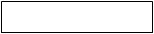 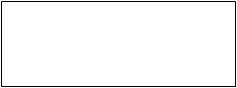 ЭксплуатантЭксплуатант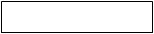 Адрес компании:

почтовый адрес:Адрес компании:

почтовый адрес:Адрес компании:

почтовый адрес:Адрес компании:

почтовый адрес:Адрес компании:

почтовый адрес:Адрес компании:

почтовый адрес:Дополнительный служебный адрес:Дополнительный служебный адрес:Дополнительный служебный адрес:Дополнительный служебный адрес:Дополнительный служебный адрес:Дополнительный служебный адрес: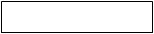 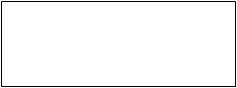 телефон, факстелефон, факс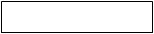 Вид деятельности:Вид деятельности:Вид деятельности:Вид деятельности:Вид деятельности:Вид деятельности:адрес электронной почты:адрес электронной почты:адрес электронной почты:адрес электронной почты:адрес электронной почты:адрес электронной почты: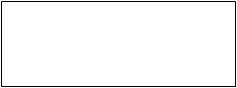 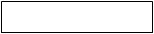 3. Предполагаемая дата начала работы:3. Предполагаемая дата начала работы:3. Предполагаемая дата начала работы:3. Предполагаемая дата начала работы:3. Предполагаемая дата начала работы:3. Предполагаемая дата начала работы:4. Запрашиваемые условные обозначения для летно-эксплуатационного агентства в порядке предпочтения (при первоначальной сертификации):

a)               b)                c)4. Запрашиваемые условные обозначения для летно-эксплуатационного агентства в порядке предпочтения (при первоначальной сертификации):

a)               b)                c)4. Запрашиваемые условные обозначения для летно-эксплуатационного агентства в порядке предпочтения (при первоначальной сертификации):

a)               b)                c)4. Запрашиваемые условные обозначения для летно-эксплуатационного агентства в порядке предпочтения (при первоначальной сертификации):

a)               b)                c)4. Запрашиваемые условные обозначения для летно-эксплуатационного агентства в порядке предпочтения (при первоначальной сертификации):

a)               b)                c)4. Запрашиваемые условные обозначения для летно-эксплуатационного агентства в порядке предпочтения (при первоначальной сертификации):

a)               b)                c)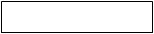 4. Запрашиваемые условные обозначения для летно-эксплуатационного агентства в порядке предпочтения (при первоначальной сертификации):

a)               b)                c)4. Запрашиваемые условные обозначения для летно-эксплуатационного агентства в порядке предпочтения (при первоначальной сертификации):

a)               b)                c)4. Запрашиваемые условные обозначения для летно-эксплуатационного агентства в порядке предпочтения (при первоначальной сертификации):

a)               b)                c)4. Запрашиваемые условные обозначения для летно-эксплуатационного агентства в порядке предпочтения (при первоначальной сертификации):

a)               b)                c)4. Запрашиваемые условные обозначения для летно-эксплуатационного агентства в порядке предпочтения (при первоначальной сертификации):

a)               b)                c)4. Запрашиваемые условные обозначения для летно-эксплуатационного агентства в порядке предпочтения (при первоначальной сертификации):

a)               b)                c)5. Код ИКАО/ИАТА (3 буквенный код/ 2 буквенный, если имеется)5. Код ИКАО/ИАТА (3 буквенный код/ 2 буквенный, если имеется)5. Код ИКАО/ИАТА (3 буквенный код/ 2 буквенный, если имеется)5. Код ИКАО/ИАТА (3 буквенный код/ 2 буквенный, если имеется)5. Код ИКАО/ИАТА (3 буквенный код/ 2 буквенный, если имеется)5. Код ИКАО/ИАТА (3 буквенный код/ 2 буквенный, если имеется)4. Запрашиваемые условные обозначения для летно-эксплуатационного агентства в порядке предпочтения (при первоначальной сертификации):

a)               b)                c)4. Запрашиваемые условные обозначения для летно-эксплуатационного агентства в порядке предпочтения (при первоначальной сертификации):

a)               b)                c)4. Запрашиваемые условные обозначения для летно-эксплуатационного агентства в порядке предпочтения (при первоначальной сертификации):

a)               b)                c)4. Запрашиваемые условные обозначения для летно-эксплуатационного агентства в порядке предпочтения (при первоначальной сертификации):

a)               b)                c)4. Запрашиваемые условные обозначения для летно-эксплуатационного агентства в порядке предпочтения (при первоначальной сертификации):

a)               b)                c)4. Запрашиваемые условные обозначения для летно-эксплуатационного агентства в порядке предпочтения (при первоначальной сертификации):

a)               b)                c)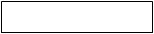 4. Запрашиваемые условные обозначения для летно-эксплуатационного агентства в порядке предпочтения (при первоначальной сертификации):

a)               b)                c)4. Запрашиваемые условные обозначения для летно-эксплуатационного агентства в порядке предпочтения (при первоначальной сертификации):

a)               b)                c)4. Запрашиваемые условные обозначения для летно-эксплуатационного агентства в порядке предпочтения (при первоначальной сертификации):

a)               b)                c)4. Запрашиваемые условные обозначения для летно-эксплуатационного агентства в порядке предпочтения (при первоначальной сертификации):

a)               b)                c)4. Запрашиваемые условные обозначения для летно-эксплуатационного агентства в порядке предпочтения (при первоначальной сертификации):

a)               b)                c)4. Запрашиваемые условные обозначения для летно-эксплуатационного агентства в порядке предпочтения (при первоначальной сертификации):

a)               b)                c)6. Руководители и основные сотрудники6. Руководители и основные сотрудники6. Руководители и основные сотрудники6. Руководители и основные сотрудники6. Руководители и основные сотрудники6. Руководители и основные сотрудники6. Руководители и основные сотрудники6. Руководители и основные сотрудники6. Руководители и основные сотрудники6. Руководители и основные сотрудники6. Руководители и основные сотрудники6. Руководители и основные сотрудникиФамилияФамилияФамилияФамилияДолжностьДолжностьДолжностьДолжностьТелефон, факс, электронная почтаТелефон, факс, электронная почтаТелефон, факс, электронная почтаТелефон, факс, электронная почта1111222233331) Руководитель эксплуатанта1) Руководитель эксплуатанта1) Руководитель эксплуатанта1) Руководитель эксплуатанта2) Руководитель инспекции по безопасности полетов2) Руководитель инспекции по безопасности полетов2) Руководитель инспекции по безопасности полетов2) Руководитель инспекции по безопасности полетов3) Руководитель летной службы3) Руководитель летной службы3) Руководитель летной службы3) Руководитель летной службы4) Руководитель по поддержанию летной годности4) Руководитель по поддержанию летной годности4) Руководитель по поддержанию летной годности4) Руководитель по поддержанию летной годности5) Руководитель по наземному обслуживанию5) Руководитель по наземному обслуживанию5) Руководитель по наземному обслуживанию5) Руководитель по наземному обслуживанию6) Руководитель службы по подготовки персонала6) Руководитель службы по подготовки персонала6) Руководитель службы по подготовки персонала6) Руководитель службы по подготовки персонала7) Руководитель службы авиационной безопасности7) Руководитель службы авиационной безопасности7) Руководитель службы авиационной безопасности7) Руководитель службы авиационной безопасности8) Руководитель службы бортпроводников (для эксплуатантов, осуществляющих перевозку пассажиров).8) Руководитель службы бортпроводников (для эксплуатантов, осуществляющих перевозку пассажиров).8) Руководитель службы бортпроводников (для эксплуатантов, осуществляющих перевозку пассажиров).8) Руководитель службы бортпроводников (для эксплуатантов, осуществляющих перевозку пассажиров).9) Руководитель службы контроля качества9) Руководитель службы контроля качества9) Руководитель службы контроля качества9) Руководитель службы контроля качества2. Техническое обслуживание и типы перевозок заявителя2. Техническое обслуживание и типы перевозок заявителя2. Техническое обслуживание и типы перевозок заявителя2. Техническое обслуживание и типы перевозок заявителя2. Техническое обслуживание и типы перевозок заявителя2. Техническое обслуживание и типы перевозок заявителя2. Техническое обслуживание и типы перевозок заявителя2. Техническое обслуживание и типы перевозок заявителя2. Техническое обслуживание и типы перевозок заявителя2. Техническое обслуживание и типы перевозок заявителя2. Техническое обслуживание и типы перевозок заявителя2. Техническое обслуживание и типы перевозок заявителя7. Осуществление технического обслуживания:

 Эксплуатант планирует самостоятельно осуществлять техническое обслуживание.

 Эксплуатант планирует выполнять техническое обслуживание на основании договоров.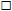 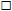 7. Осуществление технического обслуживания:

 Эксплуатант планирует самостоятельно осуществлять техническое обслуживание.

 Эксплуатант планирует выполнять техническое обслуживание на основании договоров.7. Осуществление технического обслуживания:

 Эксплуатант планирует самостоятельно осуществлять техническое обслуживание.

 Эксплуатант планирует выполнять техническое обслуживание на основании договоров.7. Осуществление технического обслуживания:

 Эксплуатант планирует самостоятельно осуществлять техническое обслуживание.

 Эксплуатант планирует выполнять техническое обслуживание на основании договоров.7. Осуществление технического обслуживания:

 Эксплуатант планирует самостоятельно осуществлять техническое обслуживание.

 Эксплуатант планирует выполнять техническое обслуживание на основании договоров.7. Осуществление технического обслуживания:

 Эксплуатант планирует самостоятельно осуществлять техническое обслуживание.

 Эксплуатант планирует выполнять техническое обслуживание на основании договоров.7. Осуществление технического обслуживания:

 Эксплуатант планирует самостоятельно осуществлять техническое обслуживание.

 Эксплуатант планирует выполнять техническое обслуживание на основании договоров.7. Осуществление технического обслуживания:

 Эксплуатант планирует самостоятельно осуществлять техническое обслуживание.

 Эксплуатант планирует выполнять техническое обслуживание на основании договоров.7. Осуществление технического обслуживания:

 Эксплуатант планирует самостоятельно осуществлять техническое обслуживание.

 Эксплуатант планирует выполнять техническое обслуживание на основании договоров.7. Осуществление технического обслуживания:

 Эксплуатант планирует самостоятельно осуществлять техническое обслуживание.

 Эксплуатант планирует выполнять техническое обслуживание на основании договоров.7. Осуществление технического обслуживания:

 Эксплуатант планирует самостоятельно осуществлять техническое обслуживание.

 Эксплуатант планирует выполнять техническое обслуживание на основании договоров.7. Осуществление технического обслуживания:

 Эксплуатант планирует самостоятельно осуществлять техническое обслуживание.

 Эксплуатант планирует выполнять техническое обслуживание на основании договоров.8. Предлагаемые типы перевозок:8. Предлагаемые типы перевозок:8. Предлагаемые типы перевозок:8. Предлагаемые типы перевозок:8. Предлагаемые типы перевозок:8. Предлагаемые типы перевозок:8. Предлагаемые типы перевозок:8. Предлагаемые типы перевозок:8. Предлагаемые типы перевозок:8. Предлагаемые типы перевозок:8. Предлагаемые типы перевозок:8. Предлагаемые типы перевозок: Пассажирские и грузовые

 Грузовые

 Почтовые отправления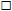 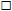 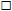  Пассажирские и грузовые

 Грузовые

 Почтовые отправления Пассажирские и грузовые

 Грузовые

 Почтовые отправления Пассажирские и грузовые

 Грузовые

 Почтовые отправления Пассажирские и грузовые

 Грузовые

 Почтовые отправления Пассажирские и грузовые

 Грузовые

 Почтовые отправления Пассажирские и грузовые

 Грузовые

 Почтовые отправления Пассажирские и грузовые

 Грузовые

 Почтовые отправления Пассажирские и грузовые

 Грузовые

 Почтовые отправления Пассажирские и грузовые

 Грузовые

 Почтовые отправления Пассажирские и грузовые

 Грузовые

 Почтовые отправления Пассажирские и грузовые

 Грузовые

 Почтовые отправления3. Информация о воздушных судах и предполагаемых районах полетов3. Информация о воздушных судах и предполагаемых районах полетов3. Информация о воздушных судах и предполагаемых районах полетов3. Информация о воздушных судах и предполагаемых районах полетов3. Информация о воздушных судах и предполагаемых районах полетов3. Информация о воздушных судах и предполагаемых районах полетов3. Информация о воздушных судах и предполагаемых районах полетов3. Информация о воздушных судах и предполагаемых районах полетов3. Информация о воздушных судах и предполагаемых районах полетов3. Информация о воздушных судах и предполагаемых районах полетов3. Информация о воздушных судах и предполагаемых районах полетов3. Информация о воздушных судах и предполагаемых районах полетов9. Сведения о воздушных судах (собственные, арендованные):9. Сведения о воздушных судах (собственные, арендованные):9. Сведения о воздушных судах (собственные, арендованные):9. Сведения о воздушных судах (собственные, арендованные):9. Сведения о воздушных судах (собственные, арендованные):9. Сведения о воздушных судах (собственные, арендованные):9. Сведения о воздушных судах (собственные, арендованные):9. Сведения о воздушных судах (собственные, арендованные):1) Количество воздушных судов по типу, модели и версии:1) Количество воздушных судов по типу, модели и версии:1) Количество воздушных судов по типу, модели и версии:1) Количество воздушных судов по типу, модели и версии:2) Количество пассажирских кресел и/или полезная загрузка: (кг, тонн)2) Количество пассажирских кресел и/или полезная загрузка: (кг, тонн)2) Количество пассажирских кресел и/или полезная загрузка: (кг, тонн)2) Количество пассажирских кресел и/или полезная загрузка: (кг, тонн)10. Географический район(ы) предполагаемых полетов:10. Географический район(ы) предполагаемых полетов:10. Географический район(ы) предполагаемых полетов:10. Географический район(ы) предполагаемых полетов: EUR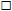  EUR AFI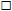  AFI NAT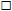  NAT NAM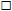  NAM CAR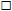  CAR SAM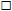  SAM MID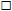  MID ASIA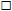  ASIA PAC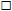  PAC AUS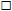  AUS POLAR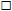  POLARНациональные опознавательные и регистрационные знаки ВС:Национальные опознавательные и регистрационные знаки ВС:Национальные опознавательные и регистрационные знаки ВС:Национальные опознавательные и регистрационные знаки ВС:Максимальная допустимая взлетная масса ВС (MTOW):Максимальная допустимая взлетная масса ВС (MTOW):Максимальная допустимая взлетная масса ВС (MTOW):Максимальная допустимая взлетная масса ВС (MTOW):Лизинг ВСЛизинг ВС(мокрый)

(сухой)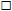 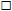 (мокрый)

(сухой)Лизинг отЛизинг от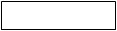 до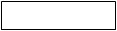 Наименование владельца воздушных судов:Наименование владельца воздушных судов:Наименование владельца воздушных судов:Наименование владельца воздушных судов:Наименование владельца воздушных судов:Наименование владельца воздушных судов:Юридический адрес:Юридический адрес:Юридический адрес:Юридический адрес: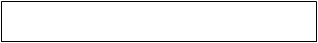  Соглашение о лизинге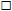  Соглашение о лизинге Соглашение о лизинге Соглашение о лизинге4. Информация о типах полетов, специальных ограничениях и разрешениях4. Информация о типах полетов, специальных ограничениях и разрешениях4. Информация о типах полетов, специальных ограничениях и разрешениях4. Информация о типах полетов, специальных ограничениях и разрешениях4. Информация о типах полетов, специальных ограничениях и разрешениях4. Информация о типах полетов, специальных ограничениях и разрешениях4. Информация о типах полетов, специальных ограничениях и разрешениях4. Информация о типах полетов, специальных ограничениях и разрешениях4. Информация о типах полетов, специальных ограничениях и разрешениях4. Информация о типах полетов, специальных ограничениях и разрешениях4. Информация о типах полетов, специальных ограничениях и разрешениях4. Информация о типах полетов, специальных ограничениях и разрешенияхТипы полетов:Типы полетов:Типы полетов:Типы полетов: регулярные внутренние

 регулярные международные

нерегулярные внутренние

нерегулярные международные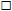 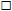 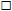 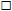  регулярные внутренние

 регулярные международные

нерегулярные внутренние

нерегулярные международные регулярные внутренние

 регулярные международные

нерегулярные внутренние

нерегулярные международные регулярные внутренние

 регулярные международные

нерегулярные внутренние

нерегулярные международные регулярные внутренние

 регулярные международные

нерегулярные внутренние

нерегулярные международные регулярные внутренние

 регулярные международные

нерегулярные внутренние

нерегулярные международные регулярные внутренние

 регулярные международные

нерегулярные внутренние

нерегулярные международные регулярные внутренние

 регулярные международные

нерегулярные внутренние

нерегулярные международныеСпециальные ограничения:Специальные ограничения:Специальные ограничения:Специальные ограничения: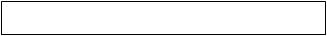 Специальные разрешения/Одобрения:Специальные разрешения/Одобрения:Специальные разрешения/Одобрения:Специальные разрешения/Одобрения:Специальные разрешения/Одобрения:Специальные разрешения/Одобрения:Специальные разрешения/Одобрения:Специальные разрешения/Одобрения:Специальные разрешения/Одобрения:Специальные разрешения/Одобрения:Специальные разрешения/Одобрения:Специальные разрешения/Одобрения: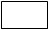 RVR (m)RVR (m)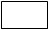 DH (м/ft)DH (м/ft)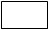 LVTO RVR (m)LVTO RVR (m)LVTO RVR (m)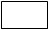 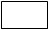  MNPS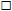  MNPS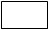  P-RNAV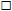  P-RNAV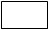  BRNAV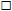  BRNAV BRNAV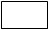  RNP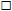 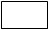  RVSM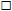  RVSM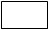  TCAS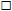  TCAS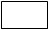  EGPWS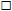  EGPWS EGPWS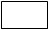 GNSS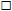 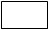  LRNS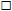  LRNS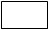  VOR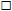  VOR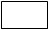  IRU/IRS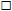  IRU/IRS IRU/IRS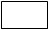  DME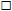  EDTO: Пороговое время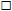  EDTO: Пороговое время EDTO: Пороговое время EDTO: Пороговое время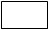 Min,расстояниерасстояние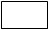 NMМаксимальное время полета до запасного аэродромаМаксимальное время полета до запасного аэродромаМаксимальное время полета до запасного аэродромаМаксимальное время полета до запасного аэродромаМаксимальное время полета до запасного аэродромаМаксимальное время полета до запасного аэродромаМаксимальное время полета до запасного аэродромаМаксимальное время полета до запасного аэродрома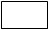 MinMin non-EDTO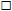  non-EDTO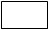 Min GPS Approach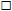  GPS Approach GPS Approach GPS Approach GPS Approach GPS Approach GPS Approach EFB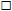 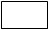  Опасные грузы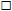  Опасные грузы Опасные грузы Опасные грузы Опасные грузы Опасные грузы Опасные грузы Опасные грузы Опасные грузы5. Информация о подготовке авиационного персонала5. Информация о подготовке авиационного персонала5. Информация о подготовке авиационного персонала5. Информация о подготовке авиационного персонала5. Информация о подготовке авиационного персонала5. Информация о подготовке авиационного персонала5. Информация о подготовке авиационного персонала5. Информация о подготовке авиационного персонала5. Информация о подготовке авиационного персонала5. Информация о подготовке авиационного персонала5. Информация о подготовке авиационного персонала5. Информация о подготовке авиационного персонала11. Предлагаемая подготовка персонала (пилотажные тренажеры для летного персонала и/или тренажерные установки для кабинного персонала):11. Предлагаемая подготовка персонала (пилотажные тренажеры для летного персонала и/или тренажерные установки для кабинного персонала):11. Предлагаемая подготовка персонала (пилотажные тренажеры для летного персонала и/или тренажерные установки для кабинного персонала):11. Предлагаемая подготовка персонала (пилотажные тренажеры для летного персонала и/или тренажерные установки для кабинного персонала):11. Предлагаемая подготовка персонала (пилотажные тренажеры для летного персонала и/или тренажерные установки для кабинного персонала):11. Предлагаемая подготовка персонала (пилотажные тренажеры для летного персонала и/или тренажерные установки для кабинного персонала):11. Предлагаемая подготовка персонала (пилотажные тренажеры для летного персонала и/или тренажерные установки для кабинного персонала):11. Предлагаемая подготовка персонала (пилотажные тренажеры для летного персонала и/или тренажерные установки для кабинного персонала):11. Предлагаемая подготовка персонала (пилотажные тренажеры для летного персонала и/или тренажерные установки для кабинного персонала):11. Предлагаемая подготовка персонала (пилотажные тренажеры для летного персонала и/или тренажерные установки для кабинного персонала):11. Предлагаемая подготовка персонала (пилотажные тренажеры для летного персонала и/или тренажерные установки для кабинного персонала):11. Предлагаемая подготовка персонала (пилотажные тренажеры для летного персонала и/или тренажерные установки для кабинного персонала):Подпись:Подпись:Подпись:Подпись:Дата:Дата:Дата:Дата:Фамилия и должность:Фамилия и должность:Фамилия и должность:Фамилия и должность:6. Заполняется уполномоченным органом в сфере гражданской авиации6. Заполняется уполномоченным органом в сфере гражданской авиации6. Заполняется уполномоченным органом в сфере гражданской авиации6. Заполняется уполномоченным органом в сфере гражданской авиации6. Заполняется уполномоченным органом в сфере гражданской авиации6. Заполняется уполномоченным органом в сфере гражданской авиации6. Заполняется уполномоченным органом в сфере гражданской авиации6. Заполняется уполномоченным органом в сфере гражданской авиации6. Заполняется уполномоченным органом в сфере гражданской авиации6. Заполняется уполномоченным органом в сфере гражданской авиации6. Заполняется уполномоченным органом в сфере гражданской авиации6. Заполняется уполномоченным органом в сфере гражданской авиацииДата поступления заявки с документами:Дата поступления заявки с документами:Дата поступления заявки с документами:Дата поступления заявки с документами:Дата поступления заявки с документами:Дата поступления заявки с документами:Регистрационный номер заявки:Регистрационный номер заявки:Регистрационный номер заявки:Регистрационный номер заявки:Регистрационный номер заявки:Регистрационный номер заявки:Ответственное должностное лицо:Ответственное должностное лицо:Ответственное должностное лицо:Ответственное должностное лицо:Ответственное должностное лицо:Ответственное должностное лицо:Заявка

на получение (продление) сертификата эксплуатанта (СЭ)

в форме электронного документа

Заполняется кандидатомПервоначальная выдача 

Продление срока действия 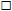 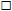 Заявка

на получение (продление) сертификата эксплуатанта (СЭ)

в форме электронного документа

Заполняется кандидатомПервоначальная выдача 

Продление срока действия Заявка

на получение (продление) сертификата эксплуатанта (СЭ)

в форме электронного документа

Заполняется кандидатомПервоначальная выдача 

Продление срока действия Заявка

на получение (продление) сертификата эксплуатанта (СЭ)

в форме электронного документа

Заполняется кандидатомПервоначальная выдача 

Продление срока действия Заявка

на получение (продление) сертификата эксплуатанта (СЭ)

в форме электронного документа

Заполняется кандидатомПервоначальная выдача 

Продление срока действия Заявка

на получение (продление) сертификата эксплуатанта (СЭ)

в форме электронного документа

Заполняется кандидатомПервоначальная выдача 

Продление срока действия Заявка

на получение (продление) сертификата эксплуатанта (СЭ)

в форме электронного документа

Заполняется кандидатомПервоначальная выдача 

Продление срока действия Заявка

на получение (продление) сертификата эксплуатанта (СЭ)

в форме электронного документа

Заполняется кандидатомПервоначальная выдача 

Продление срока действия Заявка

на получение (продление) сертификата эксплуатанта (СЭ)

в форме электронного документа

Заполняется кандидатомПервоначальная выдача 

Продление срока действия Заявка

на получение (продление) сертификата эксплуатанта (СЭ)

в форме электронного документа

Заполняется кандидатомПервоначальная выдача 

Продление срока действия Заявка

на получение (продление) сертификата эксплуатанта (СЭ)

в форме электронного документа

Заполняется кандидатомПервоначальная выдача 

Продление срока действия Заявка

на получение (продление) сертификата эксплуатанта (СЭ)

в форме электронного документа

Заполняется кандидатомПервоначальная выдача 

Продление срока действия 1. Общая информация1. Общая информация1. Общая информация1. Общая информация1. Общая информация1. Общая информация1. Общая информация1. Общая информация1. Общая информация1. Общая информация1. Общая информация1. Общая информация1. Официальное название компании и торговое название (если отличается):1. Официальное название компании и торговое название (если отличается):1. Официальное название компании и торговое название (если отличается):1. Официальное название компании и торговое название (если отличается):1. Официальное название компании и торговое название (если отличается):1. Официальное название компании и торговое название (если отличается):2. Адрес основного места деятельности, включая телефон, факс и адрес электронной почты.2. Адрес основного места деятельности, включая телефон, факс и адрес электронной почты.2. Адрес основного места деятельности, включая телефон, факс и адрес электронной почты.2. Адрес основного места деятельности, включая телефон, факс и адрес электронной почты.2. Адрес основного места деятельности, включая телефон, факс и адрес электронной почты.2. Адрес основного места деятельности, включая телефон, факс и адрес электронной почты.Заявитель

СЭ №Заявитель

СЭ №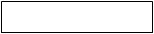 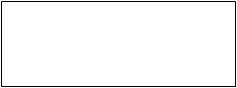 ЭксплуатантЭксплуатант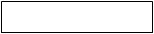 Адрес компании:

почтовый адрес:Адрес компании:

почтовый адрес:Адрес компании:

почтовый адрес:Адрес компании:

почтовый адрес:Адрес компании:

почтовый адрес:Адрес компании:

почтовый адрес:Дополнительный служебный адрес:Дополнительный служебный адрес:Дополнительный служебный адрес:Дополнительный служебный адрес:Дополнительный служебный адрес:Дополнительный служебный адрес: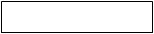 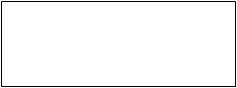 телефон, факстелефон, факс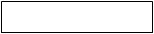 Вид деятельности:Вид деятельности:Вид деятельности:Вид деятельности:Вид деятельности:Вид деятельности:адрес электронной почты:адрес электронной почты:адрес электронной почты:адрес электронной почты:адрес электронной почты:адрес электронной почты: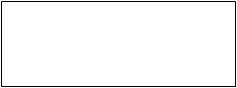 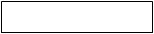 3. Предполагаемая дата начала работы:3. Предполагаемая дата начала работы:3. Предполагаемая дата начала работы:3. Предполагаемая дата начала работы:3. Предполагаемая дата начала работы:3. Предполагаемая дата начала работы:Запрашиваемые условные обозначения для летно-эксплуатационного агентства в порядке предпочтения (при первоначальной сертификации):

a)               b)                c)Запрашиваемые условные обозначения для летно-эксплуатационного агентства в порядке предпочтения (при первоначальной сертификации):

a)               b)                c)Запрашиваемые условные обозначения для летно-эксплуатационного агентства в порядке предпочтения (при первоначальной сертификации):

a)               b)                c)Запрашиваемые условные обозначения для летно-эксплуатационного агентства в порядке предпочтения (при первоначальной сертификации):

a)               b)                c)Запрашиваемые условные обозначения для летно-эксплуатационного агентства в порядке предпочтения (при первоначальной сертификации):

a)               b)                c)Запрашиваемые условные обозначения для летно-эксплуатационного агентства в порядке предпочтения (при первоначальной сертификации):

a)               b)                c)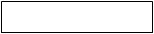 Запрашиваемые условные обозначения для летно-эксплуатационного агентства в порядке предпочтения (при первоначальной сертификации):

a)               b)                c)Запрашиваемые условные обозначения для летно-эксплуатационного агентства в порядке предпочтения (при первоначальной сертификации):

a)               b)                c)Запрашиваемые условные обозначения для летно-эксплуатационного агентства в порядке предпочтения (при первоначальной сертификации):

a)               b)                c)Запрашиваемые условные обозначения для летно-эксплуатационного агентства в порядке предпочтения (при первоначальной сертификации):

a)               b)                c)Запрашиваемые условные обозначения для летно-эксплуатационного агентства в порядке предпочтения (при первоначальной сертификации):

a)               b)                c)Запрашиваемые условные обозначения для летно-эксплуатационного агентства в порядке предпочтения (при первоначальной сертификации):

a)               b)                c)5. Код ИКАО/ИАТА (3 буквенный код/ 2 буквенный, если имеется)5. Код ИКАО/ИАТА (3 буквенный код/ 2 буквенный, если имеется)5. Код ИКАО/ИАТА (3 буквенный код/ 2 буквенный, если имеется)5. Код ИКАО/ИАТА (3 буквенный код/ 2 буквенный, если имеется)5. Код ИКАО/ИАТА (3 буквенный код/ 2 буквенный, если имеется)5. Код ИКАО/ИАТА (3 буквенный код/ 2 буквенный, если имеется)Запрашиваемые условные обозначения для летно-эксплуатационного агентства в порядке предпочтения (при первоначальной сертификации):

a)               b)                c)Запрашиваемые условные обозначения для летно-эксплуатационного агентства в порядке предпочтения (при первоначальной сертификации):

a)               b)                c)Запрашиваемые условные обозначения для летно-эксплуатационного агентства в порядке предпочтения (при первоначальной сертификации):

a)               b)                c)Запрашиваемые условные обозначения для летно-эксплуатационного агентства в порядке предпочтения (при первоначальной сертификации):

a)               b)                c)Запрашиваемые условные обозначения для летно-эксплуатационного агентства в порядке предпочтения (при первоначальной сертификации):

a)               b)                c)Запрашиваемые условные обозначения для летно-эксплуатационного агентства в порядке предпочтения (при первоначальной сертификации):

a)               b)                c)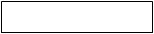 Запрашиваемые условные обозначения для летно-эксплуатационного агентства в порядке предпочтения (при первоначальной сертификации):

a)               b)                c)Запрашиваемые условные обозначения для летно-эксплуатационного агентства в порядке предпочтения (при первоначальной сертификации):

a)               b)                c)Запрашиваемые условные обозначения для летно-эксплуатационного агентства в порядке предпочтения (при первоначальной сертификации):

a)               b)                c)Запрашиваемые условные обозначения для летно-эксплуатационного агентства в порядке предпочтения (при первоначальной сертификации):

a)               b)                c)Запрашиваемые условные обозначения для летно-эксплуатационного агентства в порядке предпочтения (при первоначальной сертификации):

a)               b)                c)Запрашиваемые условные обозначения для летно-эксплуатационного агентства в порядке предпочтения (при первоначальной сертификации):

a)               b)                c)6. Руководители и основные сотрудники6. Руководители и основные сотрудники6. Руководители и основные сотрудники6. Руководители и основные сотрудники6. Руководители и основные сотрудники6. Руководители и основные сотрудники6. Руководители и основные сотрудники6. Руководители и основные сотрудники6. Руководители и основные сотрудники6. Руководители и основные сотрудники6. Руководители и основные сотрудники6. Руководители и основные сотрудникиФамилияФамилияФамилияФамилияДолжностьДолжностьДолжностьДолжностьТелефон, факс, электронная почтаТелефон, факс, электронная почтаТелефон, факс, электронная почтаТелефон, факс, электронная почта1111222233331) Руководитель эксплуатанта1) Руководитель эксплуатанта1) Руководитель эксплуатанта1) Руководитель эксплуатанта2) Руководитель инспекции по безопасности полетов2) Руководитель инспекции по безопасности полетов2) Руководитель инспекции по безопасности полетов2) Руководитель инспекции по безопасности полетов3) Руководитель летной службы3) Руководитель летной службы3) Руководитель летной службы3) Руководитель летной службы4) Руководитель по поддержанию летной годности4) Руководитель по поддержанию летной годности4) Руководитель по поддержанию летной годности4) Руководитель по поддержанию летной годности5) Руководитель по наземному обслуживанию5) Руководитель по наземному обслуживанию5) Руководитель по наземному обслуживанию5) Руководитель по наземному обслуживанию6) Руководитель службы по подготовки персонала6) Руководитель службы по подготовки персонала6) Руководитель службы по подготовки персонала6) Руководитель службы по подготовки персонала7) Руководитель службы авиационной безопасности7) Руководитель службы авиационной безопасности7) Руководитель службы авиационной безопасности7) Руководитель службы авиационной безопасности8) Руководитель службы бортпроводников (для эксплуатантов, осуществляющих перевозку пассажиров).8) Руководитель службы бортпроводников (для эксплуатантов, осуществляющих перевозку пассажиров).8) Руководитель службы бортпроводников (для эксплуатантов, осуществляющих перевозку пассажиров).8) Руководитель службы бортпроводников (для эксплуатантов, осуществляющих перевозку пассажиров).9) Руководитель службы контроля качества9) Руководитель службы контроля качества9) Руководитель службы контроля качества9) Руководитель службы контроля качества2. Техническое обслуживание и типы перевозок заявителя2. Техническое обслуживание и типы перевозок заявителя2. Техническое обслуживание и типы перевозок заявителя2. Техническое обслуживание и типы перевозок заявителя2. Техническое обслуживание и типы перевозок заявителя2. Техническое обслуживание и типы перевозок заявителя2. Техническое обслуживание и типы перевозок заявителя2. Техническое обслуживание и типы перевозок заявителя2. Техническое обслуживание и типы перевозок заявителя2. Техническое обслуживание и типы перевозок заявителя2. Техническое обслуживание и типы перевозок заявителя2. Техническое обслуживание и типы перевозок заявителя7. Осуществление технического обслуживания:

Эксплуатант планирует самостоятельно осуществлять техническое обслуживание.

 Эксплуатант планирует выполнять техническое обслуживание на основании договоров.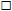 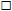 7. Осуществление технического обслуживания:

Эксплуатант планирует самостоятельно осуществлять техническое обслуживание.

 Эксплуатант планирует выполнять техническое обслуживание на основании договоров.7. Осуществление технического обслуживания:

Эксплуатант планирует самостоятельно осуществлять техническое обслуживание.

 Эксплуатант планирует выполнять техническое обслуживание на основании договоров.7. Осуществление технического обслуживания:

Эксплуатант планирует самостоятельно осуществлять техническое обслуживание.

 Эксплуатант планирует выполнять техническое обслуживание на основании договоров.7. Осуществление технического обслуживания:

Эксплуатант планирует самостоятельно осуществлять техническое обслуживание.

 Эксплуатант планирует выполнять техническое обслуживание на основании договоров.7. Осуществление технического обслуживания:

Эксплуатант планирует самостоятельно осуществлять техническое обслуживание.

 Эксплуатант планирует выполнять техническое обслуживание на основании договоров.7. Осуществление технического обслуживания:

Эксплуатант планирует самостоятельно осуществлять техническое обслуживание.

 Эксплуатант планирует выполнять техническое обслуживание на основании договоров.7. Осуществление технического обслуживания:

Эксплуатант планирует самостоятельно осуществлять техническое обслуживание.

 Эксплуатант планирует выполнять техническое обслуживание на основании договоров.7. Осуществление технического обслуживания:

Эксплуатант планирует самостоятельно осуществлять техническое обслуживание.

 Эксплуатант планирует выполнять техническое обслуживание на основании договоров.7. Осуществление технического обслуживания:

Эксплуатант планирует самостоятельно осуществлять техническое обслуживание.

 Эксплуатант планирует выполнять техническое обслуживание на основании договоров.7. Осуществление технического обслуживания:

Эксплуатант планирует самостоятельно осуществлять техническое обслуживание.

 Эксплуатант планирует выполнять техническое обслуживание на основании договоров.7. Осуществление технического обслуживания:

Эксплуатант планирует самостоятельно осуществлять техническое обслуживание.

 Эксплуатант планирует выполнять техническое обслуживание на основании договоров.8. Предлагаемые типы перевозок:8. Предлагаемые типы перевозок:8. Предлагаемые типы перевозок:8. Предлагаемые типы перевозок:8. Предлагаемые типы перевозок:8. Предлагаемые типы перевозок:8. Предлагаемые типы перевозок:8. Предлагаемые типы перевозок:8. Предлагаемые типы перевозок:8. Предлагаемые типы перевозок:8. Предлагаемые типы перевозок:8. Предлагаемые типы перевозок: Пассажирские и грузовые

 Грузовые

 Почтовые отправления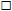 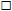 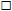  Пассажирские и грузовые

 Грузовые

 Почтовые отправления Пассажирские и грузовые

 Грузовые

 Почтовые отправления Пассажирские и грузовые

 Грузовые

 Почтовые отправления Пассажирские и грузовые

 Грузовые

 Почтовые отправления Пассажирские и грузовые

 Грузовые

 Почтовые отправления Пассажирские и грузовые

 Грузовые

 Почтовые отправления Пассажирские и грузовые

 Грузовые

 Почтовые отправления Пассажирские и грузовые

 Грузовые

 Почтовые отправления Пассажирские и грузовые

 Грузовые

 Почтовые отправления Пассажирские и грузовые

 Грузовые

 Почтовые отправления Пассажирские и грузовые

 Грузовые

 Почтовые отправления3. Информация о воздушных судах и предполагаемых районах полетов3. Информация о воздушных судах и предполагаемых районах полетов3. Информация о воздушных судах и предполагаемых районах полетов3. Информация о воздушных судах и предполагаемых районах полетов3. Информация о воздушных судах и предполагаемых районах полетов3. Информация о воздушных судах и предполагаемых районах полетов3. Информация о воздушных судах и предполагаемых районах полетов3. Информация о воздушных судах и предполагаемых районах полетов3. Информация о воздушных судах и предполагаемых районах полетов3. Информация о воздушных судах и предполагаемых районах полетов3. Информация о воздушных судах и предполагаемых районах полетов3. Информация о воздушных судах и предполагаемых районах полетов9. Сведения о воздушных судах (собственные, арендованные):9. Сведения о воздушных судах (собственные, арендованные):9. Сведения о воздушных судах (собственные, арендованные):9. Сведения о воздушных судах (собственные, арендованные):9. Сведения о воздушных судах (собственные, арендованные):9. Сведения о воздушных судах (собственные, арендованные):9. Сведения о воздушных судах (собственные, арендованные):9. Сведения о воздушных судах (собственные, арендованные):1) Количество воздушных судов по типу, модели и версии:1) Количество воздушных судов по типу, модели и версии:1) Количество воздушных судов по типу, модели и версии:1) Количество воздушных судов по типу, модели и версии:2) Количество пассажирских кресел и/или полезная загрузка: (кг, тонн)2) Количество пассажирских кресел и/или полезная загрузка: (кг, тонн)2) Количество пассажирских кресел и/или полезная загрузка: (кг, тонн)2) Количество пассажирских кресел и/или полезная загрузка: (кг, тонн)10. Географический район(ы) предполагаемых полетов:10. Географический район(ы) предполагаемых полетов:10. Географический район(ы) предполагаемых полетов:10. Географический район(ы) предполагаемых полетов:EUR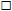 EUR AFI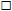  AFI NAT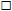  NAT NAM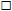  NAM CAR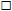  CAR SAM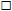  SAM MID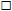  MID ASIA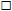  ASIA PAC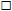  PACAUS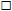 AUSPOLAR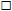 POLARНациональные опознавательные и регистрационные знаки ВС:Национальные опознавательные и регистрационные знаки ВС:Национальные опознавательные и регистрационные знаки ВС:Национальные опознавательные и регистрационные знаки ВС:Максимальная допустимая взлетная масса ВС (MTOW):Максимальная допустимая взлетная масса ВС (MTOW):Максимальная допустимая взлетная масса ВС (MTOW):Максимальная допустимая взлетная масса ВС (MTOW):Лизинг ВСЛизинг ВС (мокрый)

(сухой)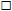 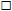  (мокрый)

(сухой)Лизинг отЛизинг от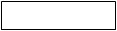 до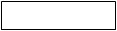 Наименование владельца воздушных судов:Наименование владельца воздушных судов:Наименование владельца воздушных судов:Наименование владельца воздушных судов:Наименование владельца воздушных судов:Наименование владельца воздушных судов:Юридический адрес:Юридический адрес:Юридический адрес:Юридический адрес: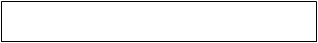  Соглашение о лизинге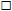  Соглашение о лизинге Соглашение о лизинге Соглашение о лизинге4. Информация о типах полетов, специальных ограничениях и разрешениях4. Информация о типах полетов, специальных ограничениях и разрешениях4. Информация о типах полетов, специальных ограничениях и разрешениях4. Информация о типах полетов, специальных ограничениях и разрешениях4. Информация о типах полетов, специальных ограничениях и разрешениях4. Информация о типах полетов, специальных ограничениях и разрешениях4. Информация о типах полетов, специальных ограничениях и разрешениях4. Информация о типах полетов, специальных ограничениях и разрешениях4. Информация о типах полетов, специальных ограничениях и разрешениях4. Информация о типах полетов, специальных ограничениях и разрешениях4. Информация о типах полетов, специальных ограничениях и разрешениях4. Информация о типах полетов, специальных ограничениях и разрешенияхТипы полетов:Типы полетов:Типы полетов:Типы полетов: регулярные внутренние

регулярные международные

нерегулярные внутренние

нерегулярные международные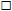 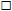 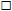 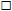  регулярные внутренние

регулярные международные

нерегулярные внутренние

нерегулярные международные регулярные внутренние

регулярные международные

нерегулярные внутренние

нерегулярные международные регулярные внутренние

регулярные международные

нерегулярные внутренние

нерегулярные международные регулярные внутренние

регулярные международные

нерегулярные внутренние

нерегулярные международные регулярные внутренние

регулярные международные

нерегулярные внутренние

нерегулярные международные регулярные внутренние

регулярные международные

нерегулярные внутренние

нерегулярные международные регулярные внутренние

регулярные международные

нерегулярные внутренние

нерегулярные международныеСпециальные ограничения:Специальные ограничения:Специальные ограничения:Специальные ограничения: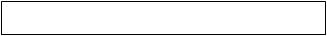 Специальные разрешения/Одобрения:Специальные разрешения/Одобрения:Специальные разрешения/Одобрения:Специальные разрешения/Одобрения:Специальные разрешения/Одобрения:Специальные разрешения/Одобрения:Специальные разрешения/Одобрения:Специальные разрешения/Одобрения:Специальные разрешения/Одобрения:Специальные разрешения/Одобрения:Специальные разрешения/Одобрения:Специальные разрешения/Одобрения: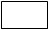 RVR (m)RVR (m)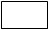 DH (м/ft)DH (м/ft)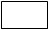 LVTO RVR (m)LVTO RVR (m)LVTO RVR (m)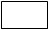 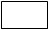  MNPS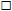  MNPS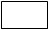  P-RNAV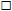  P-RNAV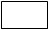  BRNAV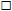  BRNAV BRNAV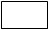  RNP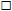 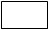 RVSM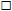 RVSM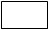  TCAS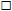  TCAS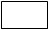  EGPWS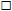  EGPWS EGPWS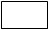 GNSS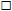 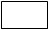  LRNS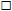  LRNS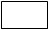 VOR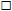 VOR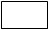  IRU/IRS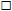  IRU/IRS IRU/IRS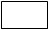  DME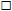 EDTO: Пороговое время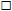 EDTO: Пороговое времяEDTO: Пороговое времяEDTO: Пороговое время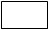 Min,расстояниерасстояние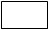 NMМаксимальное время полета до запасного аэродромаМаксимальное время полета до запасного аэродромаМаксимальное время полета до запасного аэродромаМаксимальное время полета до запасного аэродромаМаксимальное время полета до запасного аэродромаМаксимальное время полета до запасного аэродромаМаксимальное время полета до запасного аэродромаМаксимальное время полета до запасного аэродрома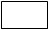 MinMinnon-EDTO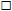 non-EDTO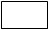 MinGPS Approach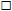 GPS ApproachGPS ApproachGPS ApproachGPS ApproachGPS ApproachGPS ApproachEFB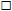 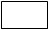  Опасные грузы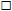  Опасные грузы Опасные грузы Опасные грузы Опасные грузы Опасные грузы Опасные грузы Опасные грузы Опасные грузы5. Информация о подготовке авиационного персонала5. Информация о подготовке авиационного персонала5. Информация о подготовке авиационного персонала5. Информация о подготовке авиационного персонала5. Информация о подготовке авиационного персонала5. Информация о подготовке авиационного персонала5. Информация о подготовке авиационного персонала5. Информация о подготовке авиационного персонала5. Информация о подготовке авиационного персонала5. Информация о подготовке авиационного персонала5. Информация о подготовке авиационного персонала5. Информация о подготовке авиационного персонала11. Предлагаемая подготовка персонала (пилотажные тренажеры для летного персонала и/или тренажерные установки для кабинного персонала):11. Предлагаемая подготовка персонала (пилотажные тренажеры для летного персонала и/или тренажерные установки для кабинного персонала):11. Предлагаемая подготовка персонала (пилотажные тренажеры для летного персонала и/или тренажерные установки для кабинного персонала):11. Предлагаемая подготовка персонала (пилотажные тренажеры для летного персонала и/или тренажерные установки для кабинного персонала):11. Предлагаемая подготовка персонала (пилотажные тренажеры для летного персонала и/или тренажерные установки для кабинного персонала):11. Предлагаемая подготовка персонала (пилотажные тренажеры для летного персонала и/или тренажерные установки для кабинного персонала):11. Предлагаемая подготовка персонала (пилотажные тренажеры для летного персонала и/или тренажерные установки для кабинного персонала):11. Предлагаемая подготовка персонала (пилотажные тренажеры для летного персонала и/или тренажерные установки для кабинного персонала):11. Предлагаемая подготовка персонала (пилотажные тренажеры для летного персонала и/или тренажерные установки для кабинного персонала):11. Предлагаемая подготовка персонала (пилотажные тренажеры для летного персонала и/или тренажерные установки для кабинного персонала):11. Предлагаемая подготовка персонала (пилотажные тренажеры для летного персонала и/или тренажерные установки для кабинного персонала):11. Предлагаемая подготовка персонала (пилотажные тренажеры для летного персонала и/или тренажерные установки для кабинного персонала):Подпись:Подпись:Подпись:Подпись:Дата:Дата:Дата:Дата:Фамилия и должность:Фамилия и должность:Фамилия и должность:Фамилия и должность:6. Заполняется уполномоченным органом в сфере гражданской авиации6. Заполняется уполномоченным органом в сфере гражданской авиации6. Заполняется уполномоченным органом в сфере гражданской авиации6. Заполняется уполномоченным органом в сфере гражданской авиации6. Заполняется уполномоченным органом в сфере гражданской авиации6. Заполняется уполномоченным органом в сфере гражданской авиации6. Заполняется уполномоченным органом в сфере гражданской авиации6. Заполняется уполномоченным органом в сфере гражданской авиации6. Заполняется уполномоченным органом в сфере гражданской авиации6. Заполняется уполномоченным органом в сфере гражданской авиации6. Заполняется уполномоченным органом в сфере гражданской авиации6. Заполняется уполномоченным органом в сфере гражданской авиацииДата поступления заявки с документами:Дата поступления заявки с документами:Дата поступления заявки с документами:Дата поступления заявки с документами:Дата поступления заявки с документами:Дата поступления заявки с документами:Регистрационный номер заявки:Регистрационный номер заявки:Регистрационный номер заявки:Регистрационный номер заявки:Регистрационный номер заявки:Регистрационный номер заявки:Ответственное должностное лицо:Ответственное должностное лицо:Ответственное должностное лицо:Ответственное должностное лицо:Ответственное должностное лицо:Ответственное должностное лицо:1. Пассажирское

2. Транспортное

3. Конвертируемое

4. Грузо-пассажирское 5. Специального назначения

6. Санитарное

7. Учебное Дата выпуска ВС с заводаНазначенный ресурс______час______пос________летНалет с начала эксплуатации______час______пос________летКоличество ремонтовДата и место проведения последнего ремонта, АРЗНалет после последнего ремонта______час______пос________летОстаток ресурса до ремонта______час______пос________летМежремонтный ресурс______час______пос________летДвигатель/воздушный винт 1-й 2-й 3-й 4-й ВСУТипЗаводской номерНаработка с начала эксплуатации (час)Дата последнего ремонтаНаработка после последнего ремонта (час)Наработка после последнего ремонта (час)Остаток ресурса до ремонта (час)Остаток ресурса до ремонта (час)Количество ремонтовКоличество ремонтовДолжностьФ.И.О., год

рождения, телефонПриказ

о назначенииОбразованиеСертификаты

(свидетельства)

специалистаДолжностьФ.И.О.,

год

рожденияПриказ

о приеме

на работуСвидетельство

специалиста

(медицинское

заключение)Налет

общийДопуски

к выполнению

полетов и

авиационных

работДолжностьФ.И.О.Приказ

о приеме

на работуСвидетельство

специалистаОбщий

стаж работыДопуски

на выполнение

работТип и бортовой

номер ВСАрендатор

(заказчик)Государство, город и

аэропорт базированияВид договора,

номер, дата и

срок действияДолжностьФ.И.О.,

год рождения,

телефонПриказ

о назначенииОбразование Сертификаты

(свидетельства)

специалистаДолжностьФ.И.О.,

год

рожденияПриказ

о приеме

на работуСвидетельство

специалиста

(медицинское

заключение)Налет

общийДопуски

к выполнению

полетов и

авиационных

работДолжностьФ.И.О.Приказ

о приеме

на работуСвидетельство

специалиста Общий

стаж работыДопуски

на выполнение

работТип и бортовой

номер ВСАрендатор

(заказчик)Государство, город и

аэропорт базированияВид договора,

номер, дата и

срок действияТип

ВС двигателя,

изделия ATФорма деятельностиФорма деятельностиФорма деятельностиТип

ВС двигателя,

изделия ATОперативные виды

ТО (указать)Периодические виды

ТО (указать)Другие виды работ

(указать)ДолжностьФ.И.О.ПодписьРуководитель организации по ТО и РATРуководитель подразделения по контролю

(гарантии) качестваТип ВС двигателя,

изделия ATФорма деятельностиФорма деятельностиФорма деятельностиТип ВС двигателя,

изделия ATОперативные виды

ТО (указать)Периодические виды

ТО (указать)Другие виды работ

(указать)ДолжностьФ.И.О.ПодписьРуководитель организации по ТО и РATРуководитель подразделения по контролю

(гарантии) качества